DESERT/MOUNTAIN SPECIAL EDUCATION LOCAL PLAN AREA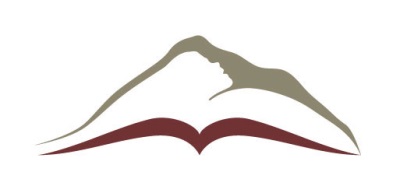 DESERT/MOUNTAIN CHARTER SPECIAL EDUCATION LOCAL PLAN AREA17800 HIGHWAY 18 • APPLE VALLEY, CA  92307(760) 552-6700 • (760) 242-5363 FAXSpecific Learning Disability (SLD)DESERT/MOUNTAIN SPECIAL EDUCATION LOCAL PLAN AREADESERT/MOUNTAIN CHARTER SPECIAL EDUCATION LOCAL PLAN AREA17800 HIGHWAY 18 • APPLE VALLEY, CA  92307(760) 552-6700 • (760) 242-5363 FAXSpecific Learning Disability (SLD)DESERT/MOUNTAIN SPECIAL EDUCATION LOCAL PLAN AREADESERT/MOUNTAIN CHARTER SPECIAL EDUCATION LOCAL PLAN AREA17800 HIGHWAY 18 • APPLE VALLEY, CA  92307(760) 552-6700 • (760) 242-5363 FAXSpecific Learning Disability (SLD)DESERT/MOUNTAIN SPECIAL EDUCATION LOCAL PLAN AREADESERT/MOUNTAIN CHARTER SPECIAL EDUCATION LOCAL PLAN AREA17800 HIGHWAY 18 • APPLE VALLEY, CA  92307(760) 552-6700 • (760) 242-5363 FAXSpecific Learning Disability (SLD)DESERT/MOUNTAIN SPECIAL EDUCATION LOCAL PLAN AREADESERT/MOUNTAIN CHARTER SPECIAL EDUCATION LOCAL PLAN AREA17800 HIGHWAY 18 • APPLE VALLEY, CA  92307(760) 552-6700 • (760) 242-5363 FAXSpecific Learning Disability (SLD)DESERT/MOUNTAIN SPECIAL EDUCATION LOCAL PLAN AREADESERT/MOUNTAIN CHARTER SPECIAL EDUCATION LOCAL PLAN AREA17800 HIGHWAY 18 • APPLE VALLEY, CA  92307(760) 552-6700 • (760) 242-5363 FAXSpecific Learning Disability (SLD)DESERT/MOUNTAIN SPECIAL EDUCATION LOCAL PLAN AREADESERT/MOUNTAIN CHARTER SPECIAL EDUCATION LOCAL PLAN AREA17800 HIGHWAY 18 • APPLE VALLEY, CA  92307(760) 552-6700 • (760) 242-5363 FAXSpecific Learning Disability (SLD)DESERT/MOUNTAIN SPECIAL EDUCATION LOCAL PLAN AREADESERT/MOUNTAIN CHARTER SPECIAL EDUCATION LOCAL PLAN AREA17800 HIGHWAY 18 • APPLE VALLEY, CA  92307(760) 552-6700 • (760) 242-5363 FAXSpecific Learning Disability (SLD)DESERT/MOUNTAIN SPECIAL EDUCATION LOCAL PLAN AREADESERT/MOUNTAIN CHARTER SPECIAL EDUCATION LOCAL PLAN AREA17800 HIGHWAY 18 • APPLE VALLEY, CA  92307(760) 552-6700 • (760) 242-5363 FAXSpecific Learning Disability (SLD)DESERT/MOUNTAIN SPECIAL EDUCATION LOCAL PLAN AREADESERT/MOUNTAIN CHARTER SPECIAL EDUCATION LOCAL PLAN AREA17800 HIGHWAY 18 • APPLE VALLEY, CA  92307(760) 552-6700 • (760) 242-5363 FAXSpecific Learning Disability (SLD)DESERT/MOUNTAIN SPECIAL EDUCATION LOCAL PLAN AREADESERT/MOUNTAIN CHARTER SPECIAL EDUCATION LOCAL PLAN AREA17800 HIGHWAY 18 • APPLE VALLEY, CA  92307(760) 552-6700 • (760) 242-5363 FAXSpecific Learning Disability (SLD)DESERT/MOUNTAIN SPECIAL EDUCATION LOCAL PLAN AREADESERT/MOUNTAIN CHARTER SPECIAL EDUCATION LOCAL PLAN AREA17800 HIGHWAY 18 • APPLE VALLEY, CA  92307(760) 552-6700 • (760) 242-5363 FAXSpecific Learning Disability (SLD)DESERT/MOUNTAIN SPECIAL EDUCATION LOCAL PLAN AREADESERT/MOUNTAIN CHARTER SPECIAL EDUCATION LOCAL PLAN AREA17800 HIGHWAY 18 • APPLE VALLEY, CA  92307(760) 552-6700 • (760) 242-5363 FAXSpecific Learning Disability (SLD)DESERT/MOUNTAIN SPECIAL EDUCATION LOCAL PLAN AREADESERT/MOUNTAIN CHARTER SPECIAL EDUCATION LOCAL PLAN AREA17800 HIGHWAY 18 • APPLE VALLEY, CA  92307(760) 552-6700 • (760) 242-5363 FAXSpecific Learning Disability (SLD)DESERT/MOUNTAIN SPECIAL EDUCATION LOCAL PLAN AREADESERT/MOUNTAIN CHARTER SPECIAL EDUCATION LOCAL PLAN AREA17800 HIGHWAY 18 • APPLE VALLEY, CA  92307(760) 552-6700 • (760) 242-5363 FAXSpecific Learning Disability (SLD)DESERT/MOUNTAIN SPECIAL EDUCATION LOCAL PLAN AREADESERT/MOUNTAIN CHARTER SPECIAL EDUCATION LOCAL PLAN AREA17800 HIGHWAY 18 • APPLE VALLEY, CA  92307(760) 552-6700 • (760) 242-5363 FAXSpecific Learning Disability (SLD)DESERT/MOUNTAIN SPECIAL EDUCATION LOCAL PLAN AREADESERT/MOUNTAIN CHARTER SPECIAL EDUCATION LOCAL PLAN AREA17800 HIGHWAY 18 • APPLE VALLEY, CA  92307(760) 552-6700 • (760) 242-5363 FAXSpecific Learning Disability (SLD)DESERT/MOUNTAIN SPECIAL EDUCATION LOCAL PLAN AREADESERT/MOUNTAIN CHARTER SPECIAL EDUCATION LOCAL PLAN AREA17800 HIGHWAY 18 • APPLE VALLEY, CA  92307(760) 552-6700 • (760) 242-5363 FAXSpecific Learning Disability (SLD)DESERT/MOUNTAIN SPECIAL EDUCATION LOCAL PLAN AREADESERT/MOUNTAIN CHARTER SPECIAL EDUCATION LOCAL PLAN AREA17800 HIGHWAY 18 • APPLE VALLEY, CA  92307(760) 552-6700 • (760) 242-5363 FAXSpecific Learning Disability (SLD)DESERT/MOUNTAIN SPECIAL EDUCATION LOCAL PLAN AREADESERT/MOUNTAIN CHARTER SPECIAL EDUCATION LOCAL PLAN AREA17800 HIGHWAY 18 • APPLE VALLEY, CA  92307(760) 552-6700 • (760) 242-5363 FAXSpecific Learning Disability (SLD)DESERT/MOUNTAIN SPECIAL EDUCATION LOCAL PLAN AREADESERT/MOUNTAIN CHARTER SPECIAL EDUCATION LOCAL PLAN AREA17800 HIGHWAY 18 • APPLE VALLEY, CA  92307(760) 552-6700 • (760) 242-5363 FAXSpecific Learning Disability (SLD)DESERT/MOUNTAIN SPECIAL EDUCATION LOCAL PLAN AREADESERT/MOUNTAIN CHARTER SPECIAL EDUCATION LOCAL PLAN AREA17800 HIGHWAY 18 • APPLE VALLEY, CA  92307(760) 552-6700 • (760) 242-5363 FAXSpecific Learning Disability (SLD)DESERT/MOUNTAIN SPECIAL EDUCATION LOCAL PLAN AREADESERT/MOUNTAIN CHARTER SPECIAL EDUCATION LOCAL PLAN AREA17800 HIGHWAY 18 • APPLE VALLEY, CA  92307(760) 552-6700 • (760) 242-5363 FAXSpecific Learning Disability (SLD)DESERT/MOUNTAIN SPECIAL EDUCATION LOCAL PLAN AREADESERT/MOUNTAIN CHARTER SPECIAL EDUCATION LOCAL PLAN AREA17800 HIGHWAY 18 • APPLE VALLEY, CA  92307(760) 552-6700 • (760) 242-5363 FAXSpecific Learning Disability (SLD)DESERT/MOUNTAIN SPECIAL EDUCATION LOCAL PLAN AREADESERT/MOUNTAIN CHARTER SPECIAL EDUCATION LOCAL PLAN AREA17800 HIGHWAY 18 • APPLE VALLEY, CA  92307(760) 552-6700 • (760) 242-5363 FAXSpecific Learning Disability (SLD)DESERT/MOUNTAIN SPECIAL EDUCATION LOCAL PLAN AREADESERT/MOUNTAIN CHARTER SPECIAL EDUCATION LOCAL PLAN AREA17800 HIGHWAY 18 • APPLE VALLEY, CA  92307(760) 552-6700 • (760) 242-5363 FAXSpecific Learning Disability (SLD)DESERT/MOUNTAIN SPECIAL EDUCATION LOCAL PLAN AREADESERT/MOUNTAIN CHARTER SPECIAL EDUCATION LOCAL PLAN AREA17800 HIGHWAY 18 • APPLE VALLEY, CA  92307(760) 552-6700 • (760) 242-5363 FAXSpecific Learning Disability (SLD)DESERT/MOUNTAIN SPECIAL EDUCATION LOCAL PLAN AREADESERT/MOUNTAIN CHARTER SPECIAL EDUCATION LOCAL PLAN AREA17800 HIGHWAY 18 • APPLE VALLEY, CA  92307(760) 552-6700 • (760) 242-5363 FAXSpecific Learning Disability (SLD)DESERT/MOUNTAIN SPECIAL EDUCATION LOCAL PLAN AREADESERT/MOUNTAIN CHARTER SPECIAL EDUCATION LOCAL PLAN AREA17800 HIGHWAY 18 • APPLE VALLEY, CA  92307(760) 552-6700 • (760) 242-5363 FAXSpecific Learning Disability (SLD)DESERT/MOUNTAIN SPECIAL EDUCATION LOCAL PLAN AREADESERT/MOUNTAIN CHARTER SPECIAL EDUCATION LOCAL PLAN AREA17800 HIGHWAY 18 • APPLE VALLEY, CA  92307(760) 552-6700 • (760) 242-5363 FAXSpecific Learning Disability (SLD)DESERT/MOUNTAIN SPECIAL EDUCATION LOCAL PLAN AREADESERT/MOUNTAIN CHARTER SPECIAL EDUCATION LOCAL PLAN AREA17800 HIGHWAY 18 • APPLE VALLEY, CA  92307(760) 552-6700 • (760) 242-5363 FAXSpecific Learning Disability (SLD)DESERT/MOUNTAIN SPECIAL EDUCATION LOCAL PLAN AREADESERT/MOUNTAIN CHARTER SPECIAL EDUCATION LOCAL PLAN AREA17800 HIGHWAY 18 • APPLE VALLEY, CA  92307(760) 552-6700 • (760) 242-5363 FAXSpecific Learning Disability (SLD)DESERT/MOUNTAIN SPECIAL EDUCATION LOCAL PLAN AREADESERT/MOUNTAIN CHARTER SPECIAL EDUCATION LOCAL PLAN AREA17800 HIGHWAY 18 • APPLE VALLEY, CA  92307(760) 552-6700 • (760) 242-5363 FAXSpecific Learning Disability (SLD)DESERT/MOUNTAIN SPECIAL EDUCATION LOCAL PLAN AREADESERT/MOUNTAIN CHARTER SPECIAL EDUCATION LOCAL PLAN AREA17800 HIGHWAY 18 • APPLE VALLEY, CA  92307(760) 552-6700 • (760) 242-5363 FAXSpecific Learning Disability (SLD)DESERT/MOUNTAIN SPECIAL EDUCATION LOCAL PLAN AREADESERT/MOUNTAIN CHARTER SPECIAL EDUCATION LOCAL PLAN AREA17800 HIGHWAY 18 • APPLE VALLEY, CA  92307(760) 552-6700 • (760) 242-5363 FAXSpecific Learning Disability (SLD)DESERT/MOUNTAIN SPECIAL EDUCATION LOCAL PLAN AREADESERT/MOUNTAIN CHARTER SPECIAL EDUCATION LOCAL PLAN AREA17800 HIGHWAY 18 • APPLE VALLEY, CA  92307(760) 552-6700 • (760) 242-5363 FAXSpecific Learning Disability (SLD)DESERT/MOUNTAIN SPECIAL EDUCATION LOCAL PLAN AREADESERT/MOUNTAIN CHARTER SPECIAL EDUCATION LOCAL PLAN AREA17800 HIGHWAY 18 • APPLE VALLEY, CA  92307(760) 552-6700 • (760) 242-5363 FAXSpecific Learning Disability (SLD)DESERT/MOUNTAIN SPECIAL EDUCATION LOCAL PLAN AREADESERT/MOUNTAIN CHARTER SPECIAL EDUCATION LOCAL PLAN AREA17800 HIGHWAY 18 • APPLE VALLEY, CA  92307(760) 552-6700 • (760) 242-5363 FAXSpecific Learning Disability (SLD)DESERT/MOUNTAIN SPECIAL EDUCATION LOCAL PLAN AREADESERT/MOUNTAIN CHARTER SPECIAL EDUCATION LOCAL PLAN AREA17800 HIGHWAY 18 • APPLE VALLEY, CA  92307(760) 552-6700 • (760) 242-5363 FAXSpecific Learning Disability (SLD)DESERT/MOUNTAIN SPECIAL EDUCATION LOCAL PLAN AREADESERT/MOUNTAIN CHARTER SPECIAL EDUCATION LOCAL PLAN AREA17800 HIGHWAY 18 • APPLE VALLEY, CA  92307(760) 552-6700 • (760) 242-5363 FAXSpecific Learning Disability (SLD)DESERT/MOUNTAIN SPECIAL EDUCATION LOCAL PLAN AREADESERT/MOUNTAIN CHARTER SPECIAL EDUCATION LOCAL PLAN AREA17800 HIGHWAY 18 • APPLE VALLEY, CA  92307(760) 552-6700 • (760) 242-5363 FAXSpecific Learning Disability (SLD)DESERT/MOUNTAIN SPECIAL EDUCATION LOCAL PLAN AREADESERT/MOUNTAIN CHARTER SPECIAL EDUCATION LOCAL PLAN AREA17800 HIGHWAY 18 • APPLE VALLEY, CA  92307(760) 552-6700 • (760) 242-5363 FAXSpecific Learning Disability (SLD)DESERT/MOUNTAIN SPECIAL EDUCATION LOCAL PLAN AREADESERT/MOUNTAIN CHARTER SPECIAL EDUCATION LOCAL PLAN AREA17800 HIGHWAY 18 • APPLE VALLEY, CA  92307(760) 552-6700 • (760) 242-5363 FAXSpecific Learning Disability (SLD)DESERT/MOUNTAIN SPECIAL EDUCATION LOCAL PLAN AREADESERT/MOUNTAIN CHARTER SPECIAL EDUCATION LOCAL PLAN AREA17800 HIGHWAY 18 • APPLE VALLEY, CA  92307(760) 552-6700 • (760) 242-5363 FAXSpecific Learning Disability (SLD)DESERT/MOUNTAIN SPECIAL EDUCATION LOCAL PLAN AREADESERT/MOUNTAIN CHARTER SPECIAL EDUCATION LOCAL PLAN AREA17800 HIGHWAY 18 • APPLE VALLEY, CA  92307(760) 552-6700 • (760) 242-5363 FAXSpecific Learning Disability (SLD)DESERT/MOUNTAIN SPECIAL EDUCATION LOCAL PLAN AREADESERT/MOUNTAIN CHARTER SPECIAL EDUCATION LOCAL PLAN AREA17800 HIGHWAY 18 • APPLE VALLEY, CA  92307(760) 552-6700 • (760) 242-5363 FAXSpecific Learning Disability (SLD)DESERT/MOUNTAIN SPECIAL EDUCATION LOCAL PLAN AREADESERT/MOUNTAIN CHARTER SPECIAL EDUCATION LOCAL PLAN AREA17800 HIGHWAY 18 • APPLE VALLEY, CA  92307(760) 552-6700 • (760) 242-5363 FAXSpecific Learning Disability (SLD)DESERT/MOUNTAIN SPECIAL EDUCATION LOCAL PLAN AREADESERT/MOUNTAIN CHARTER SPECIAL EDUCATION LOCAL PLAN AREA17800 HIGHWAY 18 • APPLE VALLEY, CA  92307(760) 552-6700 • (760) 242-5363 FAXSpecific Learning Disability (SLD)DESERT/MOUNTAIN SPECIAL EDUCATION LOCAL PLAN AREADESERT/MOUNTAIN CHARTER SPECIAL EDUCATION LOCAL PLAN AREA17800 HIGHWAY 18 • APPLE VALLEY, CA  92307(760) 552-6700 • (760) 242-5363 FAXSpecific Learning Disability (SLD)DESERT/MOUNTAIN SPECIAL EDUCATION LOCAL PLAN AREADESERT/MOUNTAIN CHARTER SPECIAL EDUCATION LOCAL PLAN AREA17800 HIGHWAY 18 • APPLE VALLEY, CA  92307(760) 552-6700 • (760) 242-5363 FAXSpecific Learning Disability (SLD)DESERT/MOUNTAIN SPECIAL EDUCATION LOCAL PLAN AREADESERT/MOUNTAIN CHARTER SPECIAL EDUCATION LOCAL PLAN AREA17800 HIGHWAY 18 • APPLE VALLEY, CA  92307(760) 552-6700 • (760) 242-5363 FAXSpecific Learning Disability (SLD)DESERT/MOUNTAIN SPECIAL EDUCATION LOCAL PLAN AREADESERT/MOUNTAIN CHARTER SPECIAL EDUCATION LOCAL PLAN AREA17800 HIGHWAY 18 • APPLE VALLEY, CA  92307(760) 552-6700 • (760) 242-5363 FAXSpecific Learning Disability (SLD)STUDENT INFORMATIONSTUDENT INFORMATIONSTUDENT INFORMATIONSTUDENT INFORMATIONSTUDENT INFORMATIONSTUDENT INFORMATIONSTUDENT INFORMATIONSTUDENT INFORMATIONSTUDENT INFORMATIONSTUDENT INFORMATIONSTUDENT INFORMATIONSTUDENT INFORMATIONSTUDENT INFORMATIONSTUDENT INFORMATIONSTUDENT INFORMATIONSTUDENT INFORMATIONSTUDENT INFORMATIONSTUDENT INFORMATIONSTUDENT INFORMATIONSTUDENT INFORMATIONSTUDENT INFORMATIONSTUDENT INFORMATIONSTUDENT INFORMATIONSTUDENT INFORMATIONSTUDENT INFORMATIONSTUDENT INFORMATIONSTUDENT INFORMATIONSTUDENT INFORMATIONSTUDENT INFORMATIONSTUDENT INFORMATIONSTUDENT INFORMATIONSTUDENT INFORMATIONSTUDENT INFORMATIONSTUDENT INFORMATIONSTUDENT INFORMATIONSTUDENT INFORMATIONSTUDENT INFORMATIONSTUDENT INFORMATIONSTUDENT INFORMATIONSTUDENT INFORMATIONSTUDENT INFORMATIONSTUDENT INFORMATIONSTUDENT INFORMATIONSTUDENT INFORMATIONSTUDENT INFORMATIONSTUDENT INFORMATIONSTUDENT INFORMATIONSTUDENT INFORMATIONSTUDENT INFORMATIONSTUDENT INFORMATIONSTUDENT INFORMATIONSTUDENT INFORMATIONStudent Name:Student Name:Student Name:Student Name:Student Name:Student Name:Date of Birth:Date of Birth:Date of Birth:Date of Birth:Date of Birth:Date of Birth:Date of Birth:Date of Birth:Date of Birth:Date of Birth:Date of Birth:Date of Birth:Date of Birth:Gender:Gender:Gender: Male    Female Male    Female Male    Female Male    FemaleSchool Site:School Site:School Site:School Site:Teacher Name:Teacher Name:Teacher Name:Teacher Name:Teacher Name:Teacher Name:Teacher Name:Teacher Name:District of Attendance:District of Attendance:District of Attendance:District of Attendance:District of Attendance:District of Attendance:District of Attendance:District of Attendance:District of Attendance:District of Residence:District of Residence:District of Residence:District of Residence:District of Residence:District of Residence:District of Residence:District of Residence:District of Residence:District of Residence:Parent/Guardian:Parent/Guardian:Parent/Guardian:Parent/Guardian:Parent/Guardian:Parent/Guardian:Parent/Guardian:Home Phone:Home Phone:Home Phone:Home Phone:Home Phone:Work Phone:Work Phone:Work Phone:Work Phone:Work Phone:Work Phone:Work Phone:Work Phone:Work Phone:Other Phone:Other Phone:Other Phone:Other Phone:Other Phone:Other Phone:Street Address:Street Address:Street Address:Street Address:Street Address:Street Address:City:City:City:City:State:State:State:State:Zip Code:Zip Code:Zip Code:Mailing Address:Mailing Address:Mailing Address:Mailing Address:Mailing Address:Mailing Address:Mailing Address:City:City:City:City:State:State:State:State:Zip Code:Zip Code:Zip Code:statement of eligibility DETERMINATION (required by 34 C.F.R. § 300.311)statement of eligibility DETERMINATION (required by 34 C.F.R. § 300.311)statement of eligibility DETERMINATION (required by 34 C.F.R. § 300.311)statement of eligibility DETERMINATION (required by 34 C.F.R. § 300.311)statement of eligibility DETERMINATION (required by 34 C.F.R. § 300.311)statement of eligibility DETERMINATION (required by 34 C.F.R. § 300.311)statement of eligibility DETERMINATION (required by 34 C.F.R. § 300.311)statement of eligibility DETERMINATION (required by 34 C.F.R. § 300.311)statement of eligibility DETERMINATION (required by 34 C.F.R. § 300.311)statement of eligibility DETERMINATION (required by 34 C.F.R. § 300.311)statement of eligibility DETERMINATION (required by 34 C.F.R. § 300.311)statement of eligibility DETERMINATION (required by 34 C.F.R. § 300.311)statement of eligibility DETERMINATION (required by 34 C.F.R. § 300.311)statement of eligibility DETERMINATION (required by 34 C.F.R. § 300.311)statement of eligibility DETERMINATION (required by 34 C.F.R. § 300.311)statement of eligibility DETERMINATION (required by 34 C.F.R. § 300.311)statement of eligibility DETERMINATION (required by 34 C.F.R. § 300.311)statement of eligibility DETERMINATION (required by 34 C.F.R. § 300.311)statement of eligibility DETERMINATION (required by 34 C.F.R. § 300.311)statement of eligibility DETERMINATION (required by 34 C.F.R. § 300.311)statement of eligibility DETERMINATION (required by 34 C.F.R. § 300.311)statement of eligibility DETERMINATION (required by 34 C.F.R. § 300.311)statement of eligibility DETERMINATION (required by 34 C.F.R. § 300.311)statement of eligibility DETERMINATION (required by 34 C.F.R. § 300.311)statement of eligibility DETERMINATION (required by 34 C.F.R. § 300.311)statement of eligibility DETERMINATION (required by 34 C.F.R. § 300.311)statement of eligibility DETERMINATION (required by 34 C.F.R. § 300.311)statement of eligibility DETERMINATION (required by 34 C.F.R. § 300.311)statement of eligibility DETERMINATION (required by 34 C.F.R. § 300.311)statement of eligibility DETERMINATION (required by 34 C.F.R. § 300.311)statement of eligibility DETERMINATION (required by 34 C.F.R. § 300.311)statement of eligibility DETERMINATION (required by 34 C.F.R. § 300.311)statement of eligibility DETERMINATION (required by 34 C.F.R. § 300.311)statement of eligibility DETERMINATION (required by 34 C.F.R. § 300.311)statement of eligibility DETERMINATION (required by 34 C.F.R. § 300.311)statement of eligibility DETERMINATION (required by 34 C.F.R. § 300.311)statement of eligibility DETERMINATION (required by 34 C.F.R. § 300.311)statement of eligibility DETERMINATION (required by 34 C.F.R. § 300.311)statement of eligibility DETERMINATION (required by 34 C.F.R. § 300.311)statement of eligibility DETERMINATION (required by 34 C.F.R. § 300.311)statement of eligibility DETERMINATION (required by 34 C.F.R. § 300.311)statement of eligibility DETERMINATION (required by 34 C.F.R. § 300.311)statement of eligibility DETERMINATION (required by 34 C.F.R. § 300.311)statement of eligibility DETERMINATION (required by 34 C.F.R. § 300.311)statement of eligibility DETERMINATION (required by 34 C.F.R. § 300.311)statement of eligibility DETERMINATION (required by 34 C.F.R. § 300.311)statement of eligibility DETERMINATION (required by 34 C.F.R. § 300.311)statement of eligibility DETERMINATION (required by 34 C.F.R. § 300.311)statement of eligibility DETERMINATION (required by 34 C.F.R. § 300.311)statement of eligibility DETERMINATION (required by 34 C.F.R. § 300.311)statement of eligibility DETERMINATION (required by 34 C.F.R. § 300.311)statement of eligibility DETERMINATION (required by 34 C.F.R. § 300.311)Indicate whether or not a specific learning disability exists and state the sources of information considered in making the determination of SLD eligibility.  Yes  No (explain)      Indicate whether or not a specific learning disability exists and state the sources of information considered in making the determination of SLD eligibility.  Yes  No (explain)      Indicate whether or not a specific learning disability exists and state the sources of information considered in making the determination of SLD eligibility.  Yes  No (explain)      Indicate whether or not a specific learning disability exists and state the sources of information considered in making the determination of SLD eligibility.  Yes  No (explain)      Indicate whether or not a specific learning disability exists and state the sources of information considered in making the determination of SLD eligibility.  Yes  No (explain)      Indicate whether or not a specific learning disability exists and state the sources of information considered in making the determination of SLD eligibility.  Yes  No (explain)      Indicate whether or not a specific learning disability exists and state the sources of information considered in making the determination of SLD eligibility.  Yes  No (explain)      Indicate whether or not a specific learning disability exists and state the sources of information considered in making the determination of SLD eligibility.  Yes  No (explain)      Indicate whether or not a specific learning disability exists and state the sources of information considered in making the determination of SLD eligibility.  Yes  No (explain)      Indicate whether or not a specific learning disability exists and state the sources of information considered in making the determination of SLD eligibility.  Yes  No (explain)      Indicate whether or not a specific learning disability exists and state the sources of information considered in making the determination of SLD eligibility.  Yes  No (explain)      Indicate whether or not a specific learning disability exists and state the sources of information considered in making the determination of SLD eligibility.  Yes  No (explain)      Indicate whether or not a specific learning disability exists and state the sources of information considered in making the determination of SLD eligibility.  Yes  No (explain)      Indicate whether or not a specific learning disability exists and state the sources of information considered in making the determination of SLD eligibility.  Yes  No (explain)      Indicate whether or not a specific learning disability exists and state the sources of information considered in making the determination of SLD eligibility.  Yes  No (explain)      Indicate whether or not a specific learning disability exists and state the sources of information considered in making the determination of SLD eligibility.  Yes  No (explain)      Indicate whether or not a specific learning disability exists and state the sources of information considered in making the determination of SLD eligibility.  Yes  No (explain)      Indicate whether or not a specific learning disability exists and state the sources of information considered in making the determination of SLD eligibility.  Yes  No (explain)      Indicate whether or not a specific learning disability exists and state the sources of information considered in making the determination of SLD eligibility.  Yes  No (explain)      Indicate whether or not a specific learning disability exists and state the sources of information considered in making the determination of SLD eligibility.  Yes  No (explain)      Indicate whether or not a specific learning disability exists and state the sources of information considered in making the determination of SLD eligibility.  Yes  No (explain)      Indicate whether or not a specific learning disability exists and state the sources of information considered in making the determination of SLD eligibility.  Yes  No (explain)      Indicate whether or not a specific learning disability exists and state the sources of information considered in making the determination of SLD eligibility.  Yes  No (explain)      Indicate whether or not a specific learning disability exists and state the sources of information considered in making the determination of SLD eligibility.  Yes  No (explain)      Indicate whether or not a specific learning disability exists and state the sources of information considered in making the determination of SLD eligibility.  Yes  No (explain)      Indicate whether or not a specific learning disability exists and state the sources of information considered in making the determination of SLD eligibility.  Yes  No (explain)      Indicate whether or not a specific learning disability exists and state the sources of information considered in making the determination of SLD eligibility.  Yes  No (explain)      Indicate whether or not a specific learning disability exists and state the sources of information considered in making the determination of SLD eligibility.  Yes  No (explain)      Indicate whether or not a specific learning disability exists and state the sources of information considered in making the determination of SLD eligibility.  Yes  No (explain)      Indicate whether or not a specific learning disability exists and state the sources of information considered in making the determination of SLD eligibility.  Yes  No (explain)      Indicate whether or not a specific learning disability exists and state the sources of information considered in making the determination of SLD eligibility.  Yes  No (explain)      Indicate whether or not a specific learning disability exists and state the sources of information considered in making the determination of SLD eligibility.  Yes  No (explain)      Indicate whether or not a specific learning disability exists and state the sources of information considered in making the determination of SLD eligibility.  Yes  No (explain)      Indicate whether or not a specific learning disability exists and state the sources of information considered in making the determination of SLD eligibility.  Yes  No (explain)      Indicate whether or not a specific learning disability exists and state the sources of information considered in making the determination of SLD eligibility.  Yes  No (explain)      Indicate whether or not a specific learning disability exists and state the sources of information considered in making the determination of SLD eligibility.  Yes  No (explain)      Indicate whether or not a specific learning disability exists and state the sources of information considered in making the determination of SLD eligibility.  Yes  No (explain)      Indicate whether or not a specific learning disability exists and state the sources of information considered in making the determination of SLD eligibility.  Yes  No (explain)      Indicate whether or not a specific learning disability exists and state the sources of information considered in making the determination of SLD eligibility.  Yes  No (explain)      Indicate whether or not a specific learning disability exists and state the sources of information considered in making the determination of SLD eligibility.  Yes  No (explain)      Indicate whether or not a specific learning disability exists and state the sources of information considered in making the determination of SLD eligibility.  Yes  No (explain)      Indicate whether or not a specific learning disability exists and state the sources of information considered in making the determination of SLD eligibility.  Yes  No (explain)      Indicate whether or not a specific learning disability exists and state the sources of information considered in making the determination of SLD eligibility.  Yes  No (explain)      Indicate whether or not a specific learning disability exists and state the sources of information considered in making the determination of SLD eligibility.  Yes  No (explain)      Indicate whether or not a specific learning disability exists and state the sources of information considered in making the determination of SLD eligibility.  Yes  No (explain)      Indicate whether or not a specific learning disability exists and state the sources of information considered in making the determination of SLD eligibility.  Yes  No (explain)      Indicate whether or not a specific learning disability exists and state the sources of information considered in making the determination of SLD eligibility.  Yes  No (explain)      Indicate whether or not a specific learning disability exists and state the sources of information considered in making the determination of SLD eligibility.  Yes  No (explain)      Indicate whether or not a specific learning disability exists and state the sources of information considered in making the determination of SLD eligibility.  Yes  No (explain)      Indicate whether or not a specific learning disability exists and state the sources of information considered in making the determination of SLD eligibility.  Yes  No (explain)      Indicate whether or not a specific learning disability exists and state the sources of information considered in making the determination of SLD eligibility.  Yes  No (explain)      Indicate whether or not a specific learning disability exists and state the sources of information considered in making the determination of SLD eligibility.  Yes  No (explain)      State the relevant behavior, if any, noted during the observation of the student and the relationship of that behavior to the student’s academic functioning:      State the relevant behavior, if any, noted during the observation of the student and the relationship of that behavior to the student’s academic functioning:      State the relevant behavior, if any, noted during the observation of the student and the relationship of that behavior to the student’s academic functioning:      State the relevant behavior, if any, noted during the observation of the student and the relationship of that behavior to the student’s academic functioning:      State the relevant behavior, if any, noted during the observation of the student and the relationship of that behavior to the student’s academic functioning:      State the relevant behavior, if any, noted during the observation of the student and the relationship of that behavior to the student’s academic functioning:      State the relevant behavior, if any, noted during the observation of the student and the relationship of that behavior to the student’s academic functioning:      State the relevant behavior, if any, noted during the observation of the student and the relationship of that behavior to the student’s academic functioning:      State the relevant behavior, if any, noted during the observation of the student and the relationship of that behavior to the student’s academic functioning:      State the relevant behavior, if any, noted during the observation of the student and the relationship of that behavior to the student’s academic functioning:      State the relevant behavior, if any, noted during the observation of the student and the relationship of that behavior to the student’s academic functioning:      State the relevant behavior, if any, noted during the observation of the student and the relationship of that behavior to the student’s academic functioning:      State the relevant behavior, if any, noted during the observation of the student and the relationship of that behavior to the student’s academic functioning:      State the relevant behavior, if any, noted during the observation of the student and the relationship of that behavior to the student’s academic functioning:      State the relevant behavior, if any, noted during the observation of the student and the relationship of that behavior to the student’s academic functioning:      State the relevant behavior, if any, noted during the observation of the student and the relationship of that behavior to the student’s academic functioning:      State the relevant behavior, if any, noted during the observation of the student and the relationship of that behavior to the student’s academic functioning:      State the relevant behavior, if any, noted during the observation of the student and the relationship of that behavior to the student’s academic functioning:      State the relevant behavior, if any, noted during the observation of the student and the relationship of that behavior to the student’s academic functioning:      State the relevant behavior, if any, noted during the observation of the student and the relationship of that behavior to the student’s academic functioning:      State the relevant behavior, if any, noted during the observation of the student and the relationship of that behavior to the student’s academic functioning:      State the relevant behavior, if any, noted during the observation of the student and the relationship of that behavior to the student’s academic functioning:      State the relevant behavior, if any, noted during the observation of the student and the relationship of that behavior to the student’s academic functioning:      State the relevant behavior, if any, noted during the observation of the student and the relationship of that behavior to the student’s academic functioning:      State the relevant behavior, if any, noted during the observation of the student and the relationship of that behavior to the student’s academic functioning:      State the relevant behavior, if any, noted during the observation of the student and the relationship of that behavior to the student’s academic functioning:      State the relevant behavior, if any, noted during the observation of the student and the relationship of that behavior to the student’s academic functioning:      State the relevant behavior, if any, noted during the observation of the student and the relationship of that behavior to the student’s academic functioning:      State the relevant behavior, if any, noted during the observation of the student and the relationship of that behavior to the student’s academic functioning:      State the relevant behavior, if any, noted during the observation of the student and the relationship of that behavior to the student’s academic functioning:      State the relevant behavior, if any, noted during the observation of the student and the relationship of that behavior to the student’s academic functioning:      State the relevant behavior, if any, noted during the observation of the student and the relationship of that behavior to the student’s academic functioning:      State the relevant behavior, if any, noted during the observation of the student and the relationship of that behavior to the student’s academic functioning:      State the relevant behavior, if any, noted during the observation of the student and the relationship of that behavior to the student’s academic functioning:      State the relevant behavior, if any, noted during the observation of the student and the relationship of that behavior to the student’s academic functioning:      State the relevant behavior, if any, noted during the observation of the student and the relationship of that behavior to the student’s academic functioning:      State the relevant behavior, if any, noted during the observation of the student and the relationship of that behavior to the student’s academic functioning:      State the relevant behavior, if any, noted during the observation of the student and the relationship of that behavior to the student’s academic functioning:      State the relevant behavior, if any, noted during the observation of the student and the relationship of that behavior to the student’s academic functioning:      State the relevant behavior, if any, noted during the observation of the student and the relationship of that behavior to the student’s academic functioning:      State the relevant behavior, if any, noted during the observation of the student and the relationship of that behavior to the student’s academic functioning:      State the relevant behavior, if any, noted during the observation of the student and the relationship of that behavior to the student’s academic functioning:      State the relevant behavior, if any, noted during the observation of the student and the relationship of that behavior to the student’s academic functioning:      State the relevant behavior, if any, noted during the observation of the student and the relationship of that behavior to the student’s academic functioning:      State the relevant behavior, if any, noted during the observation of the student and the relationship of that behavior to the student’s academic functioning:      State the relevant behavior, if any, noted during the observation of the student and the relationship of that behavior to the student’s academic functioning:      State the relevant behavior, if any, noted during the observation of the student and the relationship of that behavior to the student’s academic functioning:      State the relevant behavior, if any, noted during the observation of the student and the relationship of that behavior to the student’s academic functioning:      State the relevant behavior, if any, noted during the observation of the student and the relationship of that behavior to the student’s academic functioning:      State the relevant behavior, if any, noted during the observation of the student and the relationship of that behavior to the student’s academic functioning:      State the relevant behavior, if any, noted during the observation of the student and the relationship of that behavior to the student’s academic functioning:      State the relevant behavior, if any, noted during the observation of the student and the relationship of that behavior to the student’s academic functioning:      Date of observation:Date of observation:Date of observation:Date of observation:Date of observation:Date of observation:Date of observation:Date of observation:Individual conducting observation:Individual conducting observation:Individual conducting observation:Individual conducting observation:Individual conducting observation:Individual conducting observation:Individual conducting observation:Individual conducting observation:Individual conducting observation:Individual conducting observation:Individual conducting observation:Individual conducting observation:Individual conducting observation:Individual conducting observation:Individual conducting observation:Individual conducting observation:Individual conducting observation:Individual conducting observation:Individual conducting observation:Individual conducting observation:List the educationally relevant medical findings, if any:      List the educationally relevant medical findings, if any:      List the educationally relevant medical findings, if any:      List the educationally relevant medical findings, if any:      List the educationally relevant medical findings, if any:      List the educationally relevant medical findings, if any:      List the educationally relevant medical findings, if any:      List the educationally relevant medical findings, if any:      List the educationally relevant medical findings, if any:      List the educationally relevant medical findings, if any:      List the educationally relevant medical findings, if any:      List the educationally relevant medical findings, if any:      List the educationally relevant medical findings, if any:      List the educationally relevant medical findings, if any:      List the educationally relevant medical findings, if any:      List the educationally relevant medical findings, if any:      List the educationally relevant medical findings, if any:      List the educationally relevant medical findings, if any:      List the educationally relevant medical findings, if any:      List the educationally relevant medical findings, if any:      List the educationally relevant medical findings, if any:      List the educationally relevant medical findings, if any:      List the educationally relevant medical findings, if any:      List the educationally relevant medical findings, if any:      List the educationally relevant medical findings, if any:      List the educationally relevant medical findings, if any:      List the educationally relevant medical findings, if any:      List the educationally relevant medical findings, if any:      List the educationally relevant medical findings, if any:      List the educationally relevant medical findings, if any:      List the educationally relevant medical findings, if any:      List the educationally relevant medical findings, if any:      List the educationally relevant medical findings, if any:      List the educationally relevant medical findings, if any:      List the educationally relevant medical findings, if any:      List the educationally relevant medical findings, if any:      List the educationally relevant medical findings, if any:      List the educationally relevant medical findings, if any:      List the educationally relevant medical findings, if any:      List the educationally relevant medical findings, if any:      List the educationally relevant medical findings, if any:      List the educationally relevant medical findings, if any:      List the educationally relevant medical findings, if any:      List the educationally relevant medical findings, if any:      List the educationally relevant medical findings, if any:      List the educationally relevant medical findings, if any:      List the educationally relevant medical findings, if any:      List the educationally relevant medical findings, if any:      List the educationally relevant medical findings, if any:      List the educationally relevant medical findings, if any:      List the educationally relevant medical findings, if any:      List the educationally relevant medical findings, if any:      sld rationale (check the appropriate method)sld rationale (check the appropriate method)sld rationale (check the appropriate method)sld rationale (check the appropriate method)sld rationale (check the appropriate method)sld rationale (check the appropriate method)sld rationale (check the appropriate method)sld rationale (check the appropriate method)sld rationale (check the appropriate method)sld rationale (check the appropriate method)sld rationale (check the appropriate method)sld rationale (check the appropriate method)sld rationale (check the appropriate method)sld rationale (check the appropriate method)sld rationale (check the appropriate method)sld rationale (check the appropriate method)sld rationale (check the appropriate method)sld rationale (check the appropriate method)sld rationale (check the appropriate method)sld rationale (check the appropriate method)sld rationale (check the appropriate method)sld rationale (check the appropriate method)sld rationale (check the appropriate method)sld rationale (check the appropriate method)sld rationale (check the appropriate method)sld rationale (check the appropriate method)sld rationale (check the appropriate method)sld rationale (check the appropriate method)sld rationale (check the appropriate method)sld rationale (check the appropriate method)sld rationale (check the appropriate method)sld rationale (check the appropriate method)sld rationale (check the appropriate method)sld rationale (check the appropriate method)sld rationale (check the appropriate method)sld rationale (check the appropriate method)sld rationale (check the appropriate method)sld rationale (check the appropriate method)sld rationale (check the appropriate method)sld rationale (check the appropriate method)sld rationale (check the appropriate method)sld rationale (check the appropriate method)sld rationale (check the appropriate method)sld rationale (check the appropriate method)sld rationale (check the appropriate method)sld rationale (check the appropriate method)sld rationale (check the appropriate method)sld rationale (check the appropriate method)sld rationale (check the appropriate method)sld rationale (check the appropriate method)sld rationale (check the appropriate method)sld rationale (check the appropriate method)1.1.  Response to Intervention (RTI) Method (Complete items a through h below)  Response to Intervention (RTI) Method (Complete items a through h below)  Response to Intervention (RTI) Method (Complete items a through h below)  Response to Intervention (RTI) Method (Complete items a through h below)  Response to Intervention (RTI) Method (Complete items a through h below)  Response to Intervention (RTI) Method (Complete items a through h below)  Response to Intervention (RTI) Method (Complete items a through h below)  Response to Intervention (RTI) Method (Complete items a through h below)  Response to Intervention (RTI) Method (Complete items a through h below)  Response to Intervention (RTI) Method (Complete items a through h below)  Response to Intervention (RTI) Method (Complete items a through h below)  Response to Intervention (RTI) Method (Complete items a through h below)  Response to Intervention (RTI) Method (Complete items a through h below)  Response to Intervention (RTI) Method (Complete items a through h below)  Response to Intervention (RTI) Method (Complete items a through h below)  Response to Intervention (RTI) Method (Complete items a through h below)  Response to Intervention (RTI) Method (Complete items a through h below)  Response to Intervention (RTI) Method (Complete items a through h below)  Response to Intervention (RTI) Method (Complete items a through h below)  Response to Intervention (RTI) Method (Complete items a through h below)  Response to Intervention (RTI) Method (Complete items a through h below)  Response to Intervention (RTI) Method (Complete items a through h below)  Response to Intervention (RTI) Method (Complete items a through h below)  Response to Intervention (RTI) Method (Complete items a through h below)  Response to Intervention (RTI) Method (Complete items a through h below)  Response to Intervention (RTI) Method (Complete items a through h below)  Response to Intervention (RTI) Method (Complete items a through h below)  Response to Intervention (RTI) Method (Complete items a through h below)  Response to Intervention (RTI) Method (Complete items a through h below)  Response to Intervention (RTI) Method (Complete items a through h below)  Response to Intervention (RTI) Method (Complete items a through h below)  Response to Intervention (RTI) Method (Complete items a through h below)  Response to Intervention (RTI) Method (Complete items a through h below)  Response to Intervention (RTI) Method (Complete items a through h below)  Response to Intervention (RTI) Method (Complete items a through h below)  Response to Intervention (RTI) Method (Complete items a through h below)  Response to Intervention (RTI) Method (Complete items a through h below)  Response to Intervention (RTI) Method (Complete items a through h below)  Response to Intervention (RTI) Method (Complete items a through h below)  Response to Intervention (RTI) Method (Complete items a through h below)  Response to Intervention (RTI) Method (Complete items a through h below)  Response to Intervention (RTI) Method (Complete items a through h below)  Response to Intervention (RTI) Method (Complete items a through h below)  Response to Intervention (RTI) Method (Complete items a through h below)  Response to Intervention (RTI) Method (Complete items a through h below)  Response to Intervention (RTI) Method (Complete items a through h below)  Response to Intervention (RTI) Method (Complete items a through h below)  Response to Intervention (RTI) Method (Complete items a through h below)  Response to Intervention (RTI) Method (Complete items a through h below)  Response to Intervention (RTI) Method (Complete items a through h below)a.a.The assessment team has documented a disorder in the following area(s):The assessment team has documented a disorder in the following area(s):The assessment team has documented a disorder in the following area(s):The assessment team has documented a disorder in the following area(s):The assessment team has documented a disorder in the following area(s):The assessment team has documented a disorder in the following area(s):The assessment team has documented a disorder in the following area(s):The assessment team has documented a disorder in the following area(s):The assessment team has documented a disorder in the following area(s):The assessment team has documented a disorder in the following area(s):The assessment team has documented a disorder in the following area(s):The assessment team has documented a disorder in the following area(s):The assessment team has documented a disorder in the following area(s):The assessment team has documented a disorder in the following area(s):The assessment team has documented a disorder in the following area(s):The assessment team has documented a disorder in the following area(s):The assessment team has documented a disorder in the following area(s):The assessment team has documented a disorder in the following area(s):The assessment team has documented a disorder in the following area(s):The assessment team has documented a disorder in the following area(s):The assessment team has documented a disorder in the following area(s):The assessment team has documented a disorder in the following area(s):The assessment team has documented a disorder in the following area(s):The assessment team has documented a disorder in the following area(s):The assessment team has documented a disorder in the following area(s):The assessment team has documented a disorder in the following area(s):The assessment team has documented a disorder in the following area(s):The assessment team has documented a disorder in the following area(s):The assessment team has documented a disorder in the following area(s):The assessment team has documented a disorder in the following area(s):The assessment team has documented a disorder in the following area(s): Attention Attention Attention Attention Attention Attention Attention Attention Attention Attention Attention Attention Attention Attention Attention Attention Visual Processing Visual Processing Visual Processing Visual Processing Visual Processing Visual Processing Visual Processing Visual Processing Visual Processing Visual Processing Visual Processing Visual Processing Visual Processing Auditory Processing Auditory Processing Auditory Processing Auditory Processing Auditory Processing Auditory Processing Auditory Processing Auditory Processing Auditory Processing Sensory Motor Sensory Motor Sensory Motor Sensory Motor Sensory Motor Sensory Motor Sensory Motor Sensory Motor Sensory Motor Sensory Motor Sensory Motor Sensory Motor Sensory Motor Sensory Motor Sensory Motor Sensory Motor Cognitive (including association, conceptualization, and expression) Cognitive (including association, conceptualization, and expression) Cognitive (including association, conceptualization, and expression) Cognitive (including association, conceptualization, and expression) Cognitive (including association, conceptualization, and expression) Cognitive (including association, conceptualization, and expression) Cognitive (including association, conceptualization, and expression) Cognitive (including association, conceptualization, and expression) Cognitive (including association, conceptualization, and expression) Cognitive (including association, conceptualization, and expression) Cognitive (including association, conceptualization, and expression) Cognitive (including association, conceptualization, and expression) Cognitive (including association, conceptualization, and expression) Cognitive (including association, conceptualization, and expression) Cognitive (including association, conceptualization, and expression) Cognitive (including association, conceptualization, and expression) Cognitive (including association, conceptualization, and expression) Cognitive (including association, conceptualization, and expression) Cognitive (including association, conceptualization, and expression) Cognitive (including association, conceptualization, and expression) Cognitive (including association, conceptualization, and expression) Cognitive (including association, conceptualization, and expression)b.b.The student does not achieve adequately for the student’s age-level or meet State-approved grade-level standards in one or more of theThe student does not achieve adequately for the student’s age-level or meet State-approved grade-level standards in one or more of theThe student does not achieve adequately for the student’s age-level or meet State-approved grade-level standards in one or more of theThe student does not achieve adequately for the student’s age-level or meet State-approved grade-level standards in one or more of theThe student does not achieve adequately for the student’s age-level or meet State-approved grade-level standards in one or more of theThe student does not achieve adequately for the student’s age-level or meet State-approved grade-level standards in one or more of theThe student does not achieve adequately for the student’s age-level or meet State-approved grade-level standards in one or more of theThe student does not achieve adequately for the student’s age-level or meet State-approved grade-level standards in one or more of theThe student does not achieve adequately for the student’s age-level or meet State-approved grade-level standards in one or more of theThe student does not achieve adequately for the student’s age-level or meet State-approved grade-level standards in one or more of theThe student does not achieve adequately for the student’s age-level or meet State-approved grade-level standards in one or more of theThe student does not achieve adequately for the student’s age-level or meet State-approved grade-level standards in one or more of theThe student does not achieve adequately for the student’s age-level or meet State-approved grade-level standards in one or more of theThe student does not achieve adequately for the student’s age-level or meet State-approved grade-level standards in one or more of theThe student does not achieve adequately for the student’s age-level or meet State-approved grade-level standards in one or more of theThe student does not achieve adequately for the student’s age-level or meet State-approved grade-level standards in one or more of theThe student does not achieve adequately for the student’s age-level or meet State-approved grade-level standards in one or more of theThe student does not achieve adequately for the student’s age-level or meet State-approved grade-level standards in one or more of theThe student does not achieve adequately for the student’s age-level or meet State-approved grade-level standards in one or more of theThe student does not achieve adequately for the student’s age-level or meet State-approved grade-level standards in one or more of theThe student does not achieve adequately for the student’s age-level or meet State-approved grade-level standards in one or more of theThe student does not achieve adequately for the student’s age-level or meet State-approved grade-level standards in one or more of theThe student does not achieve adequately for the student’s age-level or meet State-approved grade-level standards in one or more of theThe student does not achieve adequately for the student’s age-level or meet State-approved grade-level standards in one or more of theThe student does not achieve adequately for the student’s age-level or meet State-approved grade-level standards in one or more of theThe student does not achieve adequately for the student’s age-level or meet State-approved grade-level standards in one or more of theThe student does not achieve adequately for the student’s age-level or meet State-approved grade-level standards in one or more of theThe student does not achieve adequately for the student’s age-level or meet State-approved grade-level standards in one or more of theThe student does not achieve adequately for the student’s age-level or meet State-approved grade-level standards in one or more of theThe student does not achieve adequately for the student’s age-level or meet State-approved grade-level standards in one or more of theThe student does not achieve adequately for the student’s age-level or meet State-approved grade-level standards in one or more of theThe student does not achieve adequately for the student’s age-level or meet State-approved grade-level standards in one or more of theThe student does not achieve adequately for the student’s age-level or meet State-approved grade-level standards in one or more of theThe student does not achieve adequately for the student’s age-level or meet State-approved grade-level standards in one or more of theThe student does not achieve adequately for the student’s age-level or meet State-approved grade-level standards in one or more of theThe student does not achieve adequately for the student’s age-level or meet State-approved grade-level standards in one or more of theThe student does not achieve adequately for the student’s age-level or meet State-approved grade-level standards in one or more of theThe student does not achieve adequately for the student’s age-level or meet State-approved grade-level standards in one or more of theThe student does not achieve adequately for the student’s age-level or meet State-approved grade-level standards in one or more of theThe student does not achieve adequately for the student’s age-level or meet State-approved grade-level standards in one or more of theThe student does not achieve adequately for the student’s age-level or meet State-approved grade-level standards in one or more of theThe student does not achieve adequately for the student’s age-level or meet State-approved grade-level standards in one or more of theThe student does not achieve adequately for the student’s age-level or meet State-approved grade-level standards in one or more of theThe student does not achieve adequately for the student’s age-level or meet State-approved grade-level standards in one or more of theThe student does not achieve adequately for the student’s age-level or meet State-approved grade-level standards in one or more of theThe student does not achieve adequately for the student’s age-level or meet State-approved grade-level standards in one or more of theThe student does not achieve adequately for the student’s age-level or meet State-approved grade-level standards in one or more of theThe student does not achieve adequately for the student’s age-level or meet State-approved grade-level standards in one or more of theThe student does not achieve adequately for the student’s age-level or meet State-approved grade-level standards in one or more of theThe student does not achieve adequately for the student’s age-level or meet State-approved grade-level standards in one or more of thefollowing areas when provided with age-appropriate learning experiences and instruction: (Please check each area as applicable)following areas when provided with age-appropriate learning experiences and instruction: (Please check each area as applicable)following areas when provided with age-appropriate learning experiences and instruction: (Please check each area as applicable)following areas when provided with age-appropriate learning experiences and instruction: (Please check each area as applicable)following areas when provided with age-appropriate learning experiences and instruction: (Please check each area as applicable)following areas when provided with age-appropriate learning experiences and instruction: (Please check each area as applicable)following areas when provided with age-appropriate learning experiences and instruction: (Please check each area as applicable)following areas when provided with age-appropriate learning experiences and instruction: (Please check each area as applicable)following areas when provided with age-appropriate learning experiences and instruction: (Please check each area as applicable)following areas when provided with age-appropriate learning experiences and instruction: (Please check each area as applicable)following areas when provided with age-appropriate learning experiences and instruction: (Please check each area as applicable)following areas when provided with age-appropriate learning experiences and instruction: (Please check each area as applicable)following areas when provided with age-appropriate learning experiences and instruction: (Please check each area as applicable)following areas when provided with age-appropriate learning experiences and instruction: (Please check each area as applicable)following areas when provided with age-appropriate learning experiences and instruction: (Please check each area as applicable)following areas when provided with age-appropriate learning experiences and instruction: (Please check each area as applicable)following areas when provided with age-appropriate learning experiences and instruction: (Please check each area as applicable)following areas when provided with age-appropriate learning experiences and instruction: (Please check each area as applicable)following areas when provided with age-appropriate learning experiences and instruction: (Please check each area as applicable)following areas when provided with age-appropriate learning experiences and instruction: (Please check each area as applicable)following areas when provided with age-appropriate learning experiences and instruction: (Please check each area as applicable)following areas when provided with age-appropriate learning experiences and instruction: (Please check each area as applicable)following areas when provided with age-appropriate learning experiences and instruction: (Please check each area as applicable)following areas when provided with age-appropriate learning experiences and instruction: (Please check each area as applicable)following areas when provided with age-appropriate learning experiences and instruction: (Please check each area as applicable)following areas when provided with age-appropriate learning experiences and instruction: (Please check each area as applicable)following areas when provided with age-appropriate learning experiences and instruction: (Please check each area as applicable)following areas when provided with age-appropriate learning experiences and instruction: (Please check each area as applicable)following areas when provided with age-appropriate learning experiences and instruction: (Please check each area as applicable)following areas when provided with age-appropriate learning experiences and instruction: (Please check each area as applicable)following areas when provided with age-appropriate learning experiences and instruction: (Please check each area as applicable)following areas when provided with age-appropriate learning experiences and instruction: (Please check each area as applicable)following areas when provided with age-appropriate learning experiences and instruction: (Please check each area as applicable)following areas when provided with age-appropriate learning experiences and instruction: (Please check each area as applicable)following areas when provided with age-appropriate learning experiences and instruction: (Please check each area as applicable)following areas when provided with age-appropriate learning experiences and instruction: (Please check each area as applicable)following areas when provided with age-appropriate learning experiences and instruction: (Please check each area as applicable)following areas when provided with age-appropriate learning experiences and instruction: (Please check each area as applicable)following areas when provided with age-appropriate learning experiences and instruction: (Please check each area as applicable)following areas when provided with age-appropriate learning experiences and instruction: (Please check each area as applicable)following areas when provided with age-appropriate learning experiences and instruction: (Please check each area as applicable)following areas when provided with age-appropriate learning experiences and instruction: (Please check each area as applicable)following areas when provided with age-appropriate learning experiences and instruction: (Please check each area as applicable)following areas when provided with age-appropriate learning experiences and instruction: (Please check each area as applicable)following areas when provided with age-appropriate learning experiences and instruction: (Please check each area as applicable)following areas when provided with age-appropriate learning experiences and instruction: (Please check each area as applicable)following areas when provided with age-appropriate learning experiences and instruction: (Please check each area as applicable)following areas when provided with age-appropriate learning experiences and instruction: (Please check each area as applicable)following areas when provided with age-appropriate learning experiences and instruction: (Please check each area as applicable)following areas when provided with age-appropriate learning experiences and instruction: (Please check each area as applicable) Oral Expression Oral Expression Oral Expression Oral Expression Oral Expression Oral Expression Oral Expression Oral Expression Oral Expression Oral Expression Written Expression Written Expression Written Expression Written Expression Written Expression Written Expression Written Expression Written Expression Written Expression Written Expression Written Expression Written Expression Written Expression Written Expression Written Expression Listening Comprehension Listening Comprehension Listening Comprehension Listening Comprehension Listening Comprehension Listening Comprehension Listening Comprehension Listening Comprehension Listening Comprehension Reading Comprehension Reading Comprehension Reading Comprehension Reading Comprehension Reading Comprehension Reading Comprehension Basic Reading Skills Basic Reading Skills Basic Reading Skills Basic Reading Skills Basic Reading Skills Basic Reading Skills Basic Reading Skills Basic Reading Skills Basic Reading Skills Basic Reading Skills Math Calculation Math Calculation Math Calculation Math Calculation Math Calculation Math Calculation Math Calculation Math Calculation Math Calculation Math Calculation Math Calculation Math Calculation Math Calculation Math Calculation Math Calculation Math Problem Solving Math Problem Solving Math Problem Solving Math Problem Solving Math Problem Solving Math Problem Solving Math Problem Solving Math Problem Solving Math Problem Solving Reading Fluency Skills Reading Fluency Skills Reading Fluency Skills Reading Fluency Skills Reading Fluency Skills Reading Fluency Skillsc.c.The student does not make sufficient progress to meet age-level or State-approved grade-level standards in one or more of the areasThe student does not make sufficient progress to meet age-level or State-approved grade-level standards in one or more of the areasThe student does not make sufficient progress to meet age-level or State-approved grade-level standards in one or more of the areasThe student does not make sufficient progress to meet age-level or State-approved grade-level standards in one or more of the areasThe student does not make sufficient progress to meet age-level or State-approved grade-level standards in one or more of the areasThe student does not make sufficient progress to meet age-level or State-approved grade-level standards in one or more of the areasThe student does not make sufficient progress to meet age-level or State-approved grade-level standards in one or more of the areasThe student does not make sufficient progress to meet age-level or State-approved grade-level standards in one or more of the areasThe student does not make sufficient progress to meet age-level or State-approved grade-level standards in one or more of the areasThe student does not make sufficient progress to meet age-level or State-approved grade-level standards in one or more of the areasThe student does not make sufficient progress to meet age-level or State-approved grade-level standards in one or more of the areasThe student does not make sufficient progress to meet age-level or State-approved grade-level standards in one or more of the areasThe student does not make sufficient progress to meet age-level or State-approved grade-level standards in one or more of the areasThe student does not make sufficient progress to meet age-level or State-approved grade-level standards in one or more of the areasThe student does not make sufficient progress to meet age-level or State-approved grade-level standards in one or more of the areasThe student does not make sufficient progress to meet age-level or State-approved grade-level standards in one or more of the areasThe student does not make sufficient progress to meet age-level or State-approved grade-level standards in one or more of the areasThe student does not make sufficient progress to meet age-level or State-approved grade-level standards in one or more of the areasThe student does not make sufficient progress to meet age-level or State-approved grade-level standards in one or more of the areasThe student does not make sufficient progress to meet age-level or State-approved grade-level standards in one or more of the areasThe student does not make sufficient progress to meet age-level or State-approved grade-level standards in one or more of the areasThe student does not make sufficient progress to meet age-level or State-approved grade-level standards in one or more of the areasThe student does not make sufficient progress to meet age-level or State-approved grade-level standards in one or more of the areasThe student does not make sufficient progress to meet age-level or State-approved grade-level standards in one or more of the areasThe student does not make sufficient progress to meet age-level or State-approved grade-level standards in one or more of the areasThe student does not make sufficient progress to meet age-level or State-approved grade-level standards in one or more of the areasThe student does not make sufficient progress to meet age-level or State-approved grade-level standards in one or more of the areasThe student does not make sufficient progress to meet age-level or State-approved grade-level standards in one or more of the areasThe student does not make sufficient progress to meet age-level or State-approved grade-level standards in one or more of the areasThe student does not make sufficient progress to meet age-level or State-approved grade-level standards in one or more of the areasThe student does not make sufficient progress to meet age-level or State-approved grade-level standards in one or more of the areasThe student does not make sufficient progress to meet age-level or State-approved grade-level standards in one or more of the areasThe student does not make sufficient progress to meet age-level or State-approved grade-level standards in one or more of the areasThe student does not make sufficient progress to meet age-level or State-approved grade-level standards in one or more of the areasThe student does not make sufficient progress to meet age-level or State-approved grade-level standards in one or more of the areasThe student does not make sufficient progress to meet age-level or State-approved grade-level standards in one or more of the areasThe student does not make sufficient progress to meet age-level or State-approved grade-level standards in one or more of the areasThe student does not make sufficient progress to meet age-level or State-approved grade-level standards in one or more of the areasThe student does not make sufficient progress to meet age-level or State-approved grade-level standards in one or more of the areasThe student does not make sufficient progress to meet age-level or State-approved grade-level standards in one or more of the areasThe student does not make sufficient progress to meet age-level or State-approved grade-level standards in one or more of the areasThe student does not make sufficient progress to meet age-level or State-approved grade-level standards in one or more of the areasThe student does not make sufficient progress to meet age-level or State-approved grade-level standards in one or more of the areasThe student does not make sufficient progress to meet age-level or State-approved grade-level standards in one or more of the areasThe student does not make sufficient progress to meet age-level or State-approved grade-level standards in one or more of the areasThe student does not make sufficient progress to meet age-level or State-approved grade-level standards in one or more of the areasThe student does not make sufficient progress to meet age-level or State-approved grade-level standards in one or more of the areasThe student does not make sufficient progress to meet age-level or State-approved grade-level standards in one or more of the areasThe student does not make sufficient progress to meet age-level or State-approved grade-level standards in one or more of the areasidentified above when using a process based on the student’s response to scientific, research-based intervention.identified above when using a process based on the student’s response to scientific, research-based intervention.identified above when using a process based on the student’s response to scientific, research-based intervention.identified above when using a process based on the student’s response to scientific, research-based intervention.identified above when using a process based on the student’s response to scientific, research-based intervention.identified above when using a process based on the student’s response to scientific, research-based intervention.identified above when using a process based on the student’s response to scientific, research-based intervention.identified above when using a process based on the student’s response to scientific, research-based intervention.identified above when using a process based on the student’s response to scientific, research-based intervention.identified above when using a process based on the student’s response to scientific, research-based intervention.identified above when using a process based on the student’s response to scientific, research-based intervention.identified above when using a process based on the student’s response to scientific, research-based intervention.identified above when using a process based on the student’s response to scientific, research-based intervention.identified above when using a process based on the student’s response to scientific, research-based intervention.identified above when using a process based on the student’s response to scientific, research-based intervention.identified above when using a process based on the student’s response to scientific, research-based intervention.identified above when using a process based on the student’s response to scientific, research-based intervention.identified above when using a process based on the student’s response to scientific, research-based intervention.identified above when using a process based on the student’s response to scientific, research-based intervention.identified above when using a process based on the student’s response to scientific, research-based intervention.identified above when using a process based on the student’s response to scientific, research-based intervention.identified above when using a process based on the student’s response to scientific, research-based intervention.identified above when using a process based on the student’s response to scientific, research-based intervention.identified above when using a process based on the student’s response to scientific, research-based intervention.identified above when using a process based on the student’s response to scientific, research-based intervention.identified above when using a process based on the student’s response to scientific, research-based intervention.identified above when using a process based on the student’s response to scientific, research-based intervention.identified above when using a process based on the student’s response to scientific, research-based intervention.identified above when using a process based on the student’s response to scientific, research-based intervention.identified above when using a process based on the student’s response to scientific, research-based intervention.identified above when using a process based on the student’s response to scientific, research-based intervention.identified above when using a process based on the student’s response to scientific, research-based intervention.identified above when using a process based on the student’s response to scientific, research-based intervention.identified above when using a process based on the student’s response to scientific, research-based intervention.identified above when using a process based on the student’s response to scientific, research-based intervention.identified above when using a process based on the student’s response to scientific, research-based intervention.identified above when using a process based on the student’s response to scientific, research-based intervention.identified above when using a process based on the student’s response to scientific, research-based intervention.identified above when using a process based on the student’s response to scientific, research-based intervention.identified above when using a process based on the student’s response to scientific, research-based intervention.identified above when using a process based on the student’s response to scientific, research-based intervention.identified above when using a process based on the student’s response to scientific, research-based intervention.identified above when using a process based on the student’s response to scientific, research-based intervention.identified above when using a process based on the student’s response to scientific, research-based intervention.identified above when using a process based on the student’s response to scientific, research-based intervention.identified above when using a process based on the student’s response to scientific, research-based intervention.identified above when using a process based on the student’s response to scientific, research-based intervention.identified above when using a process based on the student’s response to scientific, research-based intervention.identified above when using a process based on the student’s response to scientific, research-based intervention.d.d.The identified deficit in rate of learning or achievement or both is not primarily the result of visual, hearing or motor impairment;The identified deficit in rate of learning or achievement or both is not primarily the result of visual, hearing or motor impairment;The identified deficit in rate of learning or achievement or both is not primarily the result of visual, hearing or motor impairment;The identified deficit in rate of learning or achievement or both is not primarily the result of visual, hearing or motor impairment;The identified deficit in rate of learning or achievement or both is not primarily the result of visual, hearing or motor impairment;The identified deficit in rate of learning or achievement or both is not primarily the result of visual, hearing or motor impairment;The identified deficit in rate of learning or achievement or both is not primarily the result of visual, hearing or motor impairment;The identified deficit in rate of learning or achievement or both is not primarily the result of visual, hearing or motor impairment;The identified deficit in rate of learning or achievement or both is not primarily the result of visual, hearing or motor impairment;The identified deficit in rate of learning or achievement or both is not primarily the result of visual, hearing or motor impairment;The identified deficit in rate of learning or achievement or both is not primarily the result of visual, hearing or motor impairment;The identified deficit in rate of learning or achievement or both is not primarily the result of visual, hearing or motor impairment;The identified deficit in rate of learning or achievement or both is not primarily the result of visual, hearing or motor impairment;The identified deficit in rate of learning or achievement or both is not primarily the result of visual, hearing or motor impairment;The identified deficit in rate of learning or achievement or both is not primarily the result of visual, hearing or motor impairment;The identified deficit in rate of learning or achievement or both is not primarily the result of visual, hearing or motor impairment;The identified deficit in rate of learning or achievement or both is not primarily the result of visual, hearing or motor impairment;The identified deficit in rate of learning or achievement or both is not primarily the result of visual, hearing or motor impairment;The identified deficit in rate of learning or achievement or both is not primarily the result of visual, hearing or motor impairment;The identified deficit in rate of learning or achievement or both is not primarily the result of visual, hearing or motor impairment;The identified deficit in rate of learning or achievement or both is not primarily the result of visual, hearing or motor impairment;The identified deficit in rate of learning or achievement or both is not primarily the result of visual, hearing or motor impairment;The identified deficit in rate of learning or achievement or both is not primarily the result of visual, hearing or motor impairment;The identified deficit in rate of learning or achievement or both is not primarily the result of visual, hearing or motor impairment;The identified deficit in rate of learning or achievement or both is not primarily the result of visual, hearing or motor impairment;The identified deficit in rate of learning or achievement or both is not primarily the result of visual, hearing or motor impairment;The identified deficit in rate of learning or achievement or both is not primarily the result of visual, hearing or motor impairment;The identified deficit in rate of learning or achievement or both is not primarily the result of visual, hearing or motor impairment;The identified deficit in rate of learning or achievement or both is not primarily the result of visual, hearing or motor impairment;The identified deficit in rate of learning or achievement or both is not primarily the result of visual, hearing or motor impairment;The identified deficit in rate of learning or achievement or both is not primarily the result of visual, hearing or motor impairment;The identified deficit in rate of learning or achievement or both is not primarily the result of visual, hearing or motor impairment;The identified deficit in rate of learning or achievement or both is not primarily the result of visual, hearing or motor impairment;The identified deficit in rate of learning or achievement or both is not primarily the result of visual, hearing or motor impairment;The identified deficit in rate of learning or achievement or both is not primarily the result of visual, hearing or motor impairment;The identified deficit in rate of learning or achievement or both is not primarily the result of visual, hearing or motor impairment;The identified deficit in rate of learning or achievement or both is not primarily the result of visual, hearing or motor impairment;The identified deficit in rate of learning or achievement or both is not primarily the result of visual, hearing or motor impairment;The identified deficit in rate of learning or achievement or both is not primarily the result of visual, hearing or motor impairment;The identified deficit in rate of learning or achievement or both is not primarily the result of visual, hearing or motor impairment;The identified deficit in rate of learning or achievement or both is not primarily the result of visual, hearing or motor impairment;The identified deficit in rate of learning or achievement or both is not primarily the result of visual, hearing or motor impairment;The identified deficit in rate of learning or achievement or both is not primarily the result of visual, hearing or motor impairment;The identified deficit in rate of learning or achievement or both is not primarily the result of visual, hearing or motor impairment;The identified deficit in rate of learning or achievement or both is not primarily the result of visual, hearing or motor impairment;The identified deficit in rate of learning or achievement or both is not primarily the result of visual, hearing or motor impairment;The identified deficit in rate of learning or achievement or both is not primarily the result of visual, hearing or motor impairment;The identified deficit in rate of learning or achievement or both is not primarily the result of visual, hearing or motor impairment;The identified deficit in rate of learning or achievement or both is not primarily the result of visual, hearing or motor impairment;intellectual disability; emotional disturbance; cultural factors; environmental or economic disadvantage; or limited English proficiency.intellectual disability; emotional disturbance; cultural factors; environmental or economic disadvantage; or limited English proficiency.intellectual disability; emotional disturbance; cultural factors; environmental or economic disadvantage; or limited English proficiency.intellectual disability; emotional disturbance; cultural factors; environmental or economic disadvantage; or limited English proficiency.intellectual disability; emotional disturbance; cultural factors; environmental or economic disadvantage; or limited English proficiency.intellectual disability; emotional disturbance; cultural factors; environmental or economic disadvantage; or limited English proficiency.intellectual disability; emotional disturbance; cultural factors; environmental or economic disadvantage; or limited English proficiency.intellectual disability; emotional disturbance; cultural factors; environmental or economic disadvantage; or limited English proficiency.intellectual disability; emotional disturbance; cultural factors; environmental or economic disadvantage; or limited English proficiency.intellectual disability; emotional disturbance; cultural factors; environmental or economic disadvantage; or limited English proficiency.intellectual disability; emotional disturbance; cultural factors; environmental or economic disadvantage; or limited English proficiency.intellectual disability; emotional disturbance; cultural factors; environmental or economic disadvantage; or limited English proficiency.intellectual disability; emotional disturbance; cultural factors; environmental or economic disadvantage; or limited English proficiency.intellectual disability; emotional disturbance; cultural factors; environmental or economic disadvantage; or limited English proficiency.intellectual disability; emotional disturbance; cultural factors; environmental or economic disadvantage; or limited English proficiency.intellectual disability; emotional disturbance; cultural factors; environmental or economic disadvantage; or limited English proficiency.intellectual disability; emotional disturbance; cultural factors; environmental or economic disadvantage; or limited English proficiency.intellectual disability; emotional disturbance; cultural factors; environmental or economic disadvantage; or limited English proficiency.intellectual disability; emotional disturbance; cultural factors; environmental or economic disadvantage; or limited English proficiency.intellectual disability; emotional disturbance; cultural factors; environmental or economic disadvantage; or limited English proficiency.intellectual disability; emotional disturbance; cultural factors; environmental or economic disadvantage; or limited English proficiency.intellectual disability; emotional disturbance; cultural factors; environmental or economic disadvantage; or limited English proficiency.intellectual disability; emotional disturbance; cultural factors; environmental or economic disadvantage; or limited English proficiency.intellectual disability; emotional disturbance; cultural factors; environmental or economic disadvantage; or limited English proficiency.intellectual disability; emotional disturbance; cultural factors; environmental or economic disadvantage; or limited English proficiency.intellectual disability; emotional disturbance; cultural factors; environmental or economic disadvantage; or limited English proficiency.intellectual disability; emotional disturbance; cultural factors; environmental or economic disadvantage; or limited English proficiency.intellectual disability; emotional disturbance; cultural factors; environmental or economic disadvantage; or limited English proficiency.intellectual disability; emotional disturbance; cultural factors; environmental or economic disadvantage; or limited English proficiency.intellectual disability; emotional disturbance; cultural factors; environmental or economic disadvantage; or limited English proficiency.intellectual disability; emotional disturbance; cultural factors; environmental or economic disadvantage; or limited English proficiency.intellectual disability; emotional disturbance; cultural factors; environmental or economic disadvantage; or limited English proficiency.intellectual disability; emotional disturbance; cultural factors; environmental or economic disadvantage; or limited English proficiency.intellectual disability; emotional disturbance; cultural factors; environmental or economic disadvantage; or limited English proficiency.intellectual disability; emotional disturbance; cultural factors; environmental or economic disadvantage; or limited English proficiency.intellectual disability; emotional disturbance; cultural factors; environmental or economic disadvantage; or limited English proficiency.intellectual disability; emotional disturbance; cultural factors; environmental or economic disadvantage; or limited English proficiency.intellectual disability; emotional disturbance; cultural factors; environmental or economic disadvantage; or limited English proficiency.intellectual disability; emotional disturbance; cultural factors; environmental or economic disadvantage; or limited English proficiency.intellectual disability; emotional disturbance; cultural factors; environmental or economic disadvantage; or limited English proficiency.intellectual disability; emotional disturbance; cultural factors; environmental or economic disadvantage; or limited English proficiency.intellectual disability; emotional disturbance; cultural factors; environmental or economic disadvantage; or limited English proficiency.intellectual disability; emotional disturbance; cultural factors; environmental or economic disadvantage; or limited English proficiency.intellectual disability; emotional disturbance; cultural factors; environmental or economic disadvantage; or limited English proficiency.intellectual disability; emotional disturbance; cultural factors; environmental or economic disadvantage; or limited English proficiency.intellectual disability; emotional disturbance; cultural factors; environmental or economic disadvantage; or limited English proficiency.intellectual disability; emotional disturbance; cultural factors; environmental or economic disadvantage; or limited English proficiency.intellectual disability; emotional disturbance; cultural factors; environmental or economic disadvantage; or limited English proficiency.intellectual disability; emotional disturbance; cultural factors; environmental or economic disadvantage; or limited English proficiency.e.e.As part of, or prior to a referral for special education and related services, the student did not make adequate progress within an appropriateAs part of, or prior to a referral for special education and related services, the student did not make adequate progress within an appropriateAs part of, or prior to a referral for special education and related services, the student did not make adequate progress within an appropriateAs part of, or prior to a referral for special education and related services, the student did not make adequate progress within an appropriateAs part of, or prior to a referral for special education and related services, the student did not make adequate progress within an appropriateAs part of, or prior to a referral for special education and related services, the student did not make adequate progress within an appropriateAs part of, or prior to a referral for special education and related services, the student did not make adequate progress within an appropriateAs part of, or prior to a referral for special education and related services, the student did not make adequate progress within an appropriateAs part of, or prior to a referral for special education and related services, the student did not make adequate progress within an appropriateAs part of, or prior to a referral for special education and related services, the student did not make adequate progress within an appropriateAs part of, or prior to a referral for special education and related services, the student did not make adequate progress within an appropriateAs part of, or prior to a referral for special education and related services, the student did not make adequate progress within an appropriateAs part of, or prior to a referral for special education and related services, the student did not make adequate progress within an appropriateAs part of, or prior to a referral for special education and related services, the student did not make adequate progress within an appropriateAs part of, or prior to a referral for special education and related services, the student did not make adequate progress within an appropriateAs part of, or prior to a referral for special education and related services, the student did not make adequate progress within an appropriateAs part of, or prior to a referral for special education and related services, the student did not make adequate progress within an appropriateAs part of, or prior to a referral for special education and related services, the student did not make adequate progress within an appropriateAs part of, or prior to a referral for special education and related services, the student did not make adequate progress within an appropriateAs part of, or prior to a referral for special education and related services, the student did not make adequate progress within an appropriateAs part of, or prior to a referral for special education and related services, the student did not make adequate progress within an appropriateAs part of, or prior to a referral for special education and related services, the student did not make adequate progress within an appropriateAs part of, or prior to a referral for special education and related services, the student did not make adequate progress within an appropriateAs part of, or prior to a referral for special education and related services, the student did not make adequate progress within an appropriateAs part of, or prior to a referral for special education and related services, the student did not make adequate progress within an appropriateAs part of, or prior to a referral for special education and related services, the student did not make adequate progress within an appropriateAs part of, or prior to a referral for special education and related services, the student did not make adequate progress within an appropriateAs part of, or prior to a referral for special education and related services, the student did not make adequate progress within an appropriateAs part of, or prior to a referral for special education and related services, the student did not make adequate progress within an appropriateAs part of, or prior to a referral for special education and related services, the student did not make adequate progress within an appropriateAs part of, or prior to a referral for special education and related services, the student did not make adequate progress within an appropriateAs part of, or prior to a referral for special education and related services, the student did not make adequate progress within an appropriateAs part of, or prior to a referral for special education and related services, the student did not make adequate progress within an appropriateAs part of, or prior to a referral for special education and related services, the student did not make adequate progress within an appropriateAs part of, or prior to a referral for special education and related services, the student did not make adequate progress within an appropriateAs part of, or prior to a referral for special education and related services, the student did not make adequate progress within an appropriateAs part of, or prior to a referral for special education and related services, the student did not make adequate progress within an appropriateAs part of, or prior to a referral for special education and related services, the student did not make adequate progress within an appropriateAs part of, or prior to a referral for special education and related services, the student did not make adequate progress within an appropriateAs part of, or prior to a referral for special education and related services, the student did not make adequate progress within an appropriateAs part of, or prior to a referral for special education and related services, the student did not make adequate progress within an appropriateAs part of, or prior to a referral for special education and related services, the student did not make adequate progress within an appropriateAs part of, or prior to a referral for special education and related services, the student did not make adequate progress within an appropriateAs part of, or prior to a referral for special education and related services, the student did not make adequate progress within an appropriateAs part of, or prior to a referral for special education and related services, the student did not make adequate progress within an appropriateAs part of, or prior to a referral for special education and related services, the student did not make adequate progress within an appropriateAs part of, or prior to a referral for special education and related services, the student did not make adequate progress within an appropriateAs part of, or prior to a referral for special education and related services, the student did not make adequate progress within an appropriateAs part of, or prior to a referral for special education and related services, the student did not make adequate progress within an appropriateAs part of, or prior to a referral for special education and related services, the student did not make adequate progress within an appropriateperiod of time in which:period of time in which:period of time in which:period of time in which:period of time in which:period of time in which:period of time in which:period of time in which:period of time in which:period of time in which:period of time in which:period of time in which:period of time in which:period of time in which:period of time in which:period of time in which:period of time in which:period of time in which:period of time in which:period of time in which:period of time in which:period of time in which:period of time in which:period of time in which:period of time in which:period of time in which:period of time in which:period of time in which:period of time in which:period of time in which:period of time in which:period of time in which:period of time in which:period of time in which:period of time in which:period of time in which:period of time in which:period of time in which:period of time in which:period of time in which:period of time in which:period of time in which:period of time in which:period of time in which:period of time in which:period of time in which:period of time in which:period of time in which:period of time in which:period of time in which:The student was provided appropriate instruction in general education settings delivered by qualified personnel; ANDThe student was provided appropriate instruction in general education settings delivered by qualified personnel; ANDThe student was provided appropriate instruction in general education settings delivered by qualified personnel; ANDThe student was provided appropriate instruction in general education settings delivered by qualified personnel; ANDThe student was provided appropriate instruction in general education settings delivered by qualified personnel; ANDThe student was provided appropriate instruction in general education settings delivered by qualified personnel; ANDThe student was provided appropriate instruction in general education settings delivered by qualified personnel; ANDThe student was provided appropriate instruction in general education settings delivered by qualified personnel; ANDThe student was provided appropriate instruction in general education settings delivered by qualified personnel; ANDThe student was provided appropriate instruction in general education settings delivered by qualified personnel; ANDThe student was provided appropriate instruction in general education settings delivered by qualified personnel; ANDThe student was provided appropriate instruction in general education settings delivered by qualified personnel; ANDThe student was provided appropriate instruction in general education settings delivered by qualified personnel; ANDThe student was provided appropriate instruction in general education settings delivered by qualified personnel; ANDThe student was provided appropriate instruction in general education settings delivered by qualified personnel; ANDThe student was provided appropriate instruction in general education settings delivered by qualified personnel; ANDThe student was provided appropriate instruction in general education settings delivered by qualified personnel; ANDThe student was provided appropriate instruction in general education settings delivered by qualified personnel; ANDThe student was provided appropriate instruction in general education settings delivered by qualified personnel; ANDThe student was provided appropriate instruction in general education settings delivered by qualified personnel; ANDThe student was provided appropriate instruction in general education settings delivered by qualified personnel; ANDThe student was provided appropriate instruction in general education settings delivered by qualified personnel; ANDThe student was provided appropriate instruction in general education settings delivered by qualified personnel; ANDThe student was provided appropriate instruction in general education settings delivered by qualified personnel; ANDThe student was provided appropriate instruction in general education settings delivered by qualified personnel; ANDThe student was provided appropriate instruction in general education settings delivered by qualified personnel; ANDThe student was provided appropriate instruction in general education settings delivered by qualified personnel; ANDThe student was provided appropriate instruction in general education settings delivered by qualified personnel; ANDThe student was provided appropriate instruction in general education settings delivered by qualified personnel; ANDThe student was provided appropriate instruction in general education settings delivered by qualified personnel; ANDThe student was provided appropriate instruction in general education settings delivered by qualified personnel; ANDThe student was provided appropriate instruction in general education settings delivered by qualified personnel; ANDThe student was provided appropriate instruction in general education settings delivered by qualified personnel; ANDThe student was provided appropriate instruction in general education settings delivered by qualified personnel; ANDThe student was provided appropriate instruction in general education settings delivered by qualified personnel; ANDThe student was provided appropriate instruction in general education settings delivered by qualified personnel; ANDThe student was provided appropriate instruction in general education settings delivered by qualified personnel; ANDThe student was provided appropriate instruction in general education settings delivered by qualified personnel; ANDThe student was provided appropriate instruction in general education settings delivered by qualified personnel; ANDThe student was provided appropriate instruction in general education settings delivered by qualified personnel; ANDThe student was provided appropriate instruction in general education settings delivered by qualified personnel; ANDThe student was provided appropriate instruction in general education settings delivered by qualified personnel; ANDThe student was provided appropriate instruction in general education settings delivered by qualified personnel; ANDThe student was provided appropriate instruction in general education settings delivered by qualified personnel; ANDThe student was provided appropriate instruction in general education settings delivered by qualified personnel; ANDThe student was provided appropriate instruction in general education settings delivered by qualified personnel; ANDThe student was provided appropriate instruction in general education settings delivered by qualified personnel; ANDThe student was provided appropriate instruction in general education settings delivered by qualified personnel; ANDThe student was provided appropriate instruction in general education settings delivered by qualified personnel; ANDThe student’s parents were provided with data-based documentation of repeated assessments of achievements at reasonable intervals,The student’s parents were provided with data-based documentation of repeated assessments of achievements at reasonable intervals,The student’s parents were provided with data-based documentation of repeated assessments of achievements at reasonable intervals,The student’s parents were provided with data-based documentation of repeated assessments of achievements at reasonable intervals,The student’s parents were provided with data-based documentation of repeated assessments of achievements at reasonable intervals,The student’s parents were provided with data-based documentation of repeated assessments of achievements at reasonable intervals,The student’s parents were provided with data-based documentation of repeated assessments of achievements at reasonable intervals,The student’s parents were provided with data-based documentation of repeated assessments of achievements at reasonable intervals,The student’s parents were provided with data-based documentation of repeated assessments of achievements at reasonable intervals,The student’s parents were provided with data-based documentation of repeated assessments of achievements at reasonable intervals,The student’s parents were provided with data-based documentation of repeated assessments of achievements at reasonable intervals,The student’s parents were provided with data-based documentation of repeated assessments of achievements at reasonable intervals,The student’s parents were provided with data-based documentation of repeated assessments of achievements at reasonable intervals,The student’s parents were provided with data-based documentation of repeated assessments of achievements at reasonable intervals,The student’s parents were provided with data-based documentation of repeated assessments of achievements at reasonable intervals,The student’s parents were provided with data-based documentation of repeated assessments of achievements at reasonable intervals,The student’s parents were provided with data-based documentation of repeated assessments of achievements at reasonable intervals,The student’s parents were provided with data-based documentation of repeated assessments of achievements at reasonable intervals,The student’s parents were provided with data-based documentation of repeated assessments of achievements at reasonable intervals,The student’s parents were provided with data-based documentation of repeated assessments of achievements at reasonable intervals,The student’s parents were provided with data-based documentation of repeated assessments of achievements at reasonable intervals,The student’s parents were provided with data-based documentation of repeated assessments of achievements at reasonable intervals,The student’s parents were provided with data-based documentation of repeated assessments of achievements at reasonable intervals,The student’s parents were provided with data-based documentation of repeated assessments of achievements at reasonable intervals,The student’s parents were provided with data-based documentation of repeated assessments of achievements at reasonable intervals,The student’s parents were provided with data-based documentation of repeated assessments of achievements at reasonable intervals,The student’s parents were provided with data-based documentation of repeated assessments of achievements at reasonable intervals,The student’s parents were provided with data-based documentation of repeated assessments of achievements at reasonable intervals,The student’s parents were provided with data-based documentation of repeated assessments of achievements at reasonable intervals,The student’s parents were provided with data-based documentation of repeated assessments of achievements at reasonable intervals,The student’s parents were provided with data-based documentation of repeated assessments of achievements at reasonable intervals,The student’s parents were provided with data-based documentation of repeated assessments of achievements at reasonable intervals,The student’s parents were provided with data-based documentation of repeated assessments of achievements at reasonable intervals,The student’s parents were provided with data-based documentation of repeated assessments of achievements at reasonable intervals,The student’s parents were provided with data-based documentation of repeated assessments of achievements at reasonable intervals,The student’s parents were provided with data-based documentation of repeated assessments of achievements at reasonable intervals,The student’s parents were provided with data-based documentation of repeated assessments of achievements at reasonable intervals,The student’s parents were provided with data-based documentation of repeated assessments of achievements at reasonable intervals,The student’s parents were provided with data-based documentation of repeated assessments of achievements at reasonable intervals,The student’s parents were provided with data-based documentation of repeated assessments of achievements at reasonable intervals,The student’s parents were provided with data-based documentation of repeated assessments of achievements at reasonable intervals,The student’s parents were provided with data-based documentation of repeated assessments of achievements at reasonable intervals,The student’s parents were provided with data-based documentation of repeated assessments of achievements at reasonable intervals,The student’s parents were provided with data-based documentation of repeated assessments of achievements at reasonable intervals,The student’s parents were provided with data-based documentation of repeated assessments of achievements at reasonable intervals,The student’s parents were provided with data-based documentation of repeated assessments of achievements at reasonable intervals,The student’s parents were provided with data-based documentation of repeated assessments of achievements at reasonable intervals,The student’s parents were provided with data-based documentation of repeated assessments of achievements at reasonable intervals,The student’s parents were provided with data-based documentation of repeated assessments of achievements at reasonable intervals,reflecting formal assessment of the student’s progress during instruction.reflecting formal assessment of the student’s progress during instruction.reflecting formal assessment of the student’s progress during instruction.reflecting formal assessment of the student’s progress during instruction.reflecting formal assessment of the student’s progress during instruction.reflecting formal assessment of the student’s progress during instruction.reflecting formal assessment of the student’s progress during instruction.reflecting formal assessment of the student’s progress during instruction.reflecting formal assessment of the student’s progress during instruction.reflecting formal assessment of the student’s progress during instruction.reflecting formal assessment of the student’s progress during instruction.reflecting formal assessment of the student’s progress during instruction.reflecting formal assessment of the student’s progress during instruction.reflecting formal assessment of the student’s progress during instruction.reflecting formal assessment of the student’s progress during instruction.reflecting formal assessment of the student’s progress during instruction.reflecting formal assessment of the student’s progress during instruction.reflecting formal assessment of the student’s progress during instruction.reflecting formal assessment of the student’s progress during instruction.reflecting formal assessment of the student’s progress during instruction.reflecting formal assessment of the student’s progress during instruction.reflecting formal assessment of the student’s progress during instruction.reflecting formal assessment of the student’s progress during instruction.reflecting formal assessment of the student’s progress during instruction.reflecting formal assessment of the student’s progress during instruction.reflecting formal assessment of the student’s progress during instruction.reflecting formal assessment of the student’s progress during instruction.reflecting formal assessment of the student’s progress during instruction.reflecting formal assessment of the student’s progress during instruction.reflecting formal assessment of the student’s progress during instruction.reflecting formal assessment of the student’s progress during instruction.reflecting formal assessment of the student’s progress during instruction.reflecting formal assessment of the student’s progress during instruction.reflecting formal assessment of the student’s progress during instruction.reflecting formal assessment of the student’s progress during instruction.reflecting formal assessment of the student’s progress during instruction.reflecting formal assessment of the student’s progress during instruction.reflecting formal assessment of the student’s progress during instruction.reflecting formal assessment of the student’s progress during instruction.reflecting formal assessment of the student’s progress during instruction.reflecting formal assessment of the student’s progress during instruction.reflecting formal assessment of the student’s progress during instruction.reflecting formal assessment of the student’s progress during instruction.reflecting formal assessment of the student’s progress during instruction.reflecting formal assessment of the student’s progress during instruction.reflecting formal assessment of the student’s progress during instruction.reflecting formal assessment of the student’s progress during instruction.reflecting formal assessment of the student’s progress during instruction.reflecting formal assessment of the student’s progress during instruction.f.f.Refer to the multi-disciplinary report datedRefer to the multi-disciplinary report datedRefer to the multi-disciplinary report datedRefer to the multi-disciplinary report datedRefer to the multi-disciplinary report datedRefer to the multi-disciplinary report datedRefer to the multi-disciplinary report datedRefer to the multi-disciplinary report datedRefer to the multi-disciplinary report datedRefer to the multi-disciplinary report datedRefer to the multi-disciplinary report datedRefer to the multi-disciplinary report datedRefer to the multi-disciplinary report datedRefer to the multi-disciplinary report datedRefer to the multi-disciplinary report datedRefer to the multi-disciplinary report datedRefer to the multi-disciplinary report datedfor additional information. This report documents the assessment team conclusions.for additional information. This report documents the assessment team conclusions.for additional information. This report documents the assessment team conclusions.for additional information. This report documents the assessment team conclusions.for additional information. This report documents the assessment team conclusions.for additional information. This report documents the assessment team conclusions.for additional information. This report documents the assessment team conclusions.for additional information. This report documents the assessment team conclusions.for additional information. This report documents the assessment team conclusions.for additional information. This report documents the assessment team conclusions.for additional information. This report documents the assessment team conclusions.for additional information. This report documents the assessment team conclusions.for additional information. This report documents the assessment team conclusions.for additional information. This report documents the assessment team conclusions.for additional information. This report documents the assessment team conclusions.for additional information. This report documents the assessment team conclusions.for additional information. This report documents the assessment team conclusions.for additional information. This report documents the assessment team conclusions.for additional information. This report documents the assessment team conclusions.for additional information. This report documents the assessment team conclusions.for additional information. This report documents the assessment team conclusions.for additional information. This report documents the assessment team conclusions.for additional information. This report documents the assessment team conclusions.for additional information. This report documents the assessment team conclusions.for additional information. This report documents the assessment team conclusions.for additional information. This report documents the assessment team conclusions.for additional information. This report documents the assessment team conclusions.for additional information. This report documents the assessment team conclusions.If the report does not reflect the conclusions of a team member, the team member must submit a separate statement presenting his/her conclusions.If the report does not reflect the conclusions of a team member, the team member must submit a separate statement presenting his/her conclusions.If the report does not reflect the conclusions of a team member, the team member must submit a separate statement presenting his/her conclusions.If the report does not reflect the conclusions of a team member, the team member must submit a separate statement presenting his/her conclusions.If the report does not reflect the conclusions of a team member, the team member must submit a separate statement presenting his/her conclusions.If the report does not reflect the conclusions of a team member, the team member must submit a separate statement presenting his/her conclusions.If the report does not reflect the conclusions of a team member, the team member must submit a separate statement presenting his/her conclusions.If the report does not reflect the conclusions of a team member, the team member must submit a separate statement presenting his/her conclusions.If the report does not reflect the conclusions of a team member, the team member must submit a separate statement presenting his/her conclusions.If the report does not reflect the conclusions of a team member, the team member must submit a separate statement presenting his/her conclusions.If the report does not reflect the conclusions of a team member, the team member must submit a separate statement presenting his/her conclusions.If the report does not reflect the conclusions of a team member, the team member must submit a separate statement presenting his/her conclusions.If the report does not reflect the conclusions of a team member, the team member must submit a separate statement presenting his/her conclusions.If the report does not reflect the conclusions of a team member, the team member must submit a separate statement presenting his/her conclusions.If the report does not reflect the conclusions of a team member, the team member must submit a separate statement presenting his/her conclusions.If the report does not reflect the conclusions of a team member, the team member must submit a separate statement presenting his/her conclusions.If the report does not reflect the conclusions of a team member, the team member must submit a separate statement presenting his/her conclusions.If the report does not reflect the conclusions of a team member, the team member must submit a separate statement presenting his/her conclusions.If the report does not reflect the conclusions of a team member, the team member must submit a separate statement presenting his/her conclusions.If the report does not reflect the conclusions of a team member, the team member must submit a separate statement presenting his/her conclusions.If the report does not reflect the conclusions of a team member, the team member must submit a separate statement presenting his/her conclusions.If the report does not reflect the conclusions of a team member, the team member must submit a separate statement presenting his/her conclusions.If the report does not reflect the conclusions of a team member, the team member must submit a separate statement presenting his/her conclusions.If the report does not reflect the conclusions of a team member, the team member must submit a separate statement presenting his/her conclusions.If the report does not reflect the conclusions of a team member, the team member must submit a separate statement presenting his/her conclusions.If the report does not reflect the conclusions of a team member, the team member must submit a separate statement presenting his/her conclusions.If the report does not reflect the conclusions of a team member, the team member must submit a separate statement presenting his/her conclusions.If the report does not reflect the conclusions of a team member, the team member must submit a separate statement presenting his/her conclusions.If the report does not reflect the conclusions of a team member, the team member must submit a separate statement presenting his/her conclusions.If the report does not reflect the conclusions of a team member, the team member must submit a separate statement presenting his/her conclusions.If the report does not reflect the conclusions of a team member, the team member must submit a separate statement presenting his/her conclusions.If the report does not reflect the conclusions of a team member, the team member must submit a separate statement presenting his/her conclusions.If the report does not reflect the conclusions of a team member, the team member must submit a separate statement presenting his/her conclusions.If the report does not reflect the conclusions of a team member, the team member must submit a separate statement presenting his/her conclusions.If the report does not reflect the conclusions of a team member, the team member must submit a separate statement presenting his/her conclusions.If the report does not reflect the conclusions of a team member, the team member must submit a separate statement presenting his/her conclusions.If the report does not reflect the conclusions of a team member, the team member must submit a separate statement presenting his/her conclusions.If the report does not reflect the conclusions of a team member, the team member must submit a separate statement presenting his/her conclusions.If the report does not reflect the conclusions of a team member, the team member must submit a separate statement presenting his/her conclusions.If the report does not reflect the conclusions of a team member, the team member must submit a separate statement presenting his/her conclusions.If the report does not reflect the conclusions of a team member, the team member must submit a separate statement presenting his/her conclusions.If the report does not reflect the conclusions of a team member, the team member must submit a separate statement presenting his/her conclusions.If the report does not reflect the conclusions of a team member, the team member must submit a separate statement presenting his/her conclusions.If the report does not reflect the conclusions of a team member, the team member must submit a separate statement presenting his/her conclusions.If the report does not reflect the conclusions of a team member, the team member must submit a separate statement presenting his/her conclusions.If the report does not reflect the conclusions of a team member, the team member must submit a separate statement presenting his/her conclusions.If the report does not reflect the conclusions of a team member, the team member must submit a separate statement presenting his/her conclusions.If the report does not reflect the conclusions of a team member, the team member must submit a separate statement presenting his/her conclusions.If the report does not reflect the conclusions of a team member, the team member must submit a separate statement presenting his/her conclusions.If the report does not reflect the conclusions of a team member, the team member must submit a separate statement presenting his/her conclusions.g.g.The parent has been notified about the State’s policies regarding the amount and nature of student performance data that would beThe parent has been notified about the State’s policies regarding the amount and nature of student performance data that would beThe parent has been notified about the State’s policies regarding the amount and nature of student performance data that would beThe parent has been notified about the State’s policies regarding the amount and nature of student performance data that would beThe parent has been notified about the State’s policies regarding the amount and nature of student performance data that would beThe parent has been notified about the State’s policies regarding the amount and nature of student performance data that would beThe parent has been notified about the State’s policies regarding the amount and nature of student performance data that would beThe parent has been notified about the State’s policies regarding the amount and nature of student performance data that would beThe parent has been notified about the State’s policies regarding the amount and nature of student performance data that would beThe parent has been notified about the State’s policies regarding the amount and nature of student performance data that would beThe parent has been notified about the State’s policies regarding the amount and nature of student performance data that would beThe parent has been notified about the State’s policies regarding the amount and nature of student performance data that would beThe parent has been notified about the State’s policies regarding the amount and nature of student performance data that would beThe parent has been notified about the State’s policies regarding the amount and nature of student performance data that would beThe parent has been notified about the State’s policies regarding the amount and nature of student performance data that would beThe parent has been notified about the State’s policies regarding the amount and nature of student performance data that would beThe parent has been notified about the State’s policies regarding the amount and nature of student performance data that would beThe parent has been notified about the State’s policies regarding the amount and nature of student performance data that would beThe parent has been notified about the State’s policies regarding the amount and nature of student performance data that would beThe parent has been notified about the State’s policies regarding the amount and nature of student performance data that would beThe parent has been notified about the State’s policies regarding the amount and nature of student performance data that would beThe parent has been notified about the State’s policies regarding the amount and nature of student performance data that would beThe parent has been notified about the State’s policies regarding the amount and nature of student performance data that would beThe parent has been notified about the State’s policies regarding the amount and nature of student performance data that would beThe parent has been notified about the State’s policies regarding the amount and nature of student performance data that would beThe parent has been notified about the State’s policies regarding the amount and nature of student performance data that would beThe parent has been notified about the State’s policies regarding the amount and nature of student performance data that would beThe parent has been notified about the State’s policies regarding the amount and nature of student performance data that would beThe parent has been notified about the State’s policies regarding the amount and nature of student performance data that would beThe parent has been notified about the State’s policies regarding the amount and nature of student performance data that would beThe parent has been notified about the State’s policies regarding the amount and nature of student performance data that would beThe parent has been notified about the State’s policies regarding the amount and nature of student performance data that would beThe parent has been notified about the State’s policies regarding the amount and nature of student performance data that would beThe parent has been notified about the State’s policies regarding the amount and nature of student performance data that would beThe parent has been notified about the State’s policies regarding the amount and nature of student performance data that would beThe parent has been notified about the State’s policies regarding the amount and nature of student performance data that would beThe parent has been notified about the State’s policies regarding the amount and nature of student performance data that would beThe parent has been notified about the State’s policies regarding the amount and nature of student performance data that would beThe parent has been notified about the State’s policies regarding the amount and nature of student performance data that would beThe parent has been notified about the State’s policies regarding the amount and nature of student performance data that would beThe parent has been notified about the State’s policies regarding the amount and nature of student performance data that would beThe parent has been notified about the State’s policies regarding the amount and nature of student performance data that would beThe parent has been notified about the State’s policies regarding the amount and nature of student performance data that would beThe parent has been notified about the State’s policies regarding the amount and nature of student performance data that would beThe parent has been notified about the State’s policies regarding the amount and nature of student performance data that would beThe parent has been notified about the State’s policies regarding the amount and nature of student performance data that would beThe parent has been notified about the State’s policies regarding the amount and nature of student performance data that would beThe parent has been notified about the State’s policies regarding the amount and nature of student performance data that would beThe parent has been notified about the State’s policies regarding the amount and nature of student performance data that would becollected and the general education services that would be provided.collected and the general education services that would be provided.collected and the general education services that would be provided.collected and the general education services that would be provided.collected and the general education services that would be provided.collected and the general education services that would be provided.collected and the general education services that would be provided.collected and the general education services that would be provided.collected and the general education services that would be provided.collected and the general education services that would be provided.collected and the general education services that would be provided.collected and the general education services that would be provided.collected and the general education services that would be provided.collected and the general education services that would be provided.collected and the general education services that would be provided.collected and the general education services that would be provided.collected and the general education services that would be provided.collected and the general education services that would be provided.collected and the general education services that would be provided.collected and the general education services that would be provided.collected and the general education services that would be provided.collected and the general education services that would be provided.collected and the general education services that would be provided.collected and the general education services that would be provided.collected and the general education services that would be provided.collected and the general education services that would be provided.collected and the general education services that would be provided.collected and the general education services that would be provided.collected and the general education services that would be provided.collected and the general education services that would be provided.collected and the general education services that would be provided.collected and the general education services that would be provided.collected and the general education services that would be provided.collected and the general education services that would be provided.collected and the general education services that would be provided.collected and the general education services that would be provided.collected and the general education services that would be provided.collected and the general education services that would be provided.collected and the general education services that would be provided.collected and the general education services that would be provided.collected and the general education services that would be provided.collected and the general education services that would be provided.collected and the general education services that would be provided.collected and the general education services that would be provided.collected and the general education services that would be provided.collected and the general education services that would be provided.collected and the general education services that would be provided.collected and the general education services that would be provided.collected and the general education services that would be provided.h.h.List the strategies for increasing the student’s rate of learning:      List the strategies for increasing the student’s rate of learning:      List the strategies for increasing the student’s rate of learning:      List the strategies for increasing the student’s rate of learning:      List the strategies for increasing the student’s rate of learning:      List the strategies for increasing the student’s rate of learning:      List the strategies for increasing the student’s rate of learning:      List the strategies for increasing the student’s rate of learning:      List the strategies for increasing the student’s rate of learning:      List the strategies for increasing the student’s rate of learning:      List the strategies for increasing the student’s rate of learning:      List the strategies for increasing the student’s rate of learning:      List the strategies for increasing the student’s rate of learning:      List the strategies for increasing the student’s rate of learning:      List the strategies for increasing the student’s rate of learning:      List the strategies for increasing the student’s rate of learning:      List the strategies for increasing the student’s rate of learning:      List the strategies for increasing the student’s rate of learning:      List the strategies for increasing the student’s rate of learning:      List the strategies for increasing the student’s rate of learning:      List the strategies for increasing the student’s rate of learning:      List the strategies for increasing the student’s rate of learning:      List the strategies for increasing the student’s rate of learning:      List the strategies for increasing the student’s rate of learning:      List the strategies for increasing the student’s rate of learning:      List the strategies for increasing the student’s rate of learning:      List the strategies for increasing the student’s rate of learning:      List the strategies for increasing the student’s rate of learning:      List the strategies for increasing the student’s rate of learning:      List the strategies for increasing the student’s rate of learning:      List the strategies for increasing the student’s rate of learning:      List the strategies for increasing the student’s rate of learning:      List the strategies for increasing the student’s rate of learning:      List the strategies for increasing the student’s rate of learning:      List the strategies for increasing the student’s rate of learning:      List the strategies for increasing the student’s rate of learning:      List the strategies for increasing the student’s rate of learning:      List the strategies for increasing the student’s rate of learning:      List the strategies for increasing the student’s rate of learning:      List the strategies for increasing the student’s rate of learning:      List the strategies for increasing the student’s rate of learning:      List the strategies for increasing the student’s rate of learning:      List the strategies for increasing the student’s rate of learning:      List the strategies for increasing the student’s rate of learning:      List the strategies for increasing the student’s rate of learning:      List the strategies for increasing the student’s rate of learning:      List the strategies for increasing the student’s rate of learning:      List the strategies for increasing the student’s rate of learning:      List the strategies for increasing the student’s rate of learning:      List the strategies for increasing the student’s rate of learning:      2.2.  Severe Discrepancy Method (Complete items a through e below)  Severe Discrepancy Method (Complete items a through e below)  Severe Discrepancy Method (Complete items a through e below)  Severe Discrepancy Method (Complete items a through e below)  Severe Discrepancy Method (Complete items a through e below)  Severe Discrepancy Method (Complete items a through e below)  Severe Discrepancy Method (Complete items a through e below)  Severe Discrepancy Method (Complete items a through e below)  Severe Discrepancy Method (Complete items a through e below)  Severe Discrepancy Method (Complete items a through e below)  Severe Discrepancy Method (Complete items a through e below)  Severe Discrepancy Method (Complete items a through e below)  Severe Discrepancy Method (Complete items a through e below)  Severe Discrepancy Method (Complete items a through e below)  Severe Discrepancy Method (Complete items a through e below)  Severe Discrepancy Method (Complete items a through e below)  Severe Discrepancy Method (Complete items a through e below)  Severe Discrepancy Method (Complete items a through e below)  Severe Discrepancy Method (Complete items a through e below)  Severe Discrepancy Method (Complete items a through e below)  Severe Discrepancy Method (Complete items a through e below)  Severe Discrepancy Method (Complete items a through e below)  Severe Discrepancy Method (Complete items a through e below)  Severe Discrepancy Method (Complete items a through e below)  Severe Discrepancy Method (Complete items a through e below)  Severe Discrepancy Method (Complete items a through e below)  Severe Discrepancy Method (Complete items a through e below)  Severe Discrepancy Method (Complete items a through e below)  Severe Discrepancy Method (Complete items a through e below)  Severe Discrepancy Method (Complete items a through e below)  Severe Discrepancy Method (Complete items a through e below)  Severe Discrepancy Method (Complete items a through e below)  Severe Discrepancy Method (Complete items a through e below)  Severe Discrepancy Method (Complete items a through e below)  Severe Discrepancy Method (Complete items a through e below)  Severe Discrepancy Method (Complete items a through e below)  Severe Discrepancy Method (Complete items a through e below)  Severe Discrepancy Method (Complete items a through e below)  Severe Discrepancy Method (Complete items a through e below)  Severe Discrepancy Method (Complete items a through e below)  Severe Discrepancy Method (Complete items a through e below)  Severe Discrepancy Method (Complete items a through e below)  Severe Discrepancy Method (Complete items a through e below)  Severe Discrepancy Method (Complete items a through e below)  Severe Discrepancy Method (Complete items a through e below)  Severe Discrepancy Method (Complete items a through e below)  Severe Discrepancy Method (Complete items a through e below)  Severe Discrepancy Method (Complete items a through e below)  Severe Discrepancy Method (Complete items a through e below)  Severe Discrepancy Method (Complete items a through e below)a.a.The assessment team has documented a disorder in the following area(s):The assessment team has documented a disorder in the following area(s):The assessment team has documented a disorder in the following area(s):The assessment team has documented a disorder in the following area(s):The assessment team has documented a disorder in the following area(s):The assessment team has documented a disorder in the following area(s):The assessment team has documented a disorder in the following area(s):The assessment team has documented a disorder in the following area(s):The assessment team has documented a disorder in the following area(s):The assessment team has documented a disorder in the following area(s):The assessment team has documented a disorder in the following area(s):The assessment team has documented a disorder in the following area(s):The assessment team has documented a disorder in the following area(s):The assessment team has documented a disorder in the following area(s):The assessment team has documented a disorder in the following area(s):The assessment team has documented a disorder in the following area(s):The assessment team has documented a disorder in the following area(s):The assessment team has documented a disorder in the following area(s):The assessment team has documented a disorder in the following area(s):The assessment team has documented a disorder in the following area(s):The assessment team has documented a disorder in the following area(s):The assessment team has documented a disorder in the following area(s):The assessment team has documented a disorder in the following area(s):The assessment team has documented a disorder in the following area(s):The assessment team has documented a disorder in the following area(s):The assessment team has documented a disorder in the following area(s):The assessment team has documented a disorder in the following area(s):The assessment team has documented a disorder in the following area(s):The assessment team has documented a disorder in the following area(s):The assessment team has documented a disorder in the following area(s):The assessment team has documented a disorder in the following area(s):The assessment team has documented a disorder in the following area(s):The assessment team has documented a disorder in the following area(s):The assessment team has documented a disorder in the following area(s):The assessment team has documented a disorder in the following area(s):The assessment team has documented a disorder in the following area(s):The assessment team has documented a disorder in the following area(s):The assessment team has documented a disorder in the following area(s):The assessment team has documented a disorder in the following area(s):The assessment team has documented a disorder in the following area(s):The assessment team has documented a disorder in the following area(s):The assessment team has documented a disorder in the following area(s):The assessment team has documented a disorder in the following area(s):The assessment team has documented a disorder in the following area(s):The assessment team has documented a disorder in the following area(s):The assessment team has documented a disorder in the following area(s):The assessment team has documented a disorder in the following area(s):The assessment team has documented a disorder in the following area(s):The assessment team has documented a disorder in the following area(s):The assessment team has documented a disorder in the following area(s): Attention Attention Attention Attention Attention Attention Attention Attention Attention Attention Attention Attention Attention Attention Attention Attention Visual Processing Visual Processing Visual Processing Visual Processing Visual Processing Visual Processing Visual Processing Visual Processing Visual Processing Visual Processing Visual Processing Visual Processing Visual Processing Auditory Processing Auditory Processing Auditory Processing Auditory Processing Auditory Processing Auditory Processing Auditory Processing Auditory Processing Auditory Processing Sensory Motor Sensory Motor Sensory Motor Sensory Motor Sensory Motor Sensory Motor Sensory Motor Sensory Motor Sensory Motor Sensory Motor Sensory Motor Sensory Motor Sensory Motor Sensory Motor Sensory Motor Sensory Motor Cognitive (including association, conceptualization, and expression) Cognitive (including association, conceptualization, and expression) Cognitive (including association, conceptualization, and expression) Cognitive (including association, conceptualization, and expression) Cognitive (including association, conceptualization, and expression) Cognitive (including association, conceptualization, and expression) Cognitive (including association, conceptualization, and expression) Cognitive (including association, conceptualization, and expression) Cognitive (including association, conceptualization, and expression) Cognitive (including association, conceptualization, and expression) Cognitive (including association, conceptualization, and expression) Cognitive (including association, conceptualization, and expression) Cognitive (including association, conceptualization, and expression) Cognitive (including association, conceptualization, and expression) Cognitive (including association, conceptualization, and expression) Cognitive (including association, conceptualization, and expression) Cognitive (including association, conceptualization, and expression) Cognitive (including association, conceptualization, and expression) Cognitive (including association, conceptualization, and expression) Cognitive (including association, conceptualization, and expression) Cognitive (including association, conceptualization, and expression) Cognitive (including association, conceptualization, and expression)b.b.The IEP team finds that a severe discrepancy exists between cognitive ability and achievement in the following area(s):The IEP team finds that a severe discrepancy exists between cognitive ability and achievement in the following area(s):The IEP team finds that a severe discrepancy exists between cognitive ability and achievement in the following area(s):The IEP team finds that a severe discrepancy exists between cognitive ability and achievement in the following area(s):The IEP team finds that a severe discrepancy exists between cognitive ability and achievement in the following area(s):The IEP team finds that a severe discrepancy exists between cognitive ability and achievement in the following area(s):The IEP team finds that a severe discrepancy exists between cognitive ability and achievement in the following area(s):The IEP team finds that a severe discrepancy exists between cognitive ability and achievement in the following area(s):The IEP team finds that a severe discrepancy exists between cognitive ability and achievement in the following area(s):The IEP team finds that a severe discrepancy exists between cognitive ability and achievement in the following area(s):The IEP team finds that a severe discrepancy exists between cognitive ability and achievement in the following area(s):The IEP team finds that a severe discrepancy exists between cognitive ability and achievement in the following area(s):The IEP team finds that a severe discrepancy exists between cognitive ability and achievement in the following area(s):The IEP team finds that a severe discrepancy exists between cognitive ability and achievement in the following area(s):The IEP team finds that a severe discrepancy exists between cognitive ability and achievement in the following area(s):The IEP team finds that a severe discrepancy exists between cognitive ability and achievement in the following area(s):The IEP team finds that a severe discrepancy exists between cognitive ability and achievement in the following area(s):The IEP team finds that a severe discrepancy exists between cognitive ability and achievement in the following area(s):The IEP team finds that a severe discrepancy exists between cognitive ability and achievement in the following area(s):The IEP team finds that a severe discrepancy exists between cognitive ability and achievement in the following area(s):The IEP team finds that a severe discrepancy exists between cognitive ability and achievement in the following area(s):The IEP team finds that a severe discrepancy exists between cognitive ability and achievement in the following area(s):The IEP team finds that a severe discrepancy exists between cognitive ability and achievement in the following area(s):The IEP team finds that a severe discrepancy exists between cognitive ability and achievement in the following area(s):The IEP team finds that a severe discrepancy exists between cognitive ability and achievement in the following area(s):The IEP team finds that a severe discrepancy exists between cognitive ability and achievement in the following area(s):The IEP team finds that a severe discrepancy exists between cognitive ability and achievement in the following area(s):The IEP team finds that a severe discrepancy exists between cognitive ability and achievement in the following area(s):The IEP team finds that a severe discrepancy exists between cognitive ability and achievement in the following area(s):The IEP team finds that a severe discrepancy exists between cognitive ability and achievement in the following area(s):The IEP team finds that a severe discrepancy exists between cognitive ability and achievement in the following area(s):The IEP team finds that a severe discrepancy exists between cognitive ability and achievement in the following area(s):The IEP team finds that a severe discrepancy exists between cognitive ability and achievement in the following area(s):The IEP team finds that a severe discrepancy exists between cognitive ability and achievement in the following area(s):The IEP team finds that a severe discrepancy exists between cognitive ability and achievement in the following area(s):The IEP team finds that a severe discrepancy exists between cognitive ability and achievement in the following area(s):The IEP team finds that a severe discrepancy exists between cognitive ability and achievement in the following area(s):The IEP team finds that a severe discrepancy exists between cognitive ability and achievement in the following area(s):The IEP team finds that a severe discrepancy exists between cognitive ability and achievement in the following area(s):The IEP team finds that a severe discrepancy exists between cognitive ability and achievement in the following area(s):The IEP team finds that a severe discrepancy exists between cognitive ability and achievement in the following area(s):The IEP team finds that a severe discrepancy exists between cognitive ability and achievement in the following area(s):The IEP team finds that a severe discrepancy exists between cognitive ability and achievement in the following area(s):The IEP team finds that a severe discrepancy exists between cognitive ability and achievement in the following area(s):The IEP team finds that a severe discrepancy exists between cognitive ability and achievement in the following area(s):The IEP team finds that a severe discrepancy exists between cognitive ability and achievement in the following area(s):The IEP team finds that a severe discrepancy exists between cognitive ability and achievement in the following area(s):The IEP team finds that a severe discrepancy exists between cognitive ability and achievement in the following area(s):The IEP team finds that a severe discrepancy exists between cognitive ability and achievement in the following area(s):The IEP team finds that a severe discrepancy exists between cognitive ability and achievement in the following area(s): Oral Expression Oral Expression Oral Expression Oral Expression Oral Expression Oral Expression Oral Expression Oral Expression Oral Expression Oral Expression Written Expression Written Expression Written Expression Written Expression Written Expression Written Expression Written Expression Written Expression Written Expression Written Expression Written Expression Written Expression Written Expression Written Expression Written Expression Written Expression Listening Comprehension Listening Comprehension Listening Comprehension Listening Comprehension Listening Comprehension Listening Comprehension Listening Comprehension Listening Comprehension Listening Comprehension Reading Comprehension Reading Comprehension Reading Comprehension Reading Comprehension Reading Comprehension Reading Comprehension Basic Reading Skills Basic Reading Skills Basic Reading Skills Basic Reading Skills Basic Reading Skills Basic Reading Skills Basic Reading Skills Basic Reading Skills Basic Reading Skills Basic Reading Skills Math Calculation Math Calculation Math Calculation Math Calculation Math Calculation Math Calculation Math Calculation Math Calculation Math Calculation Math Calculation Math Calculation Math Calculation Math Calculation Math Calculation Math Calculation Math Calculation Math Problem Solving Math Problem Solving Math Problem Solving Math Problem Solving Math Problem Solving Math Problem Solving Math Problem Solving Math Problem Solving Math Problem Solving Reading Fluency Skills Reading Fluency Skills Reading Fluency Skills Reading Fluency Skills Reading Fluency Skills Reading Fluency Skillsc.c.The documented discrepancy cannot be corrected through other regular or categorical services offered through the general instructionalThe documented discrepancy cannot be corrected through other regular or categorical services offered through the general instructionalThe documented discrepancy cannot be corrected through other regular or categorical services offered through the general instructionalThe documented discrepancy cannot be corrected through other regular or categorical services offered through the general instructionalThe documented discrepancy cannot be corrected through other regular or categorical services offered through the general instructionalThe documented discrepancy cannot be corrected through other regular or categorical services offered through the general instructionalThe documented discrepancy cannot be corrected through other regular or categorical services offered through the general instructionalThe documented discrepancy cannot be corrected through other regular or categorical services offered through the general instructionalThe documented discrepancy cannot be corrected through other regular or categorical services offered through the general instructionalThe documented discrepancy cannot be corrected through other regular or categorical services offered through the general instructionalThe documented discrepancy cannot be corrected through other regular or categorical services offered through the general instructionalThe documented discrepancy cannot be corrected through other regular or categorical services offered through the general instructionalThe documented discrepancy cannot be corrected through other regular or categorical services offered through the general instructionalThe documented discrepancy cannot be corrected through other regular or categorical services offered through the general instructionalThe documented discrepancy cannot be corrected through other regular or categorical services offered through the general instructionalThe documented discrepancy cannot be corrected through other regular or categorical services offered through the general instructionalThe documented discrepancy cannot be corrected through other regular or categorical services offered through the general instructionalThe documented discrepancy cannot be corrected through other regular or categorical services offered through the general instructionalThe documented discrepancy cannot be corrected through other regular or categorical services offered through the general instructionalThe documented discrepancy cannot be corrected through other regular or categorical services offered through the general instructionalThe documented discrepancy cannot be corrected through other regular or categorical services offered through the general instructionalThe documented discrepancy cannot be corrected through other regular or categorical services offered through the general instructionalThe documented discrepancy cannot be corrected through other regular or categorical services offered through the general instructionalThe documented discrepancy cannot be corrected through other regular or categorical services offered through the general instructionalThe documented discrepancy cannot be corrected through other regular or categorical services offered through the general instructionalThe documented discrepancy cannot be corrected through other regular or categorical services offered through the general instructionalThe documented discrepancy cannot be corrected through other regular or categorical services offered through the general instructionalThe documented discrepancy cannot be corrected through other regular or categorical services offered through the general instructionalThe documented discrepancy cannot be corrected through other regular or categorical services offered through the general instructionalThe documented discrepancy cannot be corrected through other regular or categorical services offered through the general instructionalThe documented discrepancy cannot be corrected through other regular or categorical services offered through the general instructionalThe documented discrepancy cannot be corrected through other regular or categorical services offered through the general instructionalThe documented discrepancy cannot be corrected through other regular or categorical services offered through the general instructionalThe documented discrepancy cannot be corrected through other regular or categorical services offered through the general instructionalThe documented discrepancy cannot be corrected through other regular or categorical services offered through the general instructionalThe documented discrepancy cannot be corrected through other regular or categorical services offered through the general instructionalThe documented discrepancy cannot be corrected through other regular or categorical services offered through the general instructionalThe documented discrepancy cannot be corrected through other regular or categorical services offered through the general instructionalThe documented discrepancy cannot be corrected through other regular or categorical services offered through the general instructionalThe documented discrepancy cannot be corrected through other regular or categorical services offered through the general instructionalThe documented discrepancy cannot be corrected through other regular or categorical services offered through the general instructionalThe documented discrepancy cannot be corrected through other regular or categorical services offered through the general instructionalThe documented discrepancy cannot be corrected through other regular or categorical services offered through the general instructionalThe documented discrepancy cannot be corrected through other regular or categorical services offered through the general instructionalThe documented discrepancy cannot be corrected through other regular or categorical services offered through the general instructionalThe documented discrepancy cannot be corrected through other regular or categorical services offered through the general instructionalThe documented discrepancy cannot be corrected through other regular or categorical services offered through the general instructionalThe documented discrepancy cannot be corrected through other regular or categorical services offered through the general instructionalThe documented discrepancy cannot be corrected through other regular or categorical services offered through the general instructionalThe documented discrepancy cannot be corrected through other regular or categorical services offered through the general instructionalprogram.program.program.program.program.program.program.program.program.program.program.program.program.program.program.program.program.program.program.program.program.program.program.program.program.program.program.program.program.program.program.program.program.program.program.program.program.program.program.program.program.program.program.program.program.program.program.program.program.program.d.d.The discrepancy is not  primarily a result of visual, hearing or motor impairment; intellectual disability; emotional disturbance; cultural factors;The discrepancy is not  primarily a result of visual, hearing or motor impairment; intellectual disability; emotional disturbance; cultural factors;The discrepancy is not  primarily a result of visual, hearing or motor impairment; intellectual disability; emotional disturbance; cultural factors;The discrepancy is not  primarily a result of visual, hearing or motor impairment; intellectual disability; emotional disturbance; cultural factors;The discrepancy is not  primarily a result of visual, hearing or motor impairment; intellectual disability; emotional disturbance; cultural factors;The discrepancy is not  primarily a result of visual, hearing or motor impairment; intellectual disability; emotional disturbance; cultural factors;The discrepancy is not  primarily a result of visual, hearing or motor impairment; intellectual disability; emotional disturbance; cultural factors;The discrepancy is not  primarily a result of visual, hearing or motor impairment; intellectual disability; emotional disturbance; cultural factors;The discrepancy is not  primarily a result of visual, hearing or motor impairment; intellectual disability; emotional disturbance; cultural factors;The discrepancy is not  primarily a result of visual, hearing or motor impairment; intellectual disability; emotional disturbance; cultural factors;The discrepancy is not  primarily a result of visual, hearing or motor impairment; intellectual disability; emotional disturbance; cultural factors;The discrepancy is not  primarily a result of visual, hearing or motor impairment; intellectual disability; emotional disturbance; cultural factors;The discrepancy is not  primarily a result of visual, hearing or motor impairment; intellectual disability; emotional disturbance; cultural factors;The discrepancy is not  primarily a result of visual, hearing or motor impairment; intellectual disability; emotional disturbance; cultural factors;The discrepancy is not  primarily a result of visual, hearing or motor impairment; intellectual disability; emotional disturbance; cultural factors;The discrepancy is not  primarily a result of visual, hearing or motor impairment; intellectual disability; emotional disturbance; cultural factors;The discrepancy is not  primarily a result of visual, hearing or motor impairment; intellectual disability; emotional disturbance; cultural factors;The discrepancy is not  primarily a result of visual, hearing or motor impairment; intellectual disability; emotional disturbance; cultural factors;The discrepancy is not  primarily a result of visual, hearing or motor impairment; intellectual disability; emotional disturbance; cultural factors;The discrepancy is not  primarily a result of visual, hearing or motor impairment; intellectual disability; emotional disturbance; cultural factors;The discrepancy is not  primarily a result of visual, hearing or motor impairment; intellectual disability; emotional disturbance; cultural factors;The discrepancy is not  primarily a result of visual, hearing or motor impairment; intellectual disability; emotional disturbance; cultural factors;The discrepancy is not  primarily a result of visual, hearing or motor impairment; intellectual disability; emotional disturbance; cultural factors;The discrepancy is not  primarily a result of visual, hearing or motor impairment; intellectual disability; emotional disturbance; cultural factors;The discrepancy is not  primarily a result of visual, hearing or motor impairment; intellectual disability; emotional disturbance; cultural factors;The discrepancy is not  primarily a result of visual, hearing or motor impairment; intellectual disability; emotional disturbance; cultural factors;The discrepancy is not  primarily a result of visual, hearing or motor impairment; intellectual disability; emotional disturbance; cultural factors;The discrepancy is not  primarily a result of visual, hearing or motor impairment; intellectual disability; emotional disturbance; cultural factors;The discrepancy is not  primarily a result of visual, hearing or motor impairment; intellectual disability; emotional disturbance; cultural factors;The discrepancy is not  primarily a result of visual, hearing or motor impairment; intellectual disability; emotional disturbance; cultural factors;The discrepancy is not  primarily a result of visual, hearing or motor impairment; intellectual disability; emotional disturbance; cultural factors;The discrepancy is not  primarily a result of visual, hearing or motor impairment; intellectual disability; emotional disturbance; cultural factors;The discrepancy is not  primarily a result of visual, hearing or motor impairment; intellectual disability; emotional disturbance; cultural factors;The discrepancy is not  primarily a result of visual, hearing or motor impairment; intellectual disability; emotional disturbance; cultural factors;The discrepancy is not  primarily a result of visual, hearing or motor impairment; intellectual disability; emotional disturbance; cultural factors;The discrepancy is not  primarily a result of visual, hearing or motor impairment; intellectual disability; emotional disturbance; cultural factors;The discrepancy is not  primarily a result of visual, hearing or motor impairment; intellectual disability; emotional disturbance; cultural factors;The discrepancy is not  primarily a result of visual, hearing or motor impairment; intellectual disability; emotional disturbance; cultural factors;The discrepancy is not  primarily a result of visual, hearing or motor impairment; intellectual disability; emotional disturbance; cultural factors;The discrepancy is not  primarily a result of visual, hearing or motor impairment; intellectual disability; emotional disturbance; cultural factors;The discrepancy is not  primarily a result of visual, hearing or motor impairment; intellectual disability; emotional disturbance; cultural factors;The discrepancy is not  primarily a result of visual, hearing or motor impairment; intellectual disability; emotional disturbance; cultural factors;The discrepancy is not  primarily a result of visual, hearing or motor impairment; intellectual disability; emotional disturbance; cultural factors;The discrepancy is not  primarily a result of visual, hearing or motor impairment; intellectual disability; emotional disturbance; cultural factors;The discrepancy is not  primarily a result of visual, hearing or motor impairment; intellectual disability; emotional disturbance; cultural factors;The discrepancy is not  primarily a result of visual, hearing or motor impairment; intellectual disability; emotional disturbance; cultural factors;The discrepancy is not  primarily a result of visual, hearing or motor impairment; intellectual disability; emotional disturbance; cultural factors;The discrepancy is not  primarily a result of visual, hearing or motor impairment; intellectual disability; emotional disturbance; cultural factors;The discrepancy is not  primarily a result of visual, hearing or motor impairment; intellectual disability; emotional disturbance; cultural factors;The discrepancy is not  primarily a result of visual, hearing or motor impairment; intellectual disability; emotional disturbance; cultural factors;environmental or economic disadvantage; or limited English proficiency.environmental or economic disadvantage; or limited English proficiency.environmental or economic disadvantage; or limited English proficiency.environmental or economic disadvantage; or limited English proficiency.environmental or economic disadvantage; or limited English proficiency.environmental or economic disadvantage; or limited English proficiency.environmental or economic disadvantage; or limited English proficiency.environmental or economic disadvantage; or limited English proficiency.environmental or economic disadvantage; or limited English proficiency.environmental or economic disadvantage; or limited English proficiency.environmental or economic disadvantage; or limited English proficiency.environmental or economic disadvantage; or limited English proficiency.environmental or economic disadvantage; or limited English proficiency.environmental or economic disadvantage; or limited English proficiency.environmental or economic disadvantage; or limited English proficiency.environmental or economic disadvantage; or limited English proficiency.environmental or economic disadvantage; or limited English proficiency.environmental or economic disadvantage; or limited English proficiency.environmental or economic disadvantage; or limited English proficiency.environmental or economic disadvantage; or limited English proficiency.environmental or economic disadvantage; or limited English proficiency.environmental or economic disadvantage; or limited English proficiency.environmental or economic disadvantage; or limited English proficiency.environmental or economic disadvantage; or limited English proficiency.environmental or economic disadvantage; or limited English proficiency.environmental or economic disadvantage; or limited English proficiency.environmental or economic disadvantage; or limited English proficiency.environmental or economic disadvantage; or limited English proficiency.environmental or economic disadvantage; or limited English proficiency.environmental or economic disadvantage; or limited English proficiency.environmental or economic disadvantage; or limited English proficiency.environmental or economic disadvantage; or limited English proficiency.environmental or economic disadvantage; or limited English proficiency.environmental or economic disadvantage; or limited English proficiency.environmental or economic disadvantage; or limited English proficiency.environmental or economic disadvantage; or limited English proficiency.environmental or economic disadvantage; or limited English proficiency.environmental or economic disadvantage; or limited English proficiency.environmental or economic disadvantage; or limited English proficiency.environmental or economic disadvantage; or limited English proficiency.environmental or economic disadvantage; or limited English proficiency.environmental or economic disadvantage; or limited English proficiency.environmental or economic disadvantage; or limited English proficiency.environmental or economic disadvantage; or limited English proficiency.environmental or economic disadvantage; or limited English proficiency.environmental or economic disadvantage; or limited English proficiency.environmental or economic disadvantage; or limited English proficiency.environmental or economic disadvantage; or limited English proficiency.environmental or economic disadvantage; or limited English proficiency.environmental or economic disadvantage; or limited English proficiency.e.e.Refer to the multi-disciplinary report datedRefer to the multi-disciplinary report datedRefer to the multi-disciplinary report datedRefer to the multi-disciplinary report datedRefer to the multi-disciplinary report datedRefer to the multi-disciplinary report datedRefer to the multi-disciplinary report datedRefer to the multi-disciplinary report datedRefer to the multi-disciplinary report datedRefer to the multi-disciplinary report datedRefer to the multi-disciplinary report datedRefer to the multi-disciplinary report datedRefer to the multi-disciplinary report datedRefer to the multi-disciplinary report datedRefer to the multi-disciplinary report datedRefer to the multi-disciplinary report datedRefer to the multi-disciplinary report datedfor additional information. This report documents the assessment team conclusions.for additional information. This report documents the assessment team conclusions.for additional information. This report documents the assessment team conclusions.for additional information. This report documents the assessment team conclusions.for additional information. This report documents the assessment team conclusions.for additional information. This report documents the assessment team conclusions.for additional information. This report documents the assessment team conclusions.for additional information. This report documents the assessment team conclusions.for additional information. This report documents the assessment team conclusions.for additional information. This report documents the assessment team conclusions.for additional information. This report documents the assessment team conclusions.for additional information. This report documents the assessment team conclusions.for additional information. This report documents the assessment team conclusions.for additional information. This report documents the assessment team conclusions.for additional information. This report documents the assessment team conclusions.for additional information. This report documents the assessment team conclusions.for additional information. This report documents the assessment team conclusions.for additional information. This report documents the assessment team conclusions.for additional information. This report documents the assessment team conclusions.for additional information. This report documents the assessment team conclusions.for additional information. This report documents the assessment team conclusions.for additional information. This report documents the assessment team conclusions.for additional information. This report documents the assessment team conclusions.for additional information. This report documents the assessment team conclusions.for additional information. This report documents the assessment team conclusions.for additional information. This report documents the assessment team conclusions.for additional information. This report documents the assessment team conclusions.If the report does not reflect the conclusions of a team member, the team member must submit a separate statement presenting his/her conclusions.If the report does not reflect the conclusions of a team member, the team member must submit a separate statement presenting his/her conclusions.If the report does not reflect the conclusions of a team member, the team member must submit a separate statement presenting his/her conclusions.If the report does not reflect the conclusions of a team member, the team member must submit a separate statement presenting his/her conclusions.If the report does not reflect the conclusions of a team member, the team member must submit a separate statement presenting his/her conclusions.If the report does not reflect the conclusions of a team member, the team member must submit a separate statement presenting his/her conclusions.If the report does not reflect the conclusions of a team member, the team member must submit a separate statement presenting his/her conclusions.If the report does not reflect the conclusions of a team member, the team member must submit a separate statement presenting his/her conclusions.If the report does not reflect the conclusions of a team member, the team member must submit a separate statement presenting his/her conclusions.If the report does not reflect the conclusions of a team member, the team member must submit a separate statement presenting his/her conclusions.If the report does not reflect the conclusions of a team member, the team member must submit a separate statement presenting his/her conclusions.If the report does not reflect the conclusions of a team member, the team member must submit a separate statement presenting his/her conclusions.If the report does not reflect the conclusions of a team member, the team member must submit a separate statement presenting his/her conclusions.If the report does not reflect the conclusions of a team member, the team member must submit a separate statement presenting his/her conclusions.If the report does not reflect the conclusions of a team member, the team member must submit a separate statement presenting his/her conclusions.If the report does not reflect the conclusions of a team member, the team member must submit a separate statement presenting his/her conclusions.If the report does not reflect the conclusions of a team member, the team member must submit a separate statement presenting his/her conclusions.If the report does not reflect the conclusions of a team member, the team member must submit a separate statement presenting his/her conclusions.If the report does not reflect the conclusions of a team member, the team member must submit a separate statement presenting his/her conclusions.If the report does not reflect the conclusions of a team member, the team member must submit a separate statement presenting his/her conclusions.If the report does not reflect the conclusions of a team member, the team member must submit a separate statement presenting his/her conclusions.If the report does not reflect the conclusions of a team member, the team member must submit a separate statement presenting his/her conclusions.If the report does not reflect the conclusions of a team member, the team member must submit a separate statement presenting his/her conclusions.If the report does not reflect the conclusions of a team member, the team member must submit a separate statement presenting his/her conclusions.If the report does not reflect the conclusions of a team member, the team member must submit a separate statement presenting his/her conclusions.If the report does not reflect the conclusions of a team member, the team member must submit a separate statement presenting his/her conclusions.If the report does not reflect the conclusions of a team member, the team member must submit a separate statement presenting his/her conclusions.If the report does not reflect the conclusions of a team member, the team member must submit a separate statement presenting his/her conclusions.If the report does not reflect the conclusions of a team member, the team member must submit a separate statement presenting his/her conclusions.If the report does not reflect the conclusions of a team member, the team member must submit a separate statement presenting his/her conclusions.If the report does not reflect the conclusions of a team member, the team member must submit a separate statement presenting his/her conclusions.If the report does not reflect the conclusions of a team member, the team member must submit a separate statement presenting his/her conclusions.If the report does not reflect the conclusions of a team member, the team member must submit a separate statement presenting his/her conclusions.If the report does not reflect the conclusions of a team member, the team member must submit a separate statement presenting his/her conclusions.If the report does not reflect the conclusions of a team member, the team member must submit a separate statement presenting his/her conclusions.If the report does not reflect the conclusions of a team member, the team member must submit a separate statement presenting his/her conclusions.If the report does not reflect the conclusions of a team member, the team member must submit a separate statement presenting his/her conclusions.If the report does not reflect the conclusions of a team member, the team member must submit a separate statement presenting his/her conclusions.If the report does not reflect the conclusions of a team member, the team member must submit a separate statement presenting his/her conclusions.If the report does not reflect the conclusions of a team member, the team member must submit a separate statement presenting his/her conclusions.If the report does not reflect the conclusions of a team member, the team member must submit a separate statement presenting his/her conclusions.If the report does not reflect the conclusions of a team member, the team member must submit a separate statement presenting his/her conclusions.If the report does not reflect the conclusions of a team member, the team member must submit a separate statement presenting his/her conclusions.If the report does not reflect the conclusions of a team member, the team member must submit a separate statement presenting his/her conclusions.If the report does not reflect the conclusions of a team member, the team member must submit a separate statement presenting his/her conclusions.If the report does not reflect the conclusions of a team member, the team member must submit a separate statement presenting his/her conclusions.If the report does not reflect the conclusions of a team member, the team member must submit a separate statement presenting his/her conclusions.If the report does not reflect the conclusions of a team member, the team member must submit a separate statement presenting his/her conclusions.If the report does not reflect the conclusions of a team member, the team member must submit a separate statement presenting his/her conclusions.If the report does not reflect the conclusions of a team member, the team member must submit a separate statement presenting his/her conclusions.3.3.  Severe Discrepancy Alternative Means (Complete items a through f below)  Severe Discrepancy Alternative Means (Complete items a through f below)  Severe Discrepancy Alternative Means (Complete items a through f below)  Severe Discrepancy Alternative Means (Complete items a through f below)  Severe Discrepancy Alternative Means (Complete items a through f below)  Severe Discrepancy Alternative Means (Complete items a through f below)  Severe Discrepancy Alternative Means (Complete items a through f below)  Severe Discrepancy Alternative Means (Complete items a through f below)  Severe Discrepancy Alternative Means (Complete items a through f below)  Severe Discrepancy Alternative Means (Complete items a through f below)  Severe Discrepancy Alternative Means (Complete items a through f below)  Severe Discrepancy Alternative Means (Complete items a through f below)  Severe Discrepancy Alternative Means (Complete items a through f below)  Severe Discrepancy Alternative Means (Complete items a through f below)  Severe Discrepancy Alternative Means (Complete items a through f below)  Severe Discrepancy Alternative Means (Complete items a through f below)  Severe Discrepancy Alternative Means (Complete items a through f below)  Severe Discrepancy Alternative Means (Complete items a through f below)  Severe Discrepancy Alternative Means (Complete items a through f below)  Severe Discrepancy Alternative Means (Complete items a through f below)  Severe Discrepancy Alternative Means (Complete items a through f below)  Severe Discrepancy Alternative Means (Complete items a through f below)  Severe Discrepancy Alternative Means (Complete items a through f below)  Severe Discrepancy Alternative Means (Complete items a through f below)  Severe Discrepancy Alternative Means (Complete items a through f below)  Severe Discrepancy Alternative Means (Complete items a through f below)  Severe Discrepancy Alternative Means (Complete items a through f below)  Severe Discrepancy Alternative Means (Complete items a through f below)  Severe Discrepancy Alternative Means (Complete items a through f below)  Severe Discrepancy Alternative Means (Complete items a through f below)  Severe Discrepancy Alternative Means (Complete items a through f below)  Severe Discrepancy Alternative Means (Complete items a through f below)  Severe Discrepancy Alternative Means (Complete items a through f below)  Severe Discrepancy Alternative Means (Complete items a through f below)  Severe Discrepancy Alternative Means (Complete items a through f below)  Severe Discrepancy Alternative Means (Complete items a through f below)  Severe Discrepancy Alternative Means (Complete items a through f below)  Severe Discrepancy Alternative Means (Complete items a through f below)  Severe Discrepancy Alternative Means (Complete items a through f below)  Severe Discrepancy Alternative Means (Complete items a through f below)  Severe Discrepancy Alternative Means (Complete items a through f below)  Severe Discrepancy Alternative Means (Complete items a through f below)  Severe Discrepancy Alternative Means (Complete items a through f below)  Severe Discrepancy Alternative Means (Complete items a through f below)  Severe Discrepancy Alternative Means (Complete items a through f below)  Severe Discrepancy Alternative Means (Complete items a through f below)  Severe Discrepancy Alternative Means (Complete items a through f below)  Severe Discrepancy Alternative Means (Complete items a through f below)  Severe Discrepancy Alternative Means (Complete items a through f below)  Severe Discrepancy Alternative Means (Complete items a through f below)a.a.The IEP team determined that standardized tests are invalid and the discrepancy shall be measured by alternative means, as specified in theThe IEP team determined that standardized tests are invalid and the discrepancy shall be measured by alternative means, as specified in theThe IEP team determined that standardized tests are invalid and the discrepancy shall be measured by alternative means, as specified in theThe IEP team determined that standardized tests are invalid and the discrepancy shall be measured by alternative means, as specified in theThe IEP team determined that standardized tests are invalid and the discrepancy shall be measured by alternative means, as specified in theThe IEP team determined that standardized tests are invalid and the discrepancy shall be measured by alternative means, as specified in theThe IEP team determined that standardized tests are invalid and the discrepancy shall be measured by alternative means, as specified in theThe IEP team determined that standardized tests are invalid and the discrepancy shall be measured by alternative means, as specified in theThe IEP team determined that standardized tests are invalid and the discrepancy shall be measured by alternative means, as specified in theThe IEP team determined that standardized tests are invalid and the discrepancy shall be measured by alternative means, as specified in theThe IEP team determined that standardized tests are invalid and the discrepancy shall be measured by alternative means, as specified in theThe IEP team determined that standardized tests are invalid and the discrepancy shall be measured by alternative means, as specified in theThe IEP team determined that standardized tests are invalid and the discrepancy shall be measured by alternative means, as specified in theThe IEP team determined that standardized tests are invalid and the discrepancy shall be measured by alternative means, as specified in theThe IEP team determined that standardized tests are invalid and the discrepancy shall be measured by alternative means, as specified in theThe IEP team determined that standardized tests are invalid and the discrepancy shall be measured by alternative means, as specified in theThe IEP team determined that standardized tests are invalid and the discrepancy shall be measured by alternative means, as specified in theThe IEP team determined that standardized tests are invalid and the discrepancy shall be measured by alternative means, as specified in theThe IEP team determined that standardized tests are invalid and the discrepancy shall be measured by alternative means, as specified in theThe IEP team determined that standardized tests are invalid and the discrepancy shall be measured by alternative means, as specified in theThe IEP team determined that standardized tests are invalid and the discrepancy shall be measured by alternative means, as specified in theThe IEP team determined that standardized tests are invalid and the discrepancy shall be measured by alternative means, as specified in theThe IEP team determined that standardized tests are invalid and the discrepancy shall be measured by alternative means, as specified in theThe IEP team determined that standardized tests are invalid and the discrepancy shall be measured by alternative means, as specified in theThe IEP team determined that standardized tests are invalid and the discrepancy shall be measured by alternative means, as specified in theThe IEP team determined that standardized tests are invalid and the discrepancy shall be measured by alternative means, as specified in theThe IEP team determined that standardized tests are invalid and the discrepancy shall be measured by alternative means, as specified in theThe IEP team determined that standardized tests are invalid and the discrepancy shall be measured by alternative means, as specified in theThe IEP team determined that standardized tests are invalid and the discrepancy shall be measured by alternative means, as specified in theThe IEP team determined that standardized tests are invalid and the discrepancy shall be measured by alternative means, as specified in theThe IEP team determined that standardized tests are invalid and the discrepancy shall be measured by alternative means, as specified in theThe IEP team determined that standardized tests are invalid and the discrepancy shall be measured by alternative means, as specified in theThe IEP team determined that standardized tests are invalid and the discrepancy shall be measured by alternative means, as specified in theThe IEP team determined that standardized tests are invalid and the discrepancy shall be measured by alternative means, as specified in theThe IEP team determined that standardized tests are invalid and the discrepancy shall be measured by alternative means, as specified in theThe IEP team determined that standardized tests are invalid and the discrepancy shall be measured by alternative means, as specified in theThe IEP team determined that standardized tests are invalid and the discrepancy shall be measured by alternative means, as specified in theThe IEP team determined that standardized tests are invalid and the discrepancy shall be measured by alternative means, as specified in theThe IEP team determined that standardized tests are invalid and the discrepancy shall be measured by alternative means, as specified in theThe IEP team determined that standardized tests are invalid and the discrepancy shall be measured by alternative means, as specified in theThe IEP team determined that standardized tests are invalid and the discrepancy shall be measured by alternative means, as specified in theThe IEP team determined that standardized tests are invalid and the discrepancy shall be measured by alternative means, as specified in theThe IEP team determined that standardized tests are invalid and the discrepancy shall be measured by alternative means, as specified in theThe IEP team determined that standardized tests are invalid and the discrepancy shall be measured by alternative means, as specified in theThe IEP team determined that standardized tests are invalid and the discrepancy shall be measured by alternative means, as specified in theThe IEP team determined that standardized tests are invalid and the discrepancy shall be measured by alternative means, as specified in theThe IEP team determined that standardized tests are invalid and the discrepancy shall be measured by alternative means, as specified in theThe IEP team determined that standardized tests are invalid and the discrepancy shall be measured by alternative means, as specified in theThe IEP team determined that standardized tests are invalid and the discrepancy shall be measured by alternative means, as specified in theThe IEP team determined that standardized tests are invalid and the discrepancy shall be measured by alternative means, as specified in theassessment plan datedassessment plan datedassessment plan datedassessment plan datedassessment plan datedassessment plan datedassessment plan datedassessment plan datedassessment plan datedassessment plan datedassessment plan dated. Documentation of a severe discrepancy is included in a multi-disciplinary report dated. Documentation of a severe discrepancy is included in a multi-disciplinary report dated. Documentation of a severe discrepancy is included in a multi-disciplinary report dated. Documentation of a severe discrepancy is included in a multi-disciplinary report dated. Documentation of a severe discrepancy is included in a multi-disciplinary report dated. Documentation of a severe discrepancy is included in a multi-disciplinary report dated. Documentation of a severe discrepancy is included in a multi-disciplinary report dated. Documentation of a severe discrepancy is included in a multi-disciplinary report dated. Documentation of a severe discrepancy is included in a multi-disciplinary report dated. Documentation of a severe discrepancy is included in a multi-disciplinary report dated. Documentation of a severe discrepancy is included in a multi-disciplinary report dated. Documentation of a severe discrepancy is included in a multi-disciplinary report dated. Documentation of a severe discrepancy is included in a multi-disciplinary report dated. Documentation of a severe discrepancy is included in a multi-disciplinary report dated. Documentation of a severe discrepancy is included in a multi-disciplinary report dated. Documentation of a severe discrepancy is included in a multi-disciplinary report dated. Documentation of a severe discrepancy is included in a multi-disciplinary report dated. Documentation of a severe discrepancy is included in a multi-disciplinary report dated. Documentation of a severe discrepancy is included in a multi-disciplinary report dated. Documentation of a severe discrepancy is included in a multi-disciplinary report dated. Documentation of a severe discrepancy is included in a multi-disciplinary report dated. Documentation of a severe discrepancy is included in a multi-disciplinary report dated. Documentation of a severe discrepancy is included in a multi-disciplinary report dated. Documentation of a severe discrepancy is included in a multi-disciplinary report dated. Documentation of a severe discrepancy is included in a multi-disciplinary report dated. Documentation of a severe discrepancy is included in a multi-disciplinary report dated. Documentation of a severe discrepancy is included in a multi-disciplinary report dated. Documentation of a severe discrepancy is included in a multi-disciplinary report dated. Documentation of a severe discrepancy is included in a multi-disciplinary report dated. Documentation of a severe discrepancy is included in a multi-disciplinary report dated. Documentation of a severe discrepancy is included in a multi-disciplinary report dated. Documentation of a severe discrepancy is included in a multi-disciplinary report dated. Documentation of a severe discrepancy is included in a multi-disciplinary report dated. Documentation of a severe discrepancy is included in a multi-disciplinary report dated. Documentation of a severe discrepancy is included in a multi-disciplinary report datedb.b.The assessment team has documented a disorder in the following area(s):The assessment team has documented a disorder in the following area(s):The assessment team has documented a disorder in the following area(s):The assessment team has documented a disorder in the following area(s):The assessment team has documented a disorder in the following area(s):The assessment team has documented a disorder in the following area(s):The assessment team has documented a disorder in the following area(s):The assessment team has documented a disorder in the following area(s):The assessment team has documented a disorder in the following area(s):The assessment team has documented a disorder in the following area(s):The assessment team has documented a disorder in the following area(s):The assessment team has documented a disorder in the following area(s):The assessment team has documented a disorder in the following area(s):The assessment team has documented a disorder in the following area(s):The assessment team has documented a disorder in the following area(s):The assessment team has documented a disorder in the following area(s):The assessment team has documented a disorder in the following area(s):The assessment team has documented a disorder in the following area(s):The assessment team has documented a disorder in the following area(s):The assessment team has documented a disorder in the following area(s):The assessment team has documented a disorder in the following area(s):The assessment team has documented a disorder in the following area(s):The assessment team has documented a disorder in the following area(s):The assessment team has documented a disorder in the following area(s):The assessment team has documented a disorder in the following area(s):The assessment team has documented a disorder in the following area(s):The assessment team has documented a disorder in the following area(s):The assessment team has documented a disorder in the following area(s):The assessment team has documented a disorder in the following area(s):The assessment team has documented a disorder in the following area(s):The assessment team has documented a disorder in the following area(s):The assessment team has documented a disorder in the following area(s):The assessment team has documented a disorder in the following area(s):The assessment team has documented a disorder in the following area(s):The assessment team has documented a disorder in the following area(s):The assessment team has documented a disorder in the following area(s):The assessment team has documented a disorder in the following area(s):The assessment team has documented a disorder in the following area(s):The assessment team has documented a disorder in the following area(s):The assessment team has documented a disorder in the following area(s):The assessment team has documented a disorder in the following area(s):The assessment team has documented a disorder in the following area(s):The assessment team has documented a disorder in the following area(s):The assessment team has documented a disorder in the following area(s):The assessment team has documented a disorder in the following area(s):The assessment team has documented a disorder in the following area(s):The assessment team has documented a disorder in the following area(s):The assessment team has documented a disorder in the following area(s):The assessment team has documented a disorder in the following area(s):The assessment team has documented a disorder in the following area(s): Attention Attention Attention Attention Attention Attention Attention Attention Attention Attention Attention Attention Attention Attention Attention Attention Visual Processing Visual Processing Visual Processing Visual Processing Visual Processing Visual Processing Visual Processing Visual Processing Visual Processing Visual Processing Visual Processing Visual Processing Visual Processing Auditory Processing Auditory Processing Auditory Processing Auditory Processing Auditory Processing Auditory Processing Auditory Processing Auditory Processing Auditory Processing Sensory Motor Sensory Motor Sensory Motor Sensory Motor Sensory Motor Sensory Motor Sensory Motor Sensory Motor Sensory Motor Sensory Motor Sensory Motor Sensory Motor Sensory Motor Sensory Motor Sensory Motor Sensory Motor Cognitive (including association, conceptualization, and expression) Cognitive (including association, conceptualization, and expression) Cognitive (including association, conceptualization, and expression) Cognitive (including association, conceptualization, and expression) Cognitive (including association, conceptualization, and expression) Cognitive (including association, conceptualization, and expression) Cognitive (including association, conceptualization, and expression) Cognitive (including association, conceptualization, and expression) Cognitive (including association, conceptualization, and expression) Cognitive (including association, conceptualization, and expression) Cognitive (including association, conceptualization, and expression) Cognitive (including association, conceptualization, and expression) Cognitive (including association, conceptualization, and expression) Cognitive (including association, conceptualization, and expression) Cognitive (including association, conceptualization, and expression) Cognitive (including association, conceptualization, and expression) Cognitive (including association, conceptualization, and expression) Cognitive (including association, conceptualization, and expression) Cognitive (including association, conceptualization, and expression) Cognitive (including association, conceptualization, and expression) Cognitive (including association, conceptualization, and expression) Cognitive (including association, conceptualization, and expression)c.c.The IEP team finds that a severe discrepancy exists between cognitive ability and achievement in the following area(s):The IEP team finds that a severe discrepancy exists between cognitive ability and achievement in the following area(s):The IEP team finds that a severe discrepancy exists between cognitive ability and achievement in the following area(s):The IEP team finds that a severe discrepancy exists between cognitive ability and achievement in the following area(s):The IEP team finds that a severe discrepancy exists between cognitive ability and achievement in the following area(s):The IEP team finds that a severe discrepancy exists between cognitive ability and achievement in the following area(s):The IEP team finds that a severe discrepancy exists between cognitive ability and achievement in the following area(s):The IEP team finds that a severe discrepancy exists between cognitive ability and achievement in the following area(s):The IEP team finds that a severe discrepancy exists between cognitive ability and achievement in the following area(s):The IEP team finds that a severe discrepancy exists between cognitive ability and achievement in the following area(s):The IEP team finds that a severe discrepancy exists between cognitive ability and achievement in the following area(s):The IEP team finds that a severe discrepancy exists between cognitive ability and achievement in the following area(s):The IEP team finds that a severe discrepancy exists between cognitive ability and achievement in the following area(s):The IEP team finds that a severe discrepancy exists between cognitive ability and achievement in the following area(s):The IEP team finds that a severe discrepancy exists between cognitive ability and achievement in the following area(s):The IEP team finds that a severe discrepancy exists between cognitive ability and achievement in the following area(s):The IEP team finds that a severe discrepancy exists between cognitive ability and achievement in the following area(s):The IEP team finds that a severe discrepancy exists between cognitive ability and achievement in the following area(s):The IEP team finds that a severe discrepancy exists between cognitive ability and achievement in the following area(s):The IEP team finds that a severe discrepancy exists between cognitive ability and achievement in the following area(s):The IEP team finds that a severe discrepancy exists between cognitive ability and achievement in the following area(s):The IEP team finds that a severe discrepancy exists between cognitive ability and achievement in the following area(s):The IEP team finds that a severe discrepancy exists between cognitive ability and achievement in the following area(s):The IEP team finds that a severe discrepancy exists between cognitive ability and achievement in the following area(s):The IEP team finds that a severe discrepancy exists between cognitive ability and achievement in the following area(s):The IEP team finds that a severe discrepancy exists between cognitive ability and achievement in the following area(s):The IEP team finds that a severe discrepancy exists between cognitive ability and achievement in the following area(s):The IEP team finds that a severe discrepancy exists between cognitive ability and achievement in the following area(s):The IEP team finds that a severe discrepancy exists between cognitive ability and achievement in the following area(s):The IEP team finds that a severe discrepancy exists between cognitive ability and achievement in the following area(s):The IEP team finds that a severe discrepancy exists between cognitive ability and achievement in the following area(s):The IEP team finds that a severe discrepancy exists between cognitive ability and achievement in the following area(s):The IEP team finds that a severe discrepancy exists between cognitive ability and achievement in the following area(s):The IEP team finds that a severe discrepancy exists between cognitive ability and achievement in the following area(s):The IEP team finds that a severe discrepancy exists between cognitive ability and achievement in the following area(s):The IEP team finds that a severe discrepancy exists between cognitive ability and achievement in the following area(s):The IEP team finds that a severe discrepancy exists between cognitive ability and achievement in the following area(s):The IEP team finds that a severe discrepancy exists between cognitive ability and achievement in the following area(s):The IEP team finds that a severe discrepancy exists between cognitive ability and achievement in the following area(s):The IEP team finds that a severe discrepancy exists between cognitive ability and achievement in the following area(s):The IEP team finds that a severe discrepancy exists between cognitive ability and achievement in the following area(s):The IEP team finds that a severe discrepancy exists between cognitive ability and achievement in the following area(s):The IEP team finds that a severe discrepancy exists between cognitive ability and achievement in the following area(s):The IEP team finds that a severe discrepancy exists between cognitive ability and achievement in the following area(s):The IEP team finds that a severe discrepancy exists between cognitive ability and achievement in the following area(s):The IEP team finds that a severe discrepancy exists between cognitive ability and achievement in the following area(s):The IEP team finds that a severe discrepancy exists between cognitive ability and achievement in the following area(s):The IEP team finds that a severe discrepancy exists between cognitive ability and achievement in the following area(s):The IEP team finds that a severe discrepancy exists between cognitive ability and achievement in the following area(s):The IEP team finds that a severe discrepancy exists between cognitive ability and achievement in the following area(s): Oral Expression Oral Expression Oral Expression Oral Expression Oral Expression Oral Expression Oral Expression Oral Expression Oral Expression Oral Expression Written Expression Written Expression Written Expression Written Expression Written Expression Written Expression Written Expression Written Expression Written Expression Written Expression Written Expression Written Expression Written Expression Written Expression Written Expression Written Expression Listening Comprehension Listening Comprehension Listening Comprehension Listening Comprehension Listening Comprehension Listening Comprehension Listening Comprehension Listening Comprehension Listening Comprehension Listening Comprehension Reading Comprehension Reading Comprehension Reading Comprehension Reading Comprehension Reading Comprehension Reading Comprehension Basic Reading Skills Basic Reading Skills Basic Reading Skills Basic Reading Skills Basic Reading Skills Basic Reading Skills Basic Reading Skills Basic Reading Skills Basic Reading Skills Basic Reading Skills Math Calculation Math Calculation Math Calculation Math Calculation Math Calculation Math Calculation Math Calculation Math Calculation Math Calculation Math Calculation Math Calculation Math Calculation Math Calculation Math Calculation Math Calculation Math Calculation Math Problem Solving Math Problem Solving Math Problem Solving Math Problem Solving Math Problem Solving Math Problem Solving Math Problem Solving Math Problem Solving Math Problem Solving Math Problem Solving Reading Fluency Skills Reading Fluency Skills Reading Fluency Skills Reading Fluency Skills Reading Fluency Skills Reading Fluency Skillsd.d.The IEP team determined that standardized tests do not reveal a severe discrepancy. A severe discrepancy has been documented by alternativeThe IEP team determined that standardized tests do not reveal a severe discrepancy. A severe discrepancy has been documented by alternativeThe IEP team determined that standardized tests do not reveal a severe discrepancy. A severe discrepancy has been documented by alternativeThe IEP team determined that standardized tests do not reveal a severe discrepancy. A severe discrepancy has been documented by alternativeThe IEP team determined that standardized tests do not reveal a severe discrepancy. A severe discrepancy has been documented by alternativeThe IEP team determined that standardized tests do not reveal a severe discrepancy. A severe discrepancy has been documented by alternativeThe IEP team determined that standardized tests do not reveal a severe discrepancy. A severe discrepancy has been documented by alternativeThe IEP team determined that standardized tests do not reveal a severe discrepancy. A severe discrepancy has been documented by alternativeThe IEP team determined that standardized tests do not reveal a severe discrepancy. A severe discrepancy has been documented by alternativeThe IEP team determined that standardized tests do not reveal a severe discrepancy. A severe discrepancy has been documented by alternativeThe IEP team determined that standardized tests do not reveal a severe discrepancy. A severe discrepancy has been documented by alternativeThe IEP team determined that standardized tests do not reveal a severe discrepancy. A severe discrepancy has been documented by alternativeThe IEP team determined that standardized tests do not reveal a severe discrepancy. A severe discrepancy has been documented by alternativeThe IEP team determined that standardized tests do not reveal a severe discrepancy. A severe discrepancy has been documented by alternativeThe IEP team determined that standardized tests do not reveal a severe discrepancy. A severe discrepancy has been documented by alternativeThe IEP team determined that standardized tests do not reveal a severe discrepancy. A severe discrepancy has been documented by alternativeThe IEP team determined that standardized tests do not reveal a severe discrepancy. A severe discrepancy has been documented by alternativeThe IEP team determined that standardized tests do not reveal a severe discrepancy. A severe discrepancy has been documented by alternativeThe IEP team determined that standardized tests do not reveal a severe discrepancy. A severe discrepancy has been documented by alternativeThe IEP team determined that standardized tests do not reveal a severe discrepancy. A severe discrepancy has been documented by alternativeThe IEP team determined that standardized tests do not reveal a severe discrepancy. A severe discrepancy has been documented by alternativeThe IEP team determined that standardized tests do not reveal a severe discrepancy. A severe discrepancy has been documented by alternativeThe IEP team determined that standardized tests do not reveal a severe discrepancy. A severe discrepancy has been documented by alternativeThe IEP team determined that standardized tests do not reveal a severe discrepancy. A severe discrepancy has been documented by alternativeThe IEP team determined that standardized tests do not reveal a severe discrepancy. A severe discrepancy has been documented by alternativeThe IEP team determined that standardized tests do not reveal a severe discrepancy. A severe discrepancy has been documented by alternativeThe IEP team determined that standardized tests do not reveal a severe discrepancy. A severe discrepancy has been documented by alternativeThe IEP team determined that standardized tests do not reveal a severe discrepancy. A severe discrepancy has been documented by alternativeThe IEP team determined that standardized tests do not reveal a severe discrepancy. A severe discrepancy has been documented by alternativeThe IEP team determined that standardized tests do not reveal a severe discrepancy. A severe discrepancy has been documented by alternativeThe IEP team determined that standardized tests do not reveal a severe discrepancy. A severe discrepancy has been documented by alternativeThe IEP team determined that standardized tests do not reveal a severe discrepancy. A severe discrepancy has been documented by alternativeThe IEP team determined that standardized tests do not reveal a severe discrepancy. A severe discrepancy has been documented by alternativeThe IEP team determined that standardized tests do not reveal a severe discrepancy. A severe discrepancy has been documented by alternativeThe IEP team determined that standardized tests do not reveal a severe discrepancy. A severe discrepancy has been documented by alternativeThe IEP team determined that standardized tests do not reveal a severe discrepancy. A severe discrepancy has been documented by alternativeThe IEP team determined that standardized tests do not reveal a severe discrepancy. A severe discrepancy has been documented by alternativeThe IEP team determined that standardized tests do not reveal a severe discrepancy. A severe discrepancy has been documented by alternativeThe IEP team determined that standardized tests do not reveal a severe discrepancy. A severe discrepancy has been documented by alternativeThe IEP team determined that standardized tests do not reveal a severe discrepancy. A severe discrepancy has been documented by alternativeThe IEP team determined that standardized tests do not reveal a severe discrepancy. A severe discrepancy has been documented by alternativeThe IEP team determined that standardized tests do not reveal a severe discrepancy. A severe discrepancy has been documented by alternativeThe IEP team determined that standardized tests do not reveal a severe discrepancy. A severe discrepancy has been documented by alternativeThe IEP team determined that standardized tests do not reveal a severe discrepancy. A severe discrepancy has been documented by alternativeThe IEP team determined that standardized tests do not reveal a severe discrepancy. A severe discrepancy has been documented by alternativeThe IEP team determined that standardized tests do not reveal a severe discrepancy. A severe discrepancy has been documented by alternativeThe IEP team determined that standardized tests do not reveal a severe discrepancy. A severe discrepancy has been documented by alternativeThe IEP team determined that standardized tests do not reveal a severe discrepancy. A severe discrepancy has been documented by alternativeThe IEP team determined that standardized tests do not reveal a severe discrepancy. A severe discrepancy has been documented by alternativeThe IEP team determined that standardized tests do not reveal a severe discrepancy. A severe discrepancy has been documented by alternativemeans, as summarized in the multi-disciplinary report datedmeans, as summarized in the multi-disciplinary report datedmeans, as summarized in the multi-disciplinary report datedmeans, as summarized in the multi-disciplinary report datedmeans, as summarized in the multi-disciplinary report datedmeans, as summarized in the multi-disciplinary report datedmeans, as summarized in the multi-disciplinary report datedmeans, as summarized in the multi-disciplinary report datedmeans, as summarized in the multi-disciplinary report datedmeans, as summarized in the multi-disciplinary report datedmeans, as summarized in the multi-disciplinary report datedmeans, as summarized in the multi-disciplinary report datedmeans, as summarized in the multi-disciplinary report datedmeans, as summarized in the multi-disciplinary report datedmeans, as summarized in the multi-disciplinary report datedmeans, as summarized in the multi-disciplinary report datedmeans, as summarized in the multi-disciplinary report datedmeans, as summarized in the multi-disciplinary report datedmeans, as summarized in the multi-disciplinary report datedmeans, as summarized in the multi-disciplinary report datedmeans, as summarized in the multi-disciplinary report datedmeans, as summarized in the multi-disciplinary report datedmeans, as summarized in the multi-disciplinary report datedmeans, as summarized in the multi-disciplinary report datedmeans, as summarized in the multi-disciplinary report datedmeans, as summarized in the multi-disciplinary report dated. This report documents the assessment team conclusions. If the. This report documents the assessment team conclusions. If the. This report documents the assessment team conclusions. If the. This report documents the assessment team conclusions. If the. This report documents the assessment team conclusions. If the. This report documents the assessment team conclusions. If the. This report documents the assessment team conclusions. If the. This report documents the assessment team conclusions. If the. This report documents the assessment team conclusions. If the. This report documents the assessment team conclusions. If the. This report documents the assessment team conclusions. If the. This report documents the assessment team conclusions. If the. This report documents the assessment team conclusions. If the. This report documents the assessment team conclusions. If thereport does not reflect the conclusion of a team member, the team member must submit a separate statement presenting his/her conclusions.report does not reflect the conclusion of a team member, the team member must submit a separate statement presenting his/her conclusions.report does not reflect the conclusion of a team member, the team member must submit a separate statement presenting his/her conclusions.report does not reflect the conclusion of a team member, the team member must submit a separate statement presenting his/her conclusions.report does not reflect the conclusion of a team member, the team member must submit a separate statement presenting his/her conclusions.report does not reflect the conclusion of a team member, the team member must submit a separate statement presenting his/her conclusions.report does not reflect the conclusion of a team member, the team member must submit a separate statement presenting his/her conclusions.report does not reflect the conclusion of a team member, the team member must submit a separate statement presenting his/her conclusions.report does not reflect the conclusion of a team member, the team member must submit a separate statement presenting his/her conclusions.report does not reflect the conclusion of a team member, the team member must submit a separate statement presenting his/her conclusions.report does not reflect the conclusion of a team member, the team member must submit a separate statement presenting his/her conclusions.report does not reflect the conclusion of a team member, the team member must submit a separate statement presenting his/her conclusions.report does not reflect the conclusion of a team member, the team member must submit a separate statement presenting his/her conclusions.report does not reflect the conclusion of a team member, the team member must submit a separate statement presenting his/her conclusions.report does not reflect the conclusion of a team member, the team member must submit a separate statement presenting his/her conclusions.report does not reflect the conclusion of a team member, the team member must submit a separate statement presenting his/her conclusions.report does not reflect the conclusion of a team member, the team member must submit a separate statement presenting his/her conclusions.report does not reflect the conclusion of a team member, the team member must submit a separate statement presenting his/her conclusions.report does not reflect the conclusion of a team member, the team member must submit a separate statement presenting his/her conclusions.report does not reflect the conclusion of a team member, the team member must submit a separate statement presenting his/her conclusions.report does not reflect the conclusion of a team member, the team member must submit a separate statement presenting his/her conclusions.report does not reflect the conclusion of a team member, the team member must submit a separate statement presenting his/her conclusions.report does not reflect the conclusion of a team member, the team member must submit a separate statement presenting his/her conclusions.report does not reflect the conclusion of a team member, the team member must submit a separate statement presenting his/her conclusions.report does not reflect the conclusion of a team member, the team member must submit a separate statement presenting his/her conclusions.report does not reflect the conclusion of a team member, the team member must submit a separate statement presenting his/her conclusions.report does not reflect the conclusion of a team member, the team member must submit a separate statement presenting his/her conclusions.report does not reflect the conclusion of a team member, the team member must submit a separate statement presenting his/her conclusions.report does not reflect the conclusion of a team member, the team member must submit a separate statement presenting his/her conclusions.report does not reflect the conclusion of a team member, the team member must submit a separate statement presenting his/her conclusions.report does not reflect the conclusion of a team member, the team member must submit a separate statement presenting his/her conclusions.report does not reflect the conclusion of a team member, the team member must submit a separate statement presenting his/her conclusions.report does not reflect the conclusion of a team member, the team member must submit a separate statement presenting his/her conclusions.report does not reflect the conclusion of a team member, the team member must submit a separate statement presenting his/her conclusions.report does not reflect the conclusion of a team member, the team member must submit a separate statement presenting his/her conclusions.report does not reflect the conclusion of a team member, the team member must submit a separate statement presenting his/her conclusions.report does not reflect the conclusion of a team member, the team member must submit a separate statement presenting his/her conclusions.report does not reflect the conclusion of a team member, the team member must submit a separate statement presenting his/her conclusions.report does not reflect the conclusion of a team member, the team member must submit a separate statement presenting his/her conclusions.report does not reflect the conclusion of a team member, the team member must submit a separate statement presenting his/her conclusions.report does not reflect the conclusion of a team member, the team member must submit a separate statement presenting his/her conclusions.report does not reflect the conclusion of a team member, the team member must submit a separate statement presenting his/her conclusions.report does not reflect the conclusion of a team member, the team member must submit a separate statement presenting his/her conclusions.report does not reflect the conclusion of a team member, the team member must submit a separate statement presenting his/her conclusions.report does not reflect the conclusion of a team member, the team member must submit a separate statement presenting his/her conclusions.report does not reflect the conclusion of a team member, the team member must submit a separate statement presenting his/her conclusions.report does not reflect the conclusion of a team member, the team member must submit a separate statement presenting his/her conclusions.report does not reflect the conclusion of a team member, the team member must submit a separate statement presenting his/her conclusions.report does not reflect the conclusion of a team member, the team member must submit a separate statement presenting his/her conclusions.report does not reflect the conclusion of a team member, the team member must submit a separate statement presenting his/her conclusions.e.e.The documented discrepancy cannot be corrected through other regular or categorical services offered within the general instructional program.The documented discrepancy cannot be corrected through other regular or categorical services offered within the general instructional program.The documented discrepancy cannot be corrected through other regular or categorical services offered within the general instructional program.The documented discrepancy cannot be corrected through other regular or categorical services offered within the general instructional program.The documented discrepancy cannot be corrected through other regular or categorical services offered within the general instructional program.The documented discrepancy cannot be corrected through other regular or categorical services offered within the general instructional program.The documented discrepancy cannot be corrected through other regular or categorical services offered within the general instructional program.The documented discrepancy cannot be corrected through other regular or categorical services offered within the general instructional program.The documented discrepancy cannot be corrected through other regular or categorical services offered within the general instructional program.The documented discrepancy cannot be corrected through other regular or categorical services offered within the general instructional program.The documented discrepancy cannot be corrected through other regular or categorical services offered within the general instructional program.The documented discrepancy cannot be corrected through other regular or categorical services offered within the general instructional program.The documented discrepancy cannot be corrected through other regular or categorical services offered within the general instructional program.The documented discrepancy cannot be corrected through other regular or categorical services offered within the general instructional program.The documented discrepancy cannot be corrected through other regular or categorical services offered within the general instructional program.The documented discrepancy cannot be corrected through other regular or categorical services offered within the general instructional program.The documented discrepancy cannot be corrected through other regular or categorical services offered within the general instructional program.The documented discrepancy cannot be corrected through other regular or categorical services offered within the general instructional program.The documented discrepancy cannot be corrected through other regular or categorical services offered within the general instructional program.The documented discrepancy cannot be corrected through other regular or categorical services offered within the general instructional program.The documented discrepancy cannot be corrected through other regular or categorical services offered within the general instructional program.The documented discrepancy cannot be corrected through other regular or categorical services offered within the general instructional program.The documented discrepancy cannot be corrected through other regular or categorical services offered within the general instructional program.The documented discrepancy cannot be corrected through other regular or categorical services offered within the general instructional program.The documented discrepancy cannot be corrected through other regular or categorical services offered within the general instructional program.The documented discrepancy cannot be corrected through other regular or categorical services offered within the general instructional program.The documented discrepancy cannot be corrected through other regular or categorical services offered within the general instructional program.The documented discrepancy cannot be corrected through other regular or categorical services offered within the general instructional program.The documented discrepancy cannot be corrected through other regular or categorical services offered within the general instructional program.The documented discrepancy cannot be corrected through other regular or categorical services offered within the general instructional program.The documented discrepancy cannot be corrected through other regular or categorical services offered within the general instructional program.The documented discrepancy cannot be corrected through other regular or categorical services offered within the general instructional program.The documented discrepancy cannot be corrected through other regular or categorical services offered within the general instructional program.The documented discrepancy cannot be corrected through other regular or categorical services offered within the general instructional program.The documented discrepancy cannot be corrected through other regular or categorical services offered within the general instructional program.The documented discrepancy cannot be corrected through other regular or categorical services offered within the general instructional program.The documented discrepancy cannot be corrected through other regular or categorical services offered within the general instructional program.The documented discrepancy cannot be corrected through other regular or categorical services offered within the general instructional program.The documented discrepancy cannot be corrected through other regular or categorical services offered within the general instructional program.The documented discrepancy cannot be corrected through other regular or categorical services offered within the general instructional program.The documented discrepancy cannot be corrected through other regular or categorical services offered within the general instructional program.The documented discrepancy cannot be corrected through other regular or categorical services offered within the general instructional program.The documented discrepancy cannot be corrected through other regular or categorical services offered within the general instructional program.The documented discrepancy cannot be corrected through other regular or categorical services offered within the general instructional program.The documented discrepancy cannot be corrected through other regular or categorical services offered within the general instructional program.The documented discrepancy cannot be corrected through other regular or categorical services offered within the general instructional program.The documented discrepancy cannot be corrected through other regular or categorical services offered within the general instructional program.The documented discrepancy cannot be corrected through other regular or categorical services offered within the general instructional program.The documented discrepancy cannot be corrected through other regular or categorical services offered within the general instructional program.The documented discrepancy cannot be corrected through other regular or categorical services offered within the general instructional program.f.f.The discrepancy is not primarily a result of visual, hearing or motor impairment; intellectual disability; emotional disturbance; cultural factors;The discrepancy is not primarily a result of visual, hearing or motor impairment; intellectual disability; emotional disturbance; cultural factors;The discrepancy is not primarily a result of visual, hearing or motor impairment; intellectual disability; emotional disturbance; cultural factors;The discrepancy is not primarily a result of visual, hearing or motor impairment; intellectual disability; emotional disturbance; cultural factors;The discrepancy is not primarily a result of visual, hearing or motor impairment; intellectual disability; emotional disturbance; cultural factors;The discrepancy is not primarily a result of visual, hearing or motor impairment; intellectual disability; emotional disturbance; cultural factors;The discrepancy is not primarily a result of visual, hearing or motor impairment; intellectual disability; emotional disturbance; cultural factors;The discrepancy is not primarily a result of visual, hearing or motor impairment; intellectual disability; emotional disturbance; cultural factors;The discrepancy is not primarily a result of visual, hearing or motor impairment; intellectual disability; emotional disturbance; cultural factors;The discrepancy is not primarily a result of visual, hearing or motor impairment; intellectual disability; emotional disturbance; cultural factors;The discrepancy is not primarily a result of visual, hearing or motor impairment; intellectual disability; emotional disturbance; cultural factors;The discrepancy is not primarily a result of visual, hearing or motor impairment; intellectual disability; emotional disturbance; cultural factors;The discrepancy is not primarily a result of visual, hearing or motor impairment; intellectual disability; emotional disturbance; cultural factors;The discrepancy is not primarily a result of visual, hearing or motor impairment; intellectual disability; emotional disturbance; cultural factors;The discrepancy is not primarily a result of visual, hearing or motor impairment; intellectual disability; emotional disturbance; cultural factors;The discrepancy is not primarily a result of visual, hearing or motor impairment; intellectual disability; emotional disturbance; cultural factors;The discrepancy is not primarily a result of visual, hearing or motor impairment; intellectual disability; emotional disturbance; cultural factors;The discrepancy is not primarily a result of visual, hearing or motor impairment; intellectual disability; emotional disturbance; cultural factors;The discrepancy is not primarily a result of visual, hearing or motor impairment; intellectual disability; emotional disturbance; cultural factors;The discrepancy is not primarily a result of visual, hearing or motor impairment; intellectual disability; emotional disturbance; cultural factors;The discrepancy is not primarily a result of visual, hearing or motor impairment; intellectual disability; emotional disturbance; cultural factors;The discrepancy is not primarily a result of visual, hearing or motor impairment; intellectual disability; emotional disturbance; cultural factors;The discrepancy is not primarily a result of visual, hearing or motor impairment; intellectual disability; emotional disturbance; cultural factors;The discrepancy is not primarily a result of visual, hearing or motor impairment; intellectual disability; emotional disturbance; cultural factors;The discrepancy is not primarily a result of visual, hearing or motor impairment; intellectual disability; emotional disturbance; cultural factors;The discrepancy is not primarily a result of visual, hearing or motor impairment; intellectual disability; emotional disturbance; cultural factors;The discrepancy is not primarily a result of visual, hearing or motor impairment; intellectual disability; emotional disturbance; cultural factors;The discrepancy is not primarily a result of visual, hearing or motor impairment; intellectual disability; emotional disturbance; cultural factors;The discrepancy is not primarily a result of visual, hearing or motor impairment; intellectual disability; emotional disturbance; cultural factors;The discrepancy is not primarily a result of visual, hearing or motor impairment; intellectual disability; emotional disturbance; cultural factors;The discrepancy is not primarily a result of visual, hearing or motor impairment; intellectual disability; emotional disturbance; cultural factors;The discrepancy is not primarily a result of visual, hearing or motor impairment; intellectual disability; emotional disturbance; cultural factors;The discrepancy is not primarily a result of visual, hearing or motor impairment; intellectual disability; emotional disturbance; cultural factors;The discrepancy is not primarily a result of visual, hearing or motor impairment; intellectual disability; emotional disturbance; cultural factors;The discrepancy is not primarily a result of visual, hearing or motor impairment; intellectual disability; emotional disturbance; cultural factors;The discrepancy is not primarily a result of visual, hearing or motor impairment; intellectual disability; emotional disturbance; cultural factors;The discrepancy is not primarily a result of visual, hearing or motor impairment; intellectual disability; emotional disturbance; cultural factors;The discrepancy is not primarily a result of visual, hearing or motor impairment; intellectual disability; emotional disturbance; cultural factors;The discrepancy is not primarily a result of visual, hearing or motor impairment; intellectual disability; emotional disturbance; cultural factors;The discrepancy is not primarily a result of visual, hearing or motor impairment; intellectual disability; emotional disturbance; cultural factors;The discrepancy is not primarily a result of visual, hearing or motor impairment; intellectual disability; emotional disturbance; cultural factors;The discrepancy is not primarily a result of visual, hearing or motor impairment; intellectual disability; emotional disturbance; cultural factors;The discrepancy is not primarily a result of visual, hearing or motor impairment; intellectual disability; emotional disturbance; cultural factors;The discrepancy is not primarily a result of visual, hearing or motor impairment; intellectual disability; emotional disturbance; cultural factors;The discrepancy is not primarily a result of visual, hearing or motor impairment; intellectual disability; emotional disturbance; cultural factors;The discrepancy is not primarily a result of visual, hearing or motor impairment; intellectual disability; emotional disturbance; cultural factors;The discrepancy is not primarily a result of visual, hearing or motor impairment; intellectual disability; emotional disturbance; cultural factors;The discrepancy is not primarily a result of visual, hearing or motor impairment; intellectual disability; emotional disturbance; cultural factors;The discrepancy is not primarily a result of visual, hearing or motor impairment; intellectual disability; emotional disturbance; cultural factors;The discrepancy is not primarily a result of visual, hearing or motor impairment; intellectual disability; emotional disturbance; cultural factors;environmental or economic disadvantage; or limited English proficiency.environmental or economic disadvantage; or limited English proficiency.environmental or economic disadvantage; or limited English proficiency.environmental or economic disadvantage; or limited English proficiency.environmental or economic disadvantage; or limited English proficiency.environmental or economic disadvantage; or limited English proficiency.environmental or economic disadvantage; or limited English proficiency.environmental or economic disadvantage; or limited English proficiency.environmental or economic disadvantage; or limited English proficiency.environmental or economic disadvantage; or limited English proficiency.environmental or economic disadvantage; or limited English proficiency.environmental or economic disadvantage; or limited English proficiency.environmental or economic disadvantage; or limited English proficiency.environmental or economic disadvantage; or limited English proficiency.environmental or economic disadvantage; or limited English proficiency.environmental or economic disadvantage; or limited English proficiency.environmental or economic disadvantage; or limited English proficiency.environmental or economic disadvantage; or limited English proficiency.environmental or economic disadvantage; or limited English proficiency.environmental or economic disadvantage; or limited English proficiency.environmental or economic disadvantage; or limited English proficiency.environmental or economic disadvantage; or limited English proficiency.environmental or economic disadvantage; or limited English proficiency.environmental or economic disadvantage; or limited English proficiency.environmental or economic disadvantage; or limited English proficiency.environmental or economic disadvantage; or limited English proficiency.environmental or economic disadvantage; or limited English proficiency.environmental or economic disadvantage; or limited English proficiency.environmental or economic disadvantage; or limited English proficiency.environmental or economic disadvantage; or limited English proficiency.environmental or economic disadvantage; or limited English proficiency.environmental or economic disadvantage; or limited English proficiency.environmental or economic disadvantage; or limited English proficiency.environmental or economic disadvantage; or limited English proficiency.environmental or economic disadvantage; or limited English proficiency.environmental or economic disadvantage; or limited English proficiency.environmental or economic disadvantage; or limited English proficiency.environmental or economic disadvantage; or limited English proficiency.environmental or economic disadvantage; or limited English proficiency.environmental or economic disadvantage; or limited English proficiency.environmental or economic disadvantage; or limited English proficiency.environmental or economic disadvantage; or limited English proficiency.environmental or economic disadvantage; or limited English proficiency.environmental or economic disadvantage; or limited English proficiency.environmental or economic disadvantage; or limited English proficiency.environmental or economic disadvantage; or limited English proficiency.environmental or economic disadvantage; or limited English proficiency.environmental or economic disadvantage; or limited English proficiency.environmental or economic disadvantage; or limited English proficiency.environmental or economic disadvantage; or limited English proficiency.THE FOLLOWING INDIVIDUALS CERTIFY THAT THE ABOVE DETERMINATION OF ELIGIBILITY FOR SLD REFLECTS THE MEMBER’S CONCLUSION:THE FOLLOWING INDIVIDUALS CERTIFY THAT THE ABOVE DETERMINATION OF ELIGIBILITY FOR SLD REFLECTS THE MEMBER’S CONCLUSION:THE FOLLOWING INDIVIDUALS CERTIFY THAT THE ABOVE DETERMINATION OF ELIGIBILITY FOR SLD REFLECTS THE MEMBER’S CONCLUSION:THE FOLLOWING INDIVIDUALS CERTIFY THAT THE ABOVE DETERMINATION OF ELIGIBILITY FOR SLD REFLECTS THE MEMBER’S CONCLUSION:THE FOLLOWING INDIVIDUALS CERTIFY THAT THE ABOVE DETERMINATION OF ELIGIBILITY FOR SLD REFLECTS THE MEMBER’S CONCLUSION:THE FOLLOWING INDIVIDUALS CERTIFY THAT THE ABOVE DETERMINATION OF ELIGIBILITY FOR SLD REFLECTS THE MEMBER’S CONCLUSION:THE FOLLOWING INDIVIDUALS CERTIFY THAT THE ABOVE DETERMINATION OF ELIGIBILITY FOR SLD REFLECTS THE MEMBER’S CONCLUSION:THE FOLLOWING INDIVIDUALS CERTIFY THAT THE ABOVE DETERMINATION OF ELIGIBILITY FOR SLD REFLECTS THE MEMBER’S CONCLUSION:THE FOLLOWING INDIVIDUALS CERTIFY THAT THE ABOVE DETERMINATION OF ELIGIBILITY FOR SLD REFLECTS THE MEMBER’S CONCLUSION:THE FOLLOWING INDIVIDUALS CERTIFY THAT THE ABOVE DETERMINATION OF ELIGIBILITY FOR SLD REFLECTS THE MEMBER’S CONCLUSION:THE FOLLOWING INDIVIDUALS CERTIFY THAT THE ABOVE DETERMINATION OF ELIGIBILITY FOR SLD REFLECTS THE MEMBER’S CONCLUSION:THE FOLLOWING INDIVIDUALS CERTIFY THAT THE ABOVE DETERMINATION OF ELIGIBILITY FOR SLD REFLECTS THE MEMBER’S CONCLUSION:THE FOLLOWING INDIVIDUALS CERTIFY THAT THE ABOVE DETERMINATION OF ELIGIBILITY FOR SLD REFLECTS THE MEMBER’S CONCLUSION:THE FOLLOWING INDIVIDUALS CERTIFY THAT THE ABOVE DETERMINATION OF ELIGIBILITY FOR SLD REFLECTS THE MEMBER’S CONCLUSION:THE FOLLOWING INDIVIDUALS CERTIFY THAT THE ABOVE DETERMINATION OF ELIGIBILITY FOR SLD REFLECTS THE MEMBER’S CONCLUSION:THE FOLLOWING INDIVIDUALS CERTIFY THAT THE ABOVE DETERMINATION OF ELIGIBILITY FOR SLD REFLECTS THE MEMBER’S CONCLUSION:THE FOLLOWING INDIVIDUALS CERTIFY THAT THE ABOVE DETERMINATION OF ELIGIBILITY FOR SLD REFLECTS THE MEMBER’S CONCLUSION:THE FOLLOWING INDIVIDUALS CERTIFY THAT THE ABOVE DETERMINATION OF ELIGIBILITY FOR SLD REFLECTS THE MEMBER’S CONCLUSION:THE FOLLOWING INDIVIDUALS CERTIFY THAT THE ABOVE DETERMINATION OF ELIGIBILITY FOR SLD REFLECTS THE MEMBER’S CONCLUSION:THE FOLLOWING INDIVIDUALS CERTIFY THAT THE ABOVE DETERMINATION OF ELIGIBILITY FOR SLD REFLECTS THE MEMBER’S CONCLUSION:THE FOLLOWING INDIVIDUALS CERTIFY THAT THE ABOVE DETERMINATION OF ELIGIBILITY FOR SLD REFLECTS THE MEMBER’S CONCLUSION:THE FOLLOWING INDIVIDUALS CERTIFY THAT THE ABOVE DETERMINATION OF ELIGIBILITY FOR SLD REFLECTS THE MEMBER’S CONCLUSION:THE FOLLOWING INDIVIDUALS CERTIFY THAT THE ABOVE DETERMINATION OF ELIGIBILITY FOR SLD REFLECTS THE MEMBER’S CONCLUSION:THE FOLLOWING INDIVIDUALS CERTIFY THAT THE ABOVE DETERMINATION OF ELIGIBILITY FOR SLD REFLECTS THE MEMBER’S CONCLUSION:THE FOLLOWING INDIVIDUALS CERTIFY THAT THE ABOVE DETERMINATION OF ELIGIBILITY FOR SLD REFLECTS THE MEMBER’S CONCLUSION:THE FOLLOWING INDIVIDUALS CERTIFY THAT THE ABOVE DETERMINATION OF ELIGIBILITY FOR SLD REFLECTS THE MEMBER’S CONCLUSION:THE FOLLOWING INDIVIDUALS CERTIFY THAT THE ABOVE DETERMINATION OF ELIGIBILITY FOR SLD REFLECTS THE MEMBER’S CONCLUSION:THE FOLLOWING INDIVIDUALS CERTIFY THAT THE ABOVE DETERMINATION OF ELIGIBILITY FOR SLD REFLECTS THE MEMBER’S CONCLUSION:THE FOLLOWING INDIVIDUALS CERTIFY THAT THE ABOVE DETERMINATION OF ELIGIBILITY FOR SLD REFLECTS THE MEMBER’S CONCLUSION:THE FOLLOWING INDIVIDUALS CERTIFY THAT THE ABOVE DETERMINATION OF ELIGIBILITY FOR SLD REFLECTS THE MEMBER’S CONCLUSION:THE FOLLOWING INDIVIDUALS CERTIFY THAT THE ABOVE DETERMINATION OF ELIGIBILITY FOR SLD REFLECTS THE MEMBER’S CONCLUSION:THE FOLLOWING INDIVIDUALS CERTIFY THAT THE ABOVE DETERMINATION OF ELIGIBILITY FOR SLD REFLECTS THE MEMBER’S CONCLUSION:THE FOLLOWING INDIVIDUALS CERTIFY THAT THE ABOVE DETERMINATION OF ELIGIBILITY FOR SLD REFLECTS THE MEMBER’S CONCLUSION:THE FOLLOWING INDIVIDUALS CERTIFY THAT THE ABOVE DETERMINATION OF ELIGIBILITY FOR SLD REFLECTS THE MEMBER’S CONCLUSION:THE FOLLOWING INDIVIDUALS CERTIFY THAT THE ABOVE DETERMINATION OF ELIGIBILITY FOR SLD REFLECTS THE MEMBER’S CONCLUSION:THE FOLLOWING INDIVIDUALS CERTIFY THAT THE ABOVE DETERMINATION OF ELIGIBILITY FOR SLD REFLECTS THE MEMBER’S CONCLUSION:THE FOLLOWING INDIVIDUALS CERTIFY THAT THE ABOVE DETERMINATION OF ELIGIBILITY FOR SLD REFLECTS THE MEMBER’S CONCLUSION:THE FOLLOWING INDIVIDUALS CERTIFY THAT THE ABOVE DETERMINATION OF ELIGIBILITY FOR SLD REFLECTS THE MEMBER’S CONCLUSION:THE FOLLOWING INDIVIDUALS CERTIFY THAT THE ABOVE DETERMINATION OF ELIGIBILITY FOR SLD REFLECTS THE MEMBER’S CONCLUSION:THE FOLLOWING INDIVIDUALS CERTIFY THAT THE ABOVE DETERMINATION OF ELIGIBILITY FOR SLD REFLECTS THE MEMBER’S CONCLUSION:THE FOLLOWING INDIVIDUALS CERTIFY THAT THE ABOVE DETERMINATION OF ELIGIBILITY FOR SLD REFLECTS THE MEMBER’S CONCLUSION:THE FOLLOWING INDIVIDUALS CERTIFY THAT THE ABOVE DETERMINATION OF ELIGIBILITY FOR SLD REFLECTS THE MEMBER’S CONCLUSION:THE FOLLOWING INDIVIDUALS CERTIFY THAT THE ABOVE DETERMINATION OF ELIGIBILITY FOR SLD REFLECTS THE MEMBER’S CONCLUSION:THE FOLLOWING INDIVIDUALS CERTIFY THAT THE ABOVE DETERMINATION OF ELIGIBILITY FOR SLD REFLECTS THE MEMBER’S CONCLUSION:THE FOLLOWING INDIVIDUALS CERTIFY THAT THE ABOVE DETERMINATION OF ELIGIBILITY FOR SLD REFLECTS THE MEMBER’S CONCLUSION:THE FOLLOWING INDIVIDUALS CERTIFY THAT THE ABOVE DETERMINATION OF ELIGIBILITY FOR SLD REFLECTS THE MEMBER’S CONCLUSION:THE FOLLOWING INDIVIDUALS CERTIFY THAT THE ABOVE DETERMINATION OF ELIGIBILITY FOR SLD REFLECTS THE MEMBER’S CONCLUSION:THE FOLLOWING INDIVIDUALS CERTIFY THAT THE ABOVE DETERMINATION OF ELIGIBILITY FOR SLD REFLECTS THE MEMBER’S CONCLUSION:THE FOLLOWING INDIVIDUALS CERTIFY THAT THE ABOVE DETERMINATION OF ELIGIBILITY FOR SLD REFLECTS THE MEMBER’S CONCLUSION:THE FOLLOWING INDIVIDUALS CERTIFY THAT THE ABOVE DETERMINATION OF ELIGIBILITY FOR SLD REFLECTS THE MEMBER’S CONCLUSION:THE FOLLOWING INDIVIDUALS CERTIFY THAT THE ABOVE DETERMINATION OF ELIGIBILITY FOR SLD REFLECTS THE MEMBER’S CONCLUSION:THE FOLLOWING INDIVIDUALS CERTIFY THAT THE ABOVE DETERMINATION OF ELIGIBILITY FOR SLD REFLECTS THE MEMBER’S CONCLUSION:THE FOLLOWING INDIVIDUALS CERTIFY THAT THE ABOVE DETERMINATION OF ELIGIBILITY FOR SLD REFLECTS THE MEMBER’S CONCLUSION:LEA RepresentativeLEA RepresentativeLEA RepresentativeLEA RepresentativeLEA RepresentativeLEA RepresentativeLEA RepresentativeLEA RepresentativeLEA RepresentativeLEA RepresentativeLEA RepresentativeLEA RepresentativeLEA RepresentativeLEA RepresentativeLEA RepresentativeLEA RepresentativeLEA RepresentativeLEA RepresentativeDateDateDateDateDateDateDateDateDateDateDateDateSpeech-Language PathologistSpeech-Language PathologistSpeech-Language PathologistSpeech-Language PathologistSpeech-Language PathologistSpeech-Language PathologistSpeech-Language PathologistSpeech-Language PathologistSpeech-Language PathologistSpeech-Language PathologistSpeech-Language PathologistSpeech-Language PathologistSpeech-Language PathologistSpeech-Language PathologistSpeech-Language PathologistSpeech-Language PathologistSpeech-Language PathologistSpeech-Language PathologistDateDateDateSpecial Education TeacherSpecial Education TeacherSpecial Education TeacherSpecial Education TeacherSpecial Education TeacherSpecial Education TeacherSpecial Education TeacherSpecial Education TeacherSpecial Education TeacherSpecial Education TeacherSpecial Education TeacherSpecial Education TeacherSpecial Education TeacherSpecial Education TeacherSpecial Education TeacherSpecial Education TeacherSpecial Education TeacherSpecial Education TeacherDateDateDateDateDateDateDateDateDateDateDateDatePsychologistPsychologistPsychologistPsychologistPsychologistPsychologistPsychologistPsychologistPsychologistPsychologistPsychologistPsychologistPsychologistPsychologistPsychologistPsychologistPsychologistPsychologistDateDateDateGeneral Education TeacherGeneral Education TeacherGeneral Education TeacherGeneral Education TeacherGeneral Education TeacherGeneral Education TeacherGeneral Education TeacherGeneral Education TeacherGeneral Education TeacherGeneral Education TeacherGeneral Education TeacherGeneral Education TeacherGeneral Education TeacherGeneral Education TeacherGeneral Education TeacherGeneral Education TeacherGeneral Education TeacherGeneral Education TeacherDateDateDateDateDateDateDateDateDateDateDateDateParent/Guardian/SurrogateParent/Guardian/SurrogateParent/Guardian/SurrogateParent/Guardian/SurrogateParent/Guardian/SurrogateParent/Guardian/SurrogateParent/Guardian/SurrogateParent/Guardian/SurrogateParent/Guardian/SurrogateParent/Guardian/SurrogateParent/Guardian/SurrogateParent/Guardian/SurrogateParent/Guardian/SurrogateParent/Guardian/SurrogateParent/Guardian/SurrogateParent/Guardian/SurrogateParent/Guardian/SurrogateParent/Guardian/SurrogateDateDateDateNurseNurseNurseNurseNurseNurseNurseNurseNurseNurseNurseNurseNurseNurseNurseNurseNurseNurseDateDateDateDateDateDateDateDateDateDateDateDateOther/TitleOther/TitleOther/TitleOther/TitleOther/TitleOther/TitleOther/TitleOther/TitleOther/TitleOther/TitleOther/TitleOther/TitleOther/TitleOther/TitleOther/TitleOther/TitleOther/TitleOther/TitleDateDateDate attached is a separate statement presenting a dissenting member’s conclusion as to why his/her assessment differs from the above report. attached is a separate statement presenting a dissenting member’s conclusion as to why his/her assessment differs from the above report. attached is a separate statement presenting a dissenting member’s conclusion as to why his/her assessment differs from the above report. attached is a separate statement presenting a dissenting member’s conclusion as to why his/her assessment differs from the above report. attached is a separate statement presenting a dissenting member’s conclusion as to why his/her assessment differs from the above report. attached is a separate statement presenting a dissenting member’s conclusion as to why his/her assessment differs from the above report. attached is a separate statement presenting a dissenting member’s conclusion as to why his/her assessment differs from the above report. attached is a separate statement presenting a dissenting member’s conclusion as to why his/her assessment differs from the above report. attached is a separate statement presenting a dissenting member’s conclusion as to why his/her assessment differs from the above report. attached is a separate statement presenting a dissenting member’s conclusion as to why his/her assessment differs from the above report. attached is a separate statement presenting a dissenting member’s conclusion as to why his/her assessment differs from the above report. attached is a separate statement presenting a dissenting member’s conclusion as to why his/her assessment differs from the above report. attached is a separate statement presenting a dissenting member’s conclusion as to why his/her assessment differs from the above report. attached is a separate statement presenting a dissenting member’s conclusion as to why his/her assessment differs from the above report. attached is a separate statement presenting a dissenting member’s conclusion as to why his/her assessment differs from the above report. attached is a separate statement presenting a dissenting member’s conclusion as to why his/her assessment differs from the above report. attached is a separate statement presenting a dissenting member’s conclusion as to why his/her assessment differs from the above report. attached is a separate statement presenting a dissenting member’s conclusion as to why his/her assessment differs from the above report. attached is a separate statement presenting a dissenting member’s conclusion as to why his/her assessment differs from the above report. attached is a separate statement presenting a dissenting member’s conclusion as to why his/her assessment differs from the above report. attached is a separate statement presenting a dissenting member’s conclusion as to why his/her assessment differs from the above report. attached is a separate statement presenting a dissenting member’s conclusion as to why his/her assessment differs from the above report. attached is a separate statement presenting a dissenting member’s conclusion as to why his/her assessment differs from the above report. attached is a separate statement presenting a dissenting member’s conclusion as to why his/her assessment differs from the above report. attached is a separate statement presenting a dissenting member’s conclusion as to why his/her assessment differs from the above report. attached is a separate statement presenting a dissenting member’s conclusion as to why his/her assessment differs from the above report. attached is a separate statement presenting a dissenting member’s conclusion as to why his/her assessment differs from the above report. attached is a separate statement presenting a dissenting member’s conclusion as to why his/her assessment differs from the above report. attached is a separate statement presenting a dissenting member’s conclusion as to why his/her assessment differs from the above report. attached is a separate statement presenting a dissenting member’s conclusion as to why his/her assessment differs from the above report. attached is a separate statement presenting a dissenting member’s conclusion as to why his/her assessment differs from the above report. attached is a separate statement presenting a dissenting member’s conclusion as to why his/her assessment differs from the above report. attached is a separate statement presenting a dissenting member’s conclusion as to why his/her assessment differs from the above report. attached is a separate statement presenting a dissenting member’s conclusion as to why his/her assessment differs from the above report. attached is a separate statement presenting a dissenting member’s conclusion as to why his/her assessment differs from the above report. attached is a separate statement presenting a dissenting member’s conclusion as to why his/her assessment differs from the above report. attached is a separate statement presenting a dissenting member’s conclusion as to why his/her assessment differs from the above report. attached is a separate statement presenting a dissenting member’s conclusion as to why his/her assessment differs from the above report. attached is a separate statement presenting a dissenting member’s conclusion as to why his/her assessment differs from the above report. attached is a separate statement presenting a dissenting member’s conclusion as to why his/her assessment differs from the above report. attached is a separate statement presenting a dissenting member’s conclusion as to why his/her assessment differs from the above report. attached is a separate statement presenting a dissenting member’s conclusion as to why his/her assessment differs from the above report. attached is a separate statement presenting a dissenting member’s conclusion as to why his/her assessment differs from the above report. attached is a separate statement presenting a dissenting member’s conclusion as to why his/her assessment differs from the above report. attached is a separate statement presenting a dissenting member’s conclusion as to why his/her assessment differs from the above report. attached is a separate statement presenting a dissenting member’s conclusion as to why his/her assessment differs from the above report. attached is a separate statement presenting a dissenting member’s conclusion as to why his/her assessment differs from the above report. attached is a separate statement presenting a dissenting member’s conclusion as to why his/her assessment differs from the above report. attached is a separate statement presenting a dissenting member’s conclusion as to why his/her assessment differs from the above report. attached is a separate statement presenting a dissenting member’s conclusion as to why his/her assessment differs from the above report. attached is a separate statement presenting a dissenting member’s conclusion as to why his/her assessment differs from the above report. attached is a separate statement presenting a dissenting member’s conclusion as to why his/her assessment differs from the above report. attached is a separate statement presenting a dissenting member’s conclusion as to why his/her assessment differs from the above report.34 CFR 300.311(b) - Specific documentation for the eligibility determination. Each group member must certify in writing whether the report reflects the member’s conclusion. If it does not reflect the member’s conclusion, the group member must submit a separate statement presenting the member’s conclusion.CA Ed Code § 56327(b). The personnel who assess the pupil shall prepare a written report, or reports, as appropriate, of the results of each assessment. The report shall include, but not be limited to, all of the following…(b) The basis for making the determination.34 CFR 300.311(b) - Specific documentation for the eligibility determination. Each group member must certify in writing whether the report reflects the member’s conclusion. If it does not reflect the member’s conclusion, the group member must submit a separate statement presenting the member’s conclusion.CA Ed Code § 56327(b). The personnel who assess the pupil shall prepare a written report, or reports, as appropriate, of the results of each assessment. The report shall include, but not be limited to, all of the following…(b) The basis for making the determination.34 CFR 300.311(b) - Specific documentation for the eligibility determination. Each group member must certify in writing whether the report reflects the member’s conclusion. If it does not reflect the member’s conclusion, the group member must submit a separate statement presenting the member’s conclusion.CA Ed Code § 56327(b). The personnel who assess the pupil shall prepare a written report, or reports, as appropriate, of the results of each assessment. The report shall include, but not be limited to, all of the following…(b) The basis for making the determination.34 CFR 300.311(b) - Specific documentation for the eligibility determination. Each group member must certify in writing whether the report reflects the member’s conclusion. If it does not reflect the member’s conclusion, the group member must submit a separate statement presenting the member’s conclusion.CA Ed Code § 56327(b). The personnel who assess the pupil shall prepare a written report, or reports, as appropriate, of the results of each assessment. The report shall include, but not be limited to, all of the following…(b) The basis for making the determination.34 CFR 300.311(b) - Specific documentation for the eligibility determination. Each group member must certify in writing whether the report reflects the member’s conclusion. If it does not reflect the member’s conclusion, the group member must submit a separate statement presenting the member’s conclusion.CA Ed Code § 56327(b). The personnel who assess the pupil shall prepare a written report, or reports, as appropriate, of the results of each assessment. The report shall include, but not be limited to, all of the following…(b) The basis for making the determination.34 CFR 300.311(b) - Specific documentation for the eligibility determination. Each group member must certify in writing whether the report reflects the member’s conclusion. If it does not reflect the member’s conclusion, the group member must submit a separate statement presenting the member’s conclusion.CA Ed Code § 56327(b). The personnel who assess the pupil shall prepare a written report, or reports, as appropriate, of the results of each assessment. The report shall include, but not be limited to, all of the following…(b) The basis for making the determination.34 CFR 300.311(b) - Specific documentation for the eligibility determination. Each group member must certify in writing whether the report reflects the member’s conclusion. If it does not reflect the member’s conclusion, the group member must submit a separate statement presenting the member’s conclusion.CA Ed Code § 56327(b). The personnel who assess the pupil shall prepare a written report, or reports, as appropriate, of the results of each assessment. The report shall include, but not be limited to, all of the following…(b) The basis for making the determination.34 CFR 300.311(b) - Specific documentation for the eligibility determination. Each group member must certify in writing whether the report reflects the member’s conclusion. If it does not reflect the member’s conclusion, the group member must submit a separate statement presenting the member’s conclusion.CA Ed Code § 56327(b). The personnel who assess the pupil shall prepare a written report, or reports, as appropriate, of the results of each assessment. The report shall include, but not be limited to, all of the following…(b) The basis for making the determination.34 CFR 300.311(b) - Specific documentation for the eligibility determination. Each group member must certify in writing whether the report reflects the member’s conclusion. If it does not reflect the member’s conclusion, the group member must submit a separate statement presenting the member’s conclusion.CA Ed Code § 56327(b). The personnel who assess the pupil shall prepare a written report, or reports, as appropriate, of the results of each assessment. The report shall include, but not be limited to, all of the following…(b) The basis for making the determination.34 CFR 300.311(b) - Specific documentation for the eligibility determination. Each group member must certify in writing whether the report reflects the member’s conclusion. If it does not reflect the member’s conclusion, the group member must submit a separate statement presenting the member’s conclusion.CA Ed Code § 56327(b). The personnel who assess the pupil shall prepare a written report, or reports, as appropriate, of the results of each assessment. The report shall include, but not be limited to, all of the following…(b) The basis for making the determination.34 CFR 300.311(b) - Specific documentation for the eligibility determination. Each group member must certify in writing whether the report reflects the member’s conclusion. If it does not reflect the member’s conclusion, the group member must submit a separate statement presenting the member’s conclusion.CA Ed Code § 56327(b). The personnel who assess the pupil shall prepare a written report, or reports, as appropriate, of the results of each assessment. The report shall include, but not be limited to, all of the following…(b) The basis for making the determination.34 CFR 300.311(b) - Specific documentation for the eligibility determination. Each group member must certify in writing whether the report reflects the member’s conclusion. If it does not reflect the member’s conclusion, the group member must submit a separate statement presenting the member’s conclusion.CA Ed Code § 56327(b). The personnel who assess the pupil shall prepare a written report, or reports, as appropriate, of the results of each assessment. The report shall include, but not be limited to, all of the following…(b) The basis for making the determination.34 CFR 300.311(b) - Specific documentation for the eligibility determination. Each group member must certify in writing whether the report reflects the member’s conclusion. If it does not reflect the member’s conclusion, the group member must submit a separate statement presenting the member’s conclusion.CA Ed Code § 56327(b). The personnel who assess the pupil shall prepare a written report, or reports, as appropriate, of the results of each assessment. The report shall include, but not be limited to, all of the following…(b) The basis for making the determination.34 CFR 300.311(b) - Specific documentation for the eligibility determination. Each group member must certify in writing whether the report reflects the member’s conclusion. If it does not reflect the member’s conclusion, the group member must submit a separate statement presenting the member’s conclusion.CA Ed Code § 56327(b). The personnel who assess the pupil shall prepare a written report, or reports, as appropriate, of the results of each assessment. The report shall include, but not be limited to, all of the following…(b) The basis for making the determination.34 CFR 300.311(b) - Specific documentation for the eligibility determination. Each group member must certify in writing whether the report reflects the member’s conclusion. If it does not reflect the member’s conclusion, the group member must submit a separate statement presenting the member’s conclusion.CA Ed Code § 56327(b). The personnel who assess the pupil shall prepare a written report, or reports, as appropriate, of the results of each assessment. The report shall include, but not be limited to, all of the following…(b) The basis for making the determination.34 CFR 300.311(b) - Specific documentation for the eligibility determination. Each group member must certify in writing whether the report reflects the member’s conclusion. If it does not reflect the member’s conclusion, the group member must submit a separate statement presenting the member’s conclusion.CA Ed Code § 56327(b). The personnel who assess the pupil shall prepare a written report, or reports, as appropriate, of the results of each assessment. The report shall include, but not be limited to, all of the following…(b) The basis for making the determination.34 CFR 300.311(b) - Specific documentation for the eligibility determination. Each group member must certify in writing whether the report reflects the member’s conclusion. If it does not reflect the member’s conclusion, the group member must submit a separate statement presenting the member’s conclusion.CA Ed Code § 56327(b). The personnel who assess the pupil shall prepare a written report, or reports, as appropriate, of the results of each assessment. The report shall include, but not be limited to, all of the following…(b) The basis for making the determination.34 CFR 300.311(b) - Specific documentation for the eligibility determination. Each group member must certify in writing whether the report reflects the member’s conclusion. If it does not reflect the member’s conclusion, the group member must submit a separate statement presenting the member’s conclusion.CA Ed Code § 56327(b). The personnel who assess the pupil shall prepare a written report, or reports, as appropriate, of the results of each assessment. The report shall include, but not be limited to, all of the following…(b) The basis for making the determination.34 CFR 300.311(b) - Specific documentation for the eligibility determination. Each group member must certify in writing whether the report reflects the member’s conclusion. If it does not reflect the member’s conclusion, the group member must submit a separate statement presenting the member’s conclusion.CA Ed Code § 56327(b). The personnel who assess the pupil shall prepare a written report, or reports, as appropriate, of the results of each assessment. The report shall include, but not be limited to, all of the following…(b) The basis for making the determination.34 CFR 300.311(b) - Specific documentation for the eligibility determination. Each group member must certify in writing whether the report reflects the member’s conclusion. If it does not reflect the member’s conclusion, the group member must submit a separate statement presenting the member’s conclusion.CA Ed Code § 56327(b). The personnel who assess the pupil shall prepare a written report, or reports, as appropriate, of the results of each assessment. The report shall include, but not be limited to, all of the following…(b) The basis for making the determination.34 CFR 300.311(b) - Specific documentation for the eligibility determination. Each group member must certify in writing whether the report reflects the member’s conclusion. If it does not reflect the member’s conclusion, the group member must submit a separate statement presenting the member’s conclusion.CA Ed Code § 56327(b). The personnel who assess the pupil shall prepare a written report, or reports, as appropriate, of the results of each assessment. The report shall include, but not be limited to, all of the following…(b) The basis for making the determination.34 CFR 300.311(b) - Specific documentation for the eligibility determination. Each group member must certify in writing whether the report reflects the member’s conclusion. If it does not reflect the member’s conclusion, the group member must submit a separate statement presenting the member’s conclusion.CA Ed Code § 56327(b). The personnel who assess the pupil shall prepare a written report, or reports, as appropriate, of the results of each assessment. The report shall include, but not be limited to, all of the following…(b) The basis for making the determination.34 CFR 300.311(b) - Specific documentation for the eligibility determination. Each group member must certify in writing whether the report reflects the member’s conclusion. If it does not reflect the member’s conclusion, the group member must submit a separate statement presenting the member’s conclusion.CA Ed Code § 56327(b). The personnel who assess the pupil shall prepare a written report, or reports, as appropriate, of the results of each assessment. The report shall include, but not be limited to, all of the following…(b) The basis for making the determination.34 CFR 300.311(b) - Specific documentation for the eligibility determination. Each group member must certify in writing whether the report reflects the member’s conclusion. If it does not reflect the member’s conclusion, the group member must submit a separate statement presenting the member’s conclusion.CA Ed Code § 56327(b). The personnel who assess the pupil shall prepare a written report, or reports, as appropriate, of the results of each assessment. The report shall include, but not be limited to, all of the following…(b) The basis for making the determination.34 CFR 300.311(b) - Specific documentation for the eligibility determination. Each group member must certify in writing whether the report reflects the member’s conclusion. If it does not reflect the member’s conclusion, the group member must submit a separate statement presenting the member’s conclusion.CA Ed Code § 56327(b). The personnel who assess the pupil shall prepare a written report, or reports, as appropriate, of the results of each assessment. The report shall include, but not be limited to, all of the following…(b) The basis for making the determination.34 CFR 300.311(b) - Specific documentation for the eligibility determination. Each group member must certify in writing whether the report reflects the member’s conclusion. If it does not reflect the member’s conclusion, the group member must submit a separate statement presenting the member’s conclusion.CA Ed Code § 56327(b). The personnel who assess the pupil shall prepare a written report, or reports, as appropriate, of the results of each assessment. The report shall include, but not be limited to, all of the following…(b) The basis for making the determination.34 CFR 300.311(b) - Specific documentation for the eligibility determination. Each group member must certify in writing whether the report reflects the member’s conclusion. If it does not reflect the member’s conclusion, the group member must submit a separate statement presenting the member’s conclusion.CA Ed Code § 56327(b). The personnel who assess the pupil shall prepare a written report, or reports, as appropriate, of the results of each assessment. The report shall include, but not be limited to, all of the following…(b) The basis for making the determination.34 CFR 300.311(b) - Specific documentation for the eligibility determination. Each group member must certify in writing whether the report reflects the member’s conclusion. If it does not reflect the member’s conclusion, the group member must submit a separate statement presenting the member’s conclusion.CA Ed Code § 56327(b). The personnel who assess the pupil shall prepare a written report, or reports, as appropriate, of the results of each assessment. The report shall include, but not be limited to, all of the following…(b) The basis for making the determination.34 CFR 300.311(b) - Specific documentation for the eligibility determination. Each group member must certify in writing whether the report reflects the member’s conclusion. If it does not reflect the member’s conclusion, the group member must submit a separate statement presenting the member’s conclusion.CA Ed Code § 56327(b). The personnel who assess the pupil shall prepare a written report, or reports, as appropriate, of the results of each assessment. The report shall include, but not be limited to, all of the following…(b) The basis for making the determination.34 CFR 300.311(b) - Specific documentation for the eligibility determination. Each group member must certify in writing whether the report reflects the member’s conclusion. If it does not reflect the member’s conclusion, the group member must submit a separate statement presenting the member’s conclusion.CA Ed Code § 56327(b). The personnel who assess the pupil shall prepare a written report, or reports, as appropriate, of the results of each assessment. The report shall include, but not be limited to, all of the following…(b) The basis for making the determination.34 CFR 300.311(b) - Specific documentation for the eligibility determination. Each group member must certify in writing whether the report reflects the member’s conclusion. If it does not reflect the member’s conclusion, the group member must submit a separate statement presenting the member’s conclusion.CA Ed Code § 56327(b). The personnel who assess the pupil shall prepare a written report, or reports, as appropriate, of the results of each assessment. The report shall include, but not be limited to, all of the following…(b) The basis for making the determination.34 CFR 300.311(b) - Specific documentation for the eligibility determination. Each group member must certify in writing whether the report reflects the member’s conclusion. If it does not reflect the member’s conclusion, the group member must submit a separate statement presenting the member’s conclusion.CA Ed Code § 56327(b). The personnel who assess the pupil shall prepare a written report, or reports, as appropriate, of the results of each assessment. The report shall include, but not be limited to, all of the following…(b) The basis for making the determination.34 CFR 300.311(b) - Specific documentation for the eligibility determination. Each group member must certify in writing whether the report reflects the member’s conclusion. If it does not reflect the member’s conclusion, the group member must submit a separate statement presenting the member’s conclusion.CA Ed Code § 56327(b). The personnel who assess the pupil shall prepare a written report, or reports, as appropriate, of the results of each assessment. The report shall include, but not be limited to, all of the following…(b) The basis for making the determination.34 CFR 300.311(b) - Specific documentation for the eligibility determination. Each group member must certify in writing whether the report reflects the member’s conclusion. If it does not reflect the member’s conclusion, the group member must submit a separate statement presenting the member’s conclusion.CA Ed Code § 56327(b). The personnel who assess the pupil shall prepare a written report, or reports, as appropriate, of the results of each assessment. The report shall include, but not be limited to, all of the following…(b) The basis for making the determination.34 CFR 300.311(b) - Specific documentation for the eligibility determination. Each group member must certify in writing whether the report reflects the member’s conclusion. If it does not reflect the member’s conclusion, the group member must submit a separate statement presenting the member’s conclusion.CA Ed Code § 56327(b). The personnel who assess the pupil shall prepare a written report, or reports, as appropriate, of the results of each assessment. The report shall include, but not be limited to, all of the following…(b) The basis for making the determination.34 CFR 300.311(b) - Specific documentation for the eligibility determination. Each group member must certify in writing whether the report reflects the member’s conclusion. If it does not reflect the member’s conclusion, the group member must submit a separate statement presenting the member’s conclusion.CA Ed Code § 56327(b). The personnel who assess the pupil shall prepare a written report, or reports, as appropriate, of the results of each assessment. The report shall include, but not be limited to, all of the following…(b) The basis for making the determination.34 CFR 300.311(b) - Specific documentation for the eligibility determination. Each group member must certify in writing whether the report reflects the member’s conclusion. If it does not reflect the member’s conclusion, the group member must submit a separate statement presenting the member’s conclusion.CA Ed Code § 56327(b). The personnel who assess the pupil shall prepare a written report, or reports, as appropriate, of the results of each assessment. The report shall include, but not be limited to, all of the following…(b) The basis for making the determination.34 CFR 300.311(b) - Specific documentation for the eligibility determination. Each group member must certify in writing whether the report reflects the member’s conclusion. If it does not reflect the member’s conclusion, the group member must submit a separate statement presenting the member’s conclusion.CA Ed Code § 56327(b). The personnel who assess the pupil shall prepare a written report, or reports, as appropriate, of the results of each assessment. The report shall include, but not be limited to, all of the following…(b) The basis for making the determination.34 CFR 300.311(b) - Specific documentation for the eligibility determination. Each group member must certify in writing whether the report reflects the member’s conclusion. If it does not reflect the member’s conclusion, the group member must submit a separate statement presenting the member’s conclusion.CA Ed Code § 56327(b). The personnel who assess the pupil shall prepare a written report, or reports, as appropriate, of the results of each assessment. The report shall include, but not be limited to, all of the following…(b) The basis for making the determination.34 CFR 300.311(b) - Specific documentation for the eligibility determination. Each group member must certify in writing whether the report reflects the member’s conclusion. If it does not reflect the member’s conclusion, the group member must submit a separate statement presenting the member’s conclusion.CA Ed Code § 56327(b). The personnel who assess the pupil shall prepare a written report, or reports, as appropriate, of the results of each assessment. The report shall include, but not be limited to, all of the following…(b) The basis for making the determination.34 CFR 300.311(b) - Specific documentation for the eligibility determination. Each group member must certify in writing whether the report reflects the member’s conclusion. If it does not reflect the member’s conclusion, the group member must submit a separate statement presenting the member’s conclusion.CA Ed Code § 56327(b). The personnel who assess the pupil shall prepare a written report, or reports, as appropriate, of the results of each assessment. The report shall include, but not be limited to, all of the following…(b) The basis for making the determination.34 CFR 300.311(b) - Specific documentation for the eligibility determination. Each group member must certify in writing whether the report reflects the member’s conclusion. If it does not reflect the member’s conclusion, the group member must submit a separate statement presenting the member’s conclusion.CA Ed Code § 56327(b). The personnel who assess the pupil shall prepare a written report, or reports, as appropriate, of the results of each assessment. The report shall include, but not be limited to, all of the following…(b) The basis for making the determination.34 CFR 300.311(b) - Specific documentation for the eligibility determination. Each group member must certify in writing whether the report reflects the member’s conclusion. If it does not reflect the member’s conclusion, the group member must submit a separate statement presenting the member’s conclusion.CA Ed Code § 56327(b). The personnel who assess the pupil shall prepare a written report, or reports, as appropriate, of the results of each assessment. The report shall include, but not be limited to, all of the following…(b) The basis for making the determination.34 CFR 300.311(b) - Specific documentation for the eligibility determination. Each group member must certify in writing whether the report reflects the member’s conclusion. If it does not reflect the member’s conclusion, the group member must submit a separate statement presenting the member’s conclusion.CA Ed Code § 56327(b). The personnel who assess the pupil shall prepare a written report, or reports, as appropriate, of the results of each assessment. The report shall include, but not be limited to, all of the following…(b) The basis for making the determination.34 CFR 300.311(b) - Specific documentation for the eligibility determination. Each group member must certify in writing whether the report reflects the member’s conclusion. If it does not reflect the member’s conclusion, the group member must submit a separate statement presenting the member’s conclusion.CA Ed Code § 56327(b). The personnel who assess the pupil shall prepare a written report, or reports, as appropriate, of the results of each assessment. The report shall include, but not be limited to, all of the following…(b) The basis for making the determination.34 CFR 300.311(b) - Specific documentation for the eligibility determination. Each group member must certify in writing whether the report reflects the member’s conclusion. If it does not reflect the member’s conclusion, the group member must submit a separate statement presenting the member’s conclusion.CA Ed Code § 56327(b). The personnel who assess the pupil shall prepare a written report, or reports, as appropriate, of the results of each assessment. The report shall include, but not be limited to, all of the following…(b) The basis for making the determination.34 CFR 300.311(b) - Specific documentation for the eligibility determination. Each group member must certify in writing whether the report reflects the member’s conclusion. If it does not reflect the member’s conclusion, the group member must submit a separate statement presenting the member’s conclusion.CA Ed Code § 56327(b). The personnel who assess the pupil shall prepare a written report, or reports, as appropriate, of the results of each assessment. The report shall include, but not be limited to, all of the following…(b) The basis for making the determination.34 CFR 300.311(b) - Specific documentation for the eligibility determination. Each group member must certify in writing whether the report reflects the member’s conclusion. If it does not reflect the member’s conclusion, the group member must submit a separate statement presenting the member’s conclusion.CA Ed Code § 56327(b). The personnel who assess the pupil shall prepare a written report, or reports, as appropriate, of the results of each assessment. The report shall include, but not be limited to, all of the following…(b) The basis for making the determination.34 CFR 300.311(b) - Specific documentation for the eligibility determination. Each group member must certify in writing whether the report reflects the member’s conclusion. If it does not reflect the member’s conclusion, the group member must submit a separate statement presenting the member’s conclusion.CA Ed Code § 56327(b). The personnel who assess the pupil shall prepare a written report, or reports, as appropriate, of the results of each assessment. The report shall include, but not be limited to, all of the following…(b) The basis for making the determination.34 CFR 300.311(b) - Specific documentation for the eligibility determination. Each group member must certify in writing whether the report reflects the member’s conclusion. If it does not reflect the member’s conclusion, the group member must submit a separate statement presenting the member’s conclusion.CA Ed Code § 56327(b). The personnel who assess the pupil shall prepare a written report, or reports, as appropriate, of the results of each assessment. The report shall include, but not be limited to, all of the following…(b) The basis for making the determination.34 CFR 300.311(b) - Specific documentation for the eligibility determination. Each group member must certify in writing whether the report reflects the member’s conclusion. If it does not reflect the member’s conclusion, the group member must submit a separate statement presenting the member’s conclusion.CA Ed Code § 56327(b). The personnel who assess the pupil shall prepare a written report, or reports, as appropriate, of the results of each assessment. The report shall include, but not be limited to, all of the following…(b) The basis for making the determination.34 CFR 300.311(b) - Specific documentation for the eligibility determination. Each group member must certify in writing whether the report reflects the member’s conclusion. If it does not reflect the member’s conclusion, the group member must submit a separate statement presenting the member’s conclusion.CA Ed Code § 56327(b). The personnel who assess the pupil shall prepare a written report, or reports, as appropriate, of the results of each assessment. The report shall include, but not be limited to, all of the following…(b) The basis for making the determination.34 CFR 300.311(b) - Specific documentation for the eligibility determination. Each group member must certify in writing whether the report reflects the member’s conclusion. If it does not reflect the member’s conclusion, the group member must submit a separate statement presenting the member’s conclusion.CA Ed Code § 56327(b). The personnel who assess the pupil shall prepare a written report, or reports, as appropriate, of the results of each assessment. The report shall include, but not be limited to, all of the following…(b) The basis for making the determination.